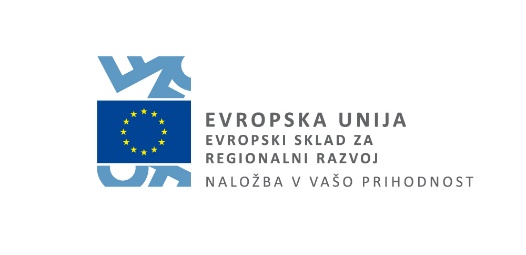 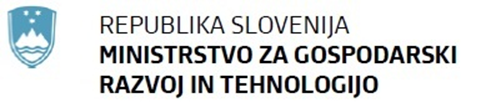 RAZPISNA DOKUMENTACIJAJavnega razpisa za vlaganja v kakovostno in trajnostno preoblikovanje slovenskega turizma za krepitev njegove odpornosti I. NAVODILAII. JAVNI RAZPISIII. DEFINICIJE OZ. POJASNITVE POJMOVIV. DOKAZILA IN NAČIN PREVERJANJA POGOJEV, VSEBINA VLOGE, ZAHTEVE GLEDE DOSEGANJA NAPOVEDANIH CILJEV, ROKI IN DOKAZILA ZA PREDLOŽITEV ZAHTEVKOV V. OBRAZCII. NAVODILAZa sodelovanje na javnem razpisu mora prijavitelj predložiti vlogo na Ministrstvo za gospodarski razvoj in tehnologijo, Kotnikova ulica 5, 1000 Ljubljana (v nadaljevanju: ministrstvo) v pisni in digitalni obliki (na USB ključku v word in skenirani obliki) v predpisanem roku iz javnega razpisa.Ministrstvo želi z razpisom omogočiti krepitev odpornosti slovenskega turizma in njegovo prestrukturiranje skladno s cilji Strategije trajnostne rasti slovenskega turizma in tudi v skladu s Slovensko strategijo pametne specializacije, z zasledovanjem cilja razvoja trajnostnega, avtentičnega, butičnega turizma, ki temelji na celoletnih, kakovostnih produktih in izkoriščanju izjemnih naravnih in kulturnih potencialov.Predmet javnega razpisa je:SKLOP A: prestrukturiranje in nadaljnji razvoj večjih slovenskih smučišč v celoletna gorska središča za aktivni oddih, posodobitev žičniške in druge infrastrukture za outdoor aktivnosti z namenom razvoja celoletnih 'outdoor' turističnih produktov, dviga dodane vrednosti in vpliva na povečane prihodkov turističnih destinacij in podjetij.SKLOP B: izgradnja in obnova nastanitvenih kapacitet višje kakovosti z namenom dviga kakovosti storitev, dodane vrednosti in prilivov iz naslova izvoza potovanj, podaljševanje dobe bivanja turistov in desezonalizacijo slovenskega turizma. Na razpis se lahko prijavijo prijavitelji, ki izpolnjujejo vse pogoje in zahteve predmetnega javnega razpisa, pri čemer so prijavitelji lahko: mikro, mala, srednje velika in velika podjetja, s sedežem ali poslovno enoto ali podružnico v Republiki Sloveniji, ki se kot pravna ali fizična oseba ukvarja z gospodarsko dejavnostjo, s področja katere se prijavlja na javni razpis, in so organizirana kot gospodarske družbe, samostojni podjetniki posamezniki ali zadruge (v nadaljevanju prijavitelj) in so hkrati kot pravna ali fizična oseba registrirani za opravljanje gospodarske dejavnosti najkasneje na dan 31.12.2020, dodatno, poleg zgoraj navedenih, so za SKLOP A prijavitelji  lahko tudi lokalne skupnosti (občine) ali drugi javni subjekti (npr.: javni zavodi…), ki so upravljalci večjih slovenskih smučišč. Pri SKLOPU B do kandidiranja na razpisu med naštetimi v prvi alineji tega odstavka niso upravičena velika podjetja in prijavitelji v javni lasti z neposrednim deležem državnega in/ali občinskega lastništva, ki skupaj znaša več kot 25 %, ali posrednim deležem državnega in/ali občinskega lastništva, ki skupaj znaša več kot 50 %.Turistična infrastruktura, predvsem žičniška in nastanitvena, s katero razpolagamo v Sloveniji, je zaradi odsotnosti investicijskih vlaganj v zadnjih desetletjih dotrajana in ne omogoča preboja, ki ga želi slovenski turizem doseči: dvig dodane vrednosti in posledično dviga prilivov iz naslova izvoza potovanj. Z ukrepom želimo zagotoviti nujna vlaganja in z njimi prispevati k modernizaciji in prestrukturiranju obstoječe verige vrednosti v turizmu. Namen je omogočiti podjetjem kakovostno in trajnostno prestrukturiranje, oblikovanje celoletnih, atraktivnih turističnih produktov za dvig dodane vrednosti, s ciljem krepitve odpornosti, dviga prilivov iz turizma, dviga deleža turizma v BDP in prispevka turizma k trajnostnemu razvoju.Na javni razpis se prijavitelj prijavi s prijavnim obrazcem ter vsemi potrebnimi sestavinami vloge (navedeno v nadaljnjem besedilu razpisne dokumentacije). Komisija bo vlogo administrativno pregledala z vidika formalne popolnosti (preverila pravočasnost in popolnost prispelih vlog). Popolne so vloge, ki vsebujejo vse zahtevane dokumente pod točko IV. te razpisne dokumentacije, točka 1. Vsebina vloge. Med pomembnejše obvezne dokumente vloge sodijo: dokazilo investicijske namere o skladnosti s prostorskimi akti, dokumentacija, ki je obvezna v skladu z Uredbo o enotni metodologiji za pripravo in obravnavo investicijske dokumentacije na področju javnih financ (DIIP, PZ, IP).  Subjekti, ki bodo kandidirali na SKLOPU A, morajo priložiti tudi analizo finančne vrzeli. Pravnomočno gradbeno dovoljenje bo moralo biti predloženo najkasneje v roku pol leta od izdaje sklepa o izboru, v nasprotnem primeru sledi odstop od pogodbe o sofinanciranju. Pred predložitvijo pravnomočnega gradbenega dovoljenja ne more priti do izplačila sredstev.Prijavitelj lahko odda vlogo za SKLOP A in/ali B. V kolikor želi kandidirati za oba sklopa, mora oddati dve ločeni vlogi. Posameznemu prijavitelju bo odobrena največ ena vloga za posamezni SKLOP. V primeru odobritve sofinanciranja (subvencije) bo ministrstvo prijavitelju izdalo sklep o izboru. Po izdaji sklepov bo ministrstvo pristopilo k pripravi pogodb o sofinanciranju. Prijavitelj mora z ministrstvom pogodbo o sofinanciranju podpisati v roku 8 delovnih dni po prejemu pogodbe. Če se prijavitelj v roku 8 delovnih dni od prejema poziva k podpisu pogodbe nanj ne odzove, se šteje, da je umaknil vlogo za pridobitev sredstev. Podatki iz oddane dokumentacije bodo osnova za spremljanje pričakovanih rezultatov in bodo kot taki tudi sestavina oz. pogodbena zaveza v pogodbi o sofinanciranju. Ministrstvo bo preverjalo izpolnjevanje napovedi, zapisanih v oddani vlogi vključno z vsemi dopolnitvami, na podlagi poročil, intervjujev in/ali preverjanja na kraju samem. Prav tako bo ministrstvo preverjalo učinke subvencije glede na zastavljene cilje.Osnova za izplačilo sredstev bo zahtevek upravičenca za izplačilo, potrjen s strani ministrstva. Zahtevek mora biti vnesen v informacijski sistem organa upravljanja eMA v predvidenih rokih.Vsebinsko nadaljevanje navodil te razpisne dokumentacije je točka II. Javni razpis, kjer so podrobno opredeljeni pogoji za kandidiranje, opis oziroma vrsta upravičenih stroškov, navedba pomembnih dokumentov in dokazil, navedba meril in točk, postopki za izbor upravičencev, zahteve glede informiranja in obveščanja javnosti, hranjenja dokumentacije, dostopnosti dokumentacije, spremljanja prihodkov, omejitev glede sprememb poslovnega načrta. V točki III. Definicije oz. pojasnitev pojmov so podrobneje opredeljene posamezne definicije in nekatera merila. Dodatna pojasnila v zvezi s pogoji, pripravo vloge in zahtevka za izplačilo so v točki IV., sledijo obrazci za oddajo vloge, in sicer za vsak sklop posebej.II. JAVNI RAZPISMinistrstvo za gospodarski razvoj in tehnologijo, Kotnikova ulica 5, 1000 LjubljanaobjavljaJavni razpis za vlaganja v kakovostno in trajnostno preoblikovanje slovenskega turizma za krepitev njegove odpornostiNa podlagi določb:Delegirane uredbe Komisije (EU) št. 480/2014 z dne 3. marca 2014 o dopolnitvi Uredbe (EU) št. 1303/2013 Evropskega parlamenta in Sveta o skupnih določbah o Evropskem skladu za regionalni razvoj, Evropskem socialnem skladu, Kohezijskem skladu, Evropskem kmetijskem skladu za razvoj podeželja in Evropskem skladu za pomorstvo in ribištvo ter o splošnih določbah o Evropskem skladu za regionalni razvoj, Evropskem socialnem skladu, Kohezijskem skladu in Evropskem skladu za pomorstvo in ribištvo (UL L št. 138 z dne 13. 5. 2014, str. 5) s spremembo;Delegirane uredbe Komisije (EU) št. 522/2014 z dne 11. marca 2014 o dopolnitvi Uredbe (EU) št. 1301/2013 Evropskega parlamenta in Sveta v zvezi s podrobnimi pravili o načelih za izbor in upravljanje inovativnih ukrepov na področju trajnostnega urbanega razvoja, ki jih podpira Evropski sklad za regionalni razvoj (UL L št. 148 z dne 20. 5. 2014, str. 1) z vsemi spremembami;drugih delegiranih in izvedbenih aktov, ki jih Komisija sprejme v skladu s 149. in 150. členom Uredbe (EU) št. 1303/2013,Uredba (EU, Euratom) 2018/1046 Evropskega parlamenta in Sveta z dne 18. julija 2018 o finančnih pravilih, ki se uporabljajo za splošni proračun Unije, spremembi uredb (EU) št. 1296/2013, (EU) št. 1301/2013, (EU) št. 1303/2013, (EU) št. 1304/2013, (EU) št. 1309/2013, (EU) št. 1316/2013, (EU) št. 223/2014, (EU) št. 283/2014 in Sklepa št. 541/2014/EU ter razveljavitvi Uredbe (EU, Euratom) št. 966/2012 (Uredba (EU, Euratom) 2018/1046),Izvedbene uredbe Komisije (EU) št. 1011/2014 z dne 22. septembra 2014 o podrobnih pravilih za izvajanje Uredbe (EU) št. 1303/2013 Evropskega parlamenta in Sveta v zvezi z vzorci za predložitev nekaterih informacij Komisiji ter o podrobnih pravilih za izmenjavo informacij med upravičenci in organi upravljanja, organi za potrjevanje, revizijskimi organi in posredniškimi organi (UL L št. 286 z dne 30. 9. 2014, str. 1);Izvedbene uredbe Komisije (EU) št. 2015/207 z dne 20. januarja 2015 o določitvi podrobnih pravil za izvajanje Uredbe (EU) št. 1303/2013 Evropskega parlamenta in Sveta v zvezi z vzorci za poročilo o napredku, predložitev informacij o velikem projektu, skupni akcijski načrt, poročila o izvajanju za cilj »naložbe za rast in delovna mesta«, izjavo o upravljanju, revizijsko strategijo, revizijsko mnenje in letno poročilo o nadzoru ter metodologijo, ki se uporabi pri izvajanju analize stroškov in koristi, in v skladu z Uredbo (EU) št. 1299/2013 Evropskega parlamenta in Sveta v zvezi z vzorcem za poročila o izvajanju za cilj »evropsko teritorialno sodelovanje« (UL L št. 38 z dne 13. 2. 2015, str. 1) s spremembo;Izvedbene uredbe Komisije (EU) št. 215/2014 z dne 7. marca 2014 o določitvi pravil za izvajanje Uredbe (EU) št. 1303/2013 Evropskega parlamenta in Sveta o skupnih določbah o Evropskem skladu za regionalni razvoj, Evropskem socialnem skladu, Kohezijskem skladu, Evropskem kmetijskem skladu za razvoj podeželja in Evropskem skladu za pomorstvo in ribištvo, o splošnih določbah o Evropskem skladu za regionalni razvoj, Evropskem socialnem skladu, Kohezijskem skladu in Evropskem skladu za pomorstvo in ribištvo v zvezi z metodologijami za določitev podpore ciljem na področju podnebnih sprememb, določitvijo mejnikov in ciljnih vrednosti v okviru uspešnosti ter nomenklaturo kategorij ukrepov za strukturne in investicijske sklade (UL L št. 69 z dne 8. 3. 2014, str. 65) z vsemi spremembami;Izvedbene uredbe Komisije (EU) št. 821/2014 z dne 28. julija 2014 o pravilih za uporabo Uredbe (EU) št. 1303/2013 Evropskega parlamenta in Sveta glede podrobne ureditve prenosa in upravljanja prispevkov iz programov, poročanja o finančnih instrumentih, tehničnih značilnosti ukrepov obveščanja in komuniciranja za operacije ter sistema za beleženje in shranjevanje podatkov (UL L št. 223 z dne 29. 7. 2014, str. 7) z vsemi spremembami;Operativnega programa za izvajanje evropske kohezijske politike v obdobju 2014-2020, št. CCI 2014SI16MAOP001 z dne 2. 7. 2021, verzija 6.0, z vsemi spremembami,Partnerskega sporazuma med Slovenijo in Evropsko komisijo za obdobje 2014-2020, št. CCI 2014SI16M8PA001 verzija 4.1 z dne 20. 4. 2020, z vsemi spremembami,Pravilnika o postopkih za izvrševanje proračuna Republike Slovenije (Uradni list RS, št. 50/07, 61/08, 99/09 – ZIPRS1011, 3/13 in 81/16),Programa izvajanja finančnih spodbud Ministrstva za gospodarski razvoj in tehnologijo, št. 330-14/2015/8 z dne 22.4.2015 z vsemi spremembami,Uredba (EU) št. 1303/2013 Evropskega parlamenta in Sveta z dne 17. decembra 2013 o skupnih določbah o Evropskem skladu za regionalni razvoj, Evropskem socialnem skladu, Kohezijskem skladu, Evropskem kmetijskem skladu za razvoj podeželja in Evropskem skladu za pomorstvo in ribištvo, o splošnih določbah o Evropskem skladu za regionalni razvoj, Evropskem socialnem skladu, Kohezijskem skladu in Evropskem skladu za pomorstvo in ribištvo ter o razveljavitvi Uredbe Sveta (ES) št. 1083/2006 (UL L št. 347 z dne 20. 12. 2013, str. 320), z vsemi spremembami (v nadaljnjem besedilu: Uredba (EU) št. 1303/2013);Uredba (EU) št. 2020/558 Evropskega parlamenta in Sveta z dne 23. aprila 2020 glede posebnih ukrepov za zagotovitev izredne prožnosti pri uporabi evropskih strukturnih in investicijskih skladov v odziv na izbruh COVID-19,Uredba (EU, Euratom) 2018/1046 Evropskega parlamenta in Sveta z dne 18. julija 2018 o finančnih pravilih, ki se uporabljajo za splošni proračun Unije, spremembi uredb (EU) št. 1296/2013, (EU) št. 1301/2013, (EU) št. 1303/2013, (EU) št. 1304/2013, (EU) št. 1309/2013, (EU) št. 1316/2013, (EU) št. 223/2014, (EU) št. 283/2014 in Sklepa št. 541/2014/EU ter razveljavitvi Uredbe (EU, Euratom) št. 966/2012 (UL L št. 193 z dne 30. 7. 2018, str. 1);Uredba o postopkih, merilih in načinih dodeljevanja sredstev za spodbujanje razvojnih programov in prednostnih nalog (Uradni list RS, št. 56/11)Uredbe (EU) 2016/679 Evropskega parlamenta in Sveta z dne 27. aprila 2016 o varstvu posameznikov pri obdelavi osebnih podatkov in o prostem pretoku takih podatkov ter o razveljavitvi Direktive 95/46/ES (Splošna uredba o varstvu podatkov) (UL L št. 119 z dne 4. 5. 2016; v nadaljevanju: Splošna uredba GDPR), Uredbe (EU) 2020/460 Evropskega parlamenta in Sveta z dne 30. marca 2020 o spremembi uredb (EU) št. 1301/2013, (EU) št. 1303/2013 in (EU) št. 508/2014 glede posebnih ukrepov za mobilizacijo naložb v zdravstvenih sistemih držav članic in v drugih sektorjih njihovih gospodarstev na odziv in izbruh COVID-19 (naložbena pobuda v odziv na koronavirus) (UL L št. 99 z dne 31. 3. 2020, str. 5) (v nadaljnjem besedilu: Uredba (EU) št. 2020/460),Uredbe Komisije (EU) št. 1407/2013 z dne 18. decembra 2013 o uporabi členov 107 in 108 Pogodbe o delovanju Evropske unije pri pomoči de minimis (UL L št. 352 z dne 24. 12. 2013, str. 1) (v nadaljevanju: Uredba Komisije 1407/2013/EU), Uredbe Komisije (EU) št. 651/2014 z dne 17. junija 2014 o razglasitvi nekaterih vrst pomoči za združljive z notranjim trgom pri uporabi členov 107 in 108 Pogodbe (UL L št. 187 z dne 26. 6. 2014, str. 1), z vsemi spremembami,Uredbe o določitvi obmejnih problemskih območij (Uradni list RS, št. 22/11, 97/12, 24/15, 35/17 in 101/20),Uredbe o porabi sredstev evropske kohezijske politike v Republiki Sloveniji v programskem obdobju 2014–2020 za cilj naložbe za rast in delovna mesta (Uradni list RS, št. 29/15, 36/16, 58/16 in 69/16 – popr., 15/17, 69/17, 67/18 in 51/21),Shema državne pomoči: »Program izvajanja finančnih spodbud MSP« (št. priglasitve: BE03-2399245-2015/II, potrjena z dne 20.1.2021)«, trajanje do 31.12.2023, Shema državne pomoči: »Prestrukturiranje gorskih centrov« (št. priglasitve: BE01-2399245-2021, potrjena z dne 3.12.2021), trajanje do 31.12.2023, Zakon o spodbujanju razvoja turizma (Uradni list RS, št. 13/18),Zakon o spodbujanju skladnega regionalnega razvoja (Uradni list RS, št. 20/11, 57/12 in 46/16),Zakona o integriteti in preprečevanju korupcije (Uradni list RS, št. 69/11 – uradno prečiščeno besedilo in 158/20), Zakon o izvrševanju proračunov Republike Slovenije za leti 2021 in 2022 (Uradni list RS, št. 174/20, 15/21 – ZDUOP, 74/21, 172/21 in 187/21 – ZIPRS2223),Zakon o izvrševanju proračunov Republike Slovenije za leti 2022 in 2023 (Uradni list RS, št. 187/21,Zakona o javnih financah (Uradni list RS, št. 11/11 – uradno prečiščeno besedilo, 14/13 – popr., 101/13, 55/15 – ZFisP,96/15 – ZIPRS1617 13/18 in 195/20 – odl. US),Zakona o podpornem okolju za podjetništvo - ZPOP-1 (Uradni list RS, št. 102/07, 57/12, 82/13, 17/15, 27/17 in 13/18 – ZSInv), Zakona o pomoči za reševanje in prestrukturiranje gospodarskih družb in zadrug v težavah – ZPRPGDZT (Uradni list RS, št. 5/17),Zakona o varstvu osebnih podatkov (Uradni list RS, št. 94/07 – uradno prečiščeno besedilo in 177/20, v nadaljevanju: ZVOP-1),Uredba o enotni metodologiji za pripravo in obravnavo investicijske dokumentacije na področju javnih financ (Uradni list RS, št. 60/06, 54/10 in 27/16),Pojasnila k načrtovanju, potrjevanju in evidentiranju projektov ter ukrepov, ki se financirajo s sredstvi državnega proračuna (https://www.gov.si/assets/ministrstva/MF/Proracun-direktorat/Drzavni-proracun/NRP/Pojasnila_NRP.pdf),Strategija trajnostne rasti slovenskega turizma 2017 – 2021,Evalvacija Strategije trajnostne rasti slovenskega turizma 2017 – 2021,Uredba (EU) št. 1301/2013 Evropskega parlamenta in Sveta z dne 17. decembra 2013 o Evropskem skladu za regionalni razvoj in o posebnih določbah glede cilja »naložbe za rast in delovna mesta« ter o razveljavitvi Uredbe (ES) št. 1080/2006 (UL L št. 347 z dne 20. 12. 2013, str. 289), z vsemi spremembami (v nadaljnjem besedilu: Uredba (EU) št. 1301/2013);odločitve o podpori Službe Vlade Republike Slovenije za razvoj in evropsko kohezijsko politiko v vlogi Organa upravljanja za strukturne sklade in kohezijski sklad, št. 3032-235/2021/13 za »Javni razpis za  vlaganja v kakovostno in trajnostno preoblikovanje slovenskega turizma za krepitev njegove odpornosti« z dne 24. 12. 2021.1. Ime oziroma naziv in sedež posredniškega organaMinistrstvo za gospodarski razvoj in tehnologijo, Kotnikova ulica 5, 1000 Ljubljana (v nadaljevanju: ministrstvo) nastopa na področju kohezijske politike pri Javnem razpisu za vlaganja v kakovostno in trajnostno preoblikovanje slovenskega turizma za krepitev njegove odpornosti (v nadaljevanju: javni razpis) v vlogi posredniškega organa.2. Namen, cilji in predmet javnega razpisa ter regija izvajanja2.1 Namen javnega razpisa Slovenski turizem ima med drugim neizkoriščen potencial na področju razvoja turističnega produkta počitnice v gorah & outdoor. Krepitev odpornosti in nadgradnja tega produkta predstavlja veliko priložnost za neposredni vpliv na doseganje ciljev slovenskega turizma: dvig prilivov iz naslova izvoza potovanj. Produkt počitnice v gorah & outdoor predstavlja več kot eno tretjino slovenskega turizma (gorske občine predstavljajo 34% delež ležišč v Sloveniji, vir: Surs, 2019). Slovenska gorska središča tudi močno vplivajo na širšo lokalno in regionalno ekonomsko podobo turističnih destinacij. Za nadgradnjo razvoja tega produkta so potrebne investicije v žičniško in spremljajočo infrastrukturo ter preoblikovanje tega produkta v celoletnega (z investicijami v infrastrukturo, ki ni namenjena zgolj zimskim športnim aktivnostim). Pomen investicijskega ciklusa je še toliko večji zato, ker morajo slovenski gorski centri ohranjati varnost in učinkovitost delovanja, na drugi strani pa konkurenčnost s primerljivimi gorskimi centri v sosednjih državah.Namen javnega razpisa je krepitev odpornosti slovenskega turizma, njegovo kakovostno in trajnostno preoblikovanje ter znižanje sezonalizacije za dvig konkurenčnosti in dodane vrednosti v turizmu. Pri tem sledimo strateškim usmeritvam na področju turizma, in sicer razvoju trajnostnega, avtentičnega, butičnega turizma, ki temelji na kakovostnih produktih in izkoriščanju izjemnih naravnih potencialov. Poudarek je na razvoju celostnih storitev, ki vodijo k vrhunskim doživetjem, ki Slovenijo pozicionirajo na globalnih trgih kot zeleno, aktivno in zdravo turistično destinacijo in povečujejo njeno konkurenčnost. Javni razpis za izbor operacij delno financira Evropska unija, in sicer iz Evropskega sklada za regionalni razvoj (ESRR). Javni razpis za izbor operacij se izvaja v okviru »Operativnega programa za izvajanje Evropske kohezijske politike v obdobju 2014–2020«, Prednostna os (PO) 15 »Spodbujanje odprave posledic krize v okviru REACT-EU-ESRR«, Prednostna naložba (PN) 15.1 »Spodbujanje odprave posledic krize v okviru pandemije covid-19 in priprava zelenega, digitalnega in odpornega okrevanja gospodarstva«.2.2 Cilji javnega razpisa so:krepitev odpornosti nosilnega turističnega produkta 'počitnice v gorah in outdoor' z nadgradnjo in prestrukturiranjem slovenskih gorskih centrov v celoletna gorska središča za aktivni oddih,dvig števila nastanitvenih kapacitet višje kakovosti, skladnih s strateškimi usmeritvami slovenskega turizma (trajnost, butičnost, avtentičnost itd.) z namenom dviga kakovosti storitev,dvig dodane vrednosti in prilivov iz naslova izvoza potovanj.S cilji javnega razpisa bodo zasledovani kazalniki učinka operativnega programa »število podjetij, ki prejmejo podporo« in »število podjetij, ki prejmejo nepovratna sredstva« in specifični kazalnik učinka »število novih turističnih produktov«.2.3 Predmet javnega razpisaPredmet javnega razpisa je sofinanciranje dveh sklopov investicij:SKLOP A: nadaljnji razvoj in prestrukturiranje večjih slovenskih smučišč v celoletna gorska središča za aktivni oddih z vlaganji v žičniško in drugo infrastrukturo za outdoor aktivnosti, ki niso vezane izključno na zimsko sezono, z namenom dviga dodane vrednosti in vplivom na povečanje prihodkov turističnih destinacij in podjetij.SKLOP B: izgradnja in/ali obnova nastanitvenih kapacitet višje kakovosti, in sicer:hotelov, motelov, penzionov in gostišč, ki bodo po zaključeni operaciji imeli vsaj 15 nastanitvenih enot (sob/apartmajev)  kategorije vsaj 3*,kampov in glampingov kategorije vsaj 4*.Predmet javnega razpisa je sofinanciranje energetsko in okoljsko učinkovitih in zeleno naravnanih operacij, nadgrajenih z uporabo sodobnih digitalnih orodij in rešitev.2.4 Regija izvajanjaOperacije se bodo izvajale na programskem območju Celotna Slovenija.  3. Ciljne skupine / prijavitelji Na razpis se lahko prijavijo prijavitelji, ki izpolnjujejo vse pogoje in zahteve predmetnega javnega razpisa, pri čemer so prijavitelji lahko: na javni razpis se lahko prijavijo mikro, mala, srednje velika in velika podjetja, s sedežem ali poslovno enoto ali podružnico v Republiki Sloveniji, ki so kot pravna ali fizična oseba registrirani za gospodarsko dejavnost najkasneje na dan 31.12.2020 in so organizirani kot gospodarske družbe, samostojni podjetniki posamezniki ali zadruge (v nadaljevanju prijavitelj). na SKLOP A se lahko prijavijo (poleg navedenih v prejšnji alineji) tudi lokalne skupnosti (občine) ali drugi javni subjekti (npr.: javni zavodi…), ki so upravljalci večjih slovenskih smučišč, kot izhaja iz evidence Ministrstva za infrastrukturo, ki je vzpostavljena na podlagi Zakona o varnosti na smučiščih (Uradni list RS, št. 44/16). na SKLOP B se  med naštetimi v prvi alineji tega odstavka ne morejo prijaviti prijavitelji, ki so velika podjetja in podjetja v javni lasti z neposrednim deležem državnega in/ali občinskega lastništva, ki skupaj znaša več kot 25 %, ali posrednim deležem državnega in/ali občinskega lastništva, ki skupaj znaša več kot 50 %.Za SKLOP B so upravičeni le pravni subjekti, ki so registrirani za opravljanje dejavnosti s področja gostinstva in turizma: SKD I55 – Gostinske nastanitvene dejavnosti, SKD I56 – Dejavnost strežbe jedi in pijač.   Prijavitelj lahko odda vlogo za SKLOP A in/ali SKLOP B. V kolikor želi prijavitelj kandidirati na oba sklopa, odda dve ločeni vlogi.Za opredelitev MSP in določitev velikosti podjetja vlagatelji upoštevajo določila iz Priloge 1 Uredbe 651/2014/EU. Za povezane družbe se štejejo tudi podjetja, ki so povezana prek lastniških deležev fizičnih oseb z upoštevanjem določil Priloge I Uredbe Komisije 651/2014/EU.V primeru, da je prijavitelj lokalna skupnost (občina) se na podlagi vsebine vloge (posameznega projekta) oceni ali zaprošena pomoč vsebuje elemente državnih pomoči. V primeru, da ministrstvo oceni, da vloga ne vsebuje elementov državnih pomoči, se glede tega posvetuje in pridobi mnenje ministrstva, pristojnega za finance. V kolikor se oceni, da gre za državno pomoč, se uporabi shema: Prestrukturiranje gorskih centrov, v nasprotnem primeru pa ni potrebno upoštevati pravil državnih pomoči.4. Pogoji za kandidiranje na javnem razpisu za oba sklopa Vsi spodaj navedeni pogoji (splošni in posebni) veljajo za Sklop A in Sklop B, razen tisti pogoji, pri katerih je navedeno, da veljajo zgolj za enega od sklopov.Prijavitelj mora izpolnjevati vse pogoje javnega razpisa. Izpolnjevanje pogojev mora izhajati iz vsebine celotne vloge vključno s prilogami. V primeru dvoma glede izpolnjevanja pogojev, lahko ministrstvo zahteva dodatna pojasnila ali dokazila. Če vloga ne bo izpolnjevala vseh pogojev, se zavrne.Glede izpolnjevanja razpisnih pogojev prijavitelj podpiše izjavo, s katero pod kazensko pravno in materialno pravno odgovornostjo potrdi izpolnjevanje in sprejemanje razpisnih pogojev za kandidiranje na tem javnem razpisu (izjava je del vloge - prijavnega obrazca). Pogoji za kandidiranje in navodila za dokazovanje izpolnjevanja pogojev za kandidiranje so podrobneje navedeni v razpisni dokumentaciji v točki IV.V primeru, da se bo neizpolnjevanje pogojev ugotovilo po izdaji sklepa o izboru operacije, se pogodba o sofinanciranju operacije ne bo sklenila, sklep o izboru operacije pa se bo odpravil oz. razveljavil. V primeru, da se neizpolnjevanje pogojev ugotovi po podpisu pogodbe o sofinanciranju, lahko ministrstvo odstopi od pogodbe o sofinanciranju operacije, pri čemer bo upravičenec dolžan vrniti že prejeta sredstva skupaj z zakonskimi zamudnimi obrestmi od dneva nakazila sredstev na njegov transakcijski račun do dneva vračila sredstev v proračun Republike Slovenije. 4.1 Splošni pogoji za prijavitelje      Prijavitelj mora izpolnjevati pogoje za upravičenca, ki so določeni v točki 3 Ciljne skupine/upravičenci (glede velikosti, dejavnosti in pravne oblike oz. vrste podjetja). Prijavitelj mora imeti na dan 31. 12. 2020 sedež / poslovno enoto  podružnico na območju Slovenije, ki mora biti vpisan v Poslovni register Slovenije / Sodni register.Prijavitelj na dan oddaje vloge nima neporavnanih zapadlih finančnih obveznosti v višini 50 eurov ali več do ministrstva oziroma njegovih izvajalskih institucij: Slovenskega podjetniškega sklada, Javne agencije Republike Slovenije za spodbujanje podjetništva, internacionalizacije, tujih investicij in tehnologije in Slovenskega regionalno razvojnega sklada, pri čemer neporavnane obveznosti izhajajo iz naslova pogodb o sofinanciranju iz javnih sredstev in so bile kot neporavnane in zapadle pred tem spoznane v pravnomočni odločbi pristojnega organa.   Prijavitelj nima neplačanih zapadlih finančnih obveznosti iz naslova obveznih dajatev in drugih denarnih nedavčnih obveznosti v skladu z zakonom, ki ureja finančno upravo, ki jih pobira davčni organ (v višini 50 eurov ali več na dan oddaje vloge) ter ne sme imeti nepredloženih obračunov davčnih odtegljajev za dohodke iz delovnega razmerja za obdobje zadnjega leta do dne oddaje vloge.Prijavitelj ni v postopku prisilne poravnave, stečajnem postopku, postopku likvidacije ali prisilnega prenehanja, z njegovimi posli iz drugih razlogov ne upravlja sodišče, ni opustil poslovne dejavnosti in na dan oddaje vloge ni bil v stanju insolventnosti, v skladu z določbami Zakona o finančnem poslovanju, postopkih zaradi insolventnosti in prisilnem prenehanju (Uradni list RS, št. 13/14 - uradno prečiščeno besedilo in 10/15 - popr., 27/16, 31/16 - odl. US, 63/16 – ZD – C, 54/18 – odl. US, 69/19 – odl. US, 74/20 – odl. US in 85/20 – odl. US). Prijavitelj ne prejema ali ni v postopku pridobivanja državnih pomoči za reševanje in prestrukturiranje podjetij v težavah po Zakonu o pomoči za reševanje in prestrukturiranje gospodarskih družb in zadrug v težavah (Uradni list RS, št. 5/17) in ni podjetje v težavah skladno z 18. točko 2. člena Uredbe 651/2014/EU.Pomoč ni dovoljena za prijavitelja, ki je v postopku vračanja neupravičeno prejete državne pomoči, na osnovi sklepa Evropske komisije, ki je prejeto državno pomoč iste države članice razglasila za nezakonito in nezdružljivo s skupnim trgom Skupnosti, - v primerih, ko bi se uporabi domačega blaga dajala prednost pred uporabo uvoženega blaga.Med prijaviteljem in ministrstvom oz. izvajalskimi institucijami ministrstva niso bile pri že sklenjenih pogodbah o sofinanciranju pravnomočno ugotovljene s sodno odločbo hujše nepravilnosti pri porabi javnih sredstev in izpolnjevanju ključnih pogodbenih obveznosti, zaradi česar je ministrstvo oz. izvajalska institucija odstopila od pogodbe o sofinanciranju, od odstopa od pogodbe pa še niso pretekla 3 leta. Pri povratnih sredstvih pa da med prijaviteljem in ministrstvom oz. izvajalskimi institucijami ministrstva pri že sklenjenih pogodbah ni prišlo do hujših kršitev pogodbenih obveznosti iz naslova pogodbe o poravnavi dolga.Glede prijavitelja ni podana prepoved poslovanja v razmerju do ministrstva v obsegu, kot izhaja iz 35. in 36. člena Zakona o integriteti in preprečevanju korupcije (Ur. list RS, št. 69/11 – uradno prečiščeno besedilo in 158/20). Prijavitelj lahko pridobi tudi druga sredstva za sofinanciranje upravičenih stroškov tega javnega razpisa, vendar v nobenem primeru ne sme preseči dovoljene intenzivnosti pomoči, določene z obema v tem javnem razpisu uporabljenima shemama državne pomoči. Dvojno sofinanciranje istega upravičenega stroška je prepovedano. Če je dvojno uveljavljanje stroškov ali dvojno financiranje izdatkov namerno, se bo obravnavalo kot goljufija.Pomoč se ne dodeli za operacije, ki se izvajajo v naslednjih dejavnostih:1. primarni sektor kmetijske proizvodnje,
2. sektor ribištva in akvakulture, kakor jo zajema Uredba (EU) št. 1379/2013 Evropskega parlamenta in Sveta z dne 11. decembra 2013 o skupni ureditvi trgov za ribiške proizvode in proizvode iz ribogojstva in o spremembi uredb Sveta (ES) št. 1184/2006 in (ES) št. 1224/2009 ter razveljavitvi Uredbe Sveta (ES) št. 104/2000 (UL L št. 354 z dne 28. 12. 2013, str. 1),3. predelava in trženje kmetijskih proizvodov, kadar je znesek pomoči določen na podlagi
cene ali količine takih proizvodov, ki so kupljeni od primarnih proizvajalcev ali jih je dala na trg
zadevna gospodarska družba, ali kadar je pomoč pogojena s tem, da je delno ali v celoti prenesena na primarne proizvajalce,
4. za pomoč za lažje zaprtje nekonkurenčnih premogovnikov, kakor jo zajema Sklep Sveta 2010/787/EU z dne 10. decembra 2010 o državnih pomočeh za lažje zaprtje nekonkurenčnih premogovnikov (UL L št. 336 z dne 21. 12. 2010, str. 24)Pomoč ni dovoljena v primerih, ko bi se uporabi domačega blaga dajala prednost pred uporabo uvoženega blaga.Prijavitelj nima poravnanega vračila preveč izplačane pomoči po pravilu de minimis ali državne pomoči na podlagi predhodnega poziva ministrstva, pristojnega za finance.   4.2. Posebni pogoji za prijaviteljePrijavitelj ima za operacijo nepremičnino v svoji lasti, v upravljanju ali v koncesiji s strani pristojnega organa, v dolgoročnem najemu s soglasjem lastnika, upravljalca ali koncesionarja za izvedbo gradbenih del ali pridobljeno stavbno pravico, slednje dvoje za obdobje, ki ni krajše od amortizacije naložbe, pri čemer pa to obdobje ne sme biti krajše od treh let za mala in srednje velika podjetja ter petih let za velika podjetja od zaključka operacije.Prijavitelji na SKLOP B ne smejo biti velika podjetja in podjetja v javni lasti z neposrednim deležem državnega in/ali občinskega lastništva, ki skupaj znaša več kot 25 %, ali posrednim deležem državnega in/ali občinskega lastništva, ki skupaj znaša več kot 50 %.Prijavitelj se zaveže k ohranitvi obstoječih delovnih mest.4.3. Pogoji, ki jih mora izpolnjevati operacijaOperacija mora biti skladna z namenom, ciljem in s predmetom javnega razpisa ter s cilji »Operativnega programa za izvajanje evropske kohezijske politike v obdobju 2014-2020«.  Operacije iz sklopa A morajo izkazati preoblikovanje gorskega centra, in sicer z razvojem novega turističnega produkta in trajnostnim ravnanjem na območju investicije.Načrtovana vrednost investicije (upravičeni in neupravičeni stroški) brez DDV mora znašati najmanj:Za SKLOP A: najmanj 2 mio EUR,Za SKLOP B: najmanj 500.000 EUR.Operacija se ne sme začeti pred oddajo vloge na razpis (izkazan spodbujevalni učinek subvencije). Začetek izvajanja operacije pomeni začetek gradbenih del v okviru investicije ali prvo pravno zavezujočo zavezo za naročilo opreme ali vsako drugo zavezo, zaradi katere investicije ni več mogoče preklicati, v kolikor je zaveza dana pred začetkom gradbenih del. Nakup zemljišča in pripravljalna dela (na primer pridobivanje dovoljenj, opravljanje predhodnih študij izvedljivosti) se ne štejejo za začetek izvajanja investicije.Operacija / investicija se mora zaključiti najkasneje do 10.11.2023. Zaključek investicije pomeni, da so dela končana in je investicija izvedena v višini, obsegu in času, kot je določeno v pogodbi o sofinanciranju. Operacija iz SKLOPA A se lahko izvaja na območju večjih slovenskih smučišč, katerih evidenco, ki med drugim vsebuje razvrstitev smučišča glede na velikost, na podlagi izdanih dovoljenj za obratovanje smučišča, skladno z Zakonom o varnosti na smučiščih (Uradni list RS, št. 44/16) upravlja  Ministrstvo za infrastrukturo. Za SKLOP A: Večnamenske infrastrukture ne uporablja izključno en sam profesionalni uporabnik. Uporaba večnamenske infrastrukture s strani drugih profesionalnih ali neprofesionalnih uporabnikov predstavlja vsaj 20 % letne časovne zmogljivosti. Za SKLOP A: Dostop do večnamenskeinfrastrukture ima več uporabnikov, dostop je dodeljen na pregleden in nediskriminatoren način. Podjetjem, ki so financirala najmanj 30 % naložbenih stroškov infrastrukture, se lahko dodeli le prednostni dostop pod ugodnejšimi pogoji, če so navedeni pogoji javno dostopni.Za SKLOP A: Če večnamensko infrastrukturo uporabljajo poklicni klubi, prijavitelj zagotovi, da so cenovni pogoji za njeno uporabo na voljo javnosti.Za SKLOP A: V primeru, da je prijavitelj javni subjekt, se vsaka morebitna koncesija tretji osebi ali druga pogodba s tretjo osebo za izgradnjo, nadgradnjo in/ali upravljanje večnamenske infrastrukture  dodeli na odprt, pregleden in nediskriminatoren način ob upoštevanju veljavnih relevantnih pravil (o javnem naročanju, itd.). Nabavljena osnovna sredstva (ali poslovna enota v primeru, ko je to relevantno) morajo biti nova in nabavljena od poslovno ali zasebno nepovezanih oseb (nabava je dovoljena od tretjih oseb, ki niso povezana s kupcem), pri čemer pri nabavi: v primeru da investitor ni zavezanec za javno naročanje po ZJN-3, mora pri nabavi  izkazati transparentnost, gospodarnost ter tržnost pogojev, pod katerimi so bile opravljene nabave, v primeru, da je investitor zavezanec za javno naročanje po ZJN-3, mora v celoti spoštovati pravila in postopke javnega naročanja.Za SKLOP B: Upravičene turistične kapacitete so obstoječi nastanitveni obrati, ki so evidentirani v AJPES-ovem Registru nastanitvenih obratov in kategorizirane v sistemu kategorizacije www.kategorizacija.si (z izjemo glampingov) in novi nastanitveni obrati, ki bodo ob zaključku operacije vpisani v oba navedena sistema (z izjemo glampingov). Vloga mora izkazati:za SKLOP A: nadgradnjo oz. prestrukturiranje smučišča v celoletno gorsko središče za aktiven oddih, vključno z razvojem novega turističnega produkta, za SKLOP B: izgradnja in/ali obnova oz. širitev nastanitvenega objekta vsaj kategorije 3* (za kampe in glampinge kategorije 4*), kampi in glampingi bodo morali po zaključeni operaciji obratovali skozi celo leto,za izgradnjo ali obnovo oz. širitev glampingov se za namen tega razpisa upoštevajo standardi, določeni s pogoji, navedenimi v opombah , pridobitev ekološkega znaka za nastanitvene obrate (v kolikor so znotraj operacije med upravičene stroške vključeni tudi stroški, vezani na gostinski  prehrambni obrat, mora tudi obrat pridobiti ekološki znak za gostinske obrate) ob zaključku projekta oz. najkasneje v roku enega leta po zaključku projekta ter ga ohranjati vsaj ves čas spremljanja projekta,energetsko izkaznico vsaj razreda B ob zaključku projekta oz. najkasneje v roku enega leta po zaključku projekta ter ga ohranjati vsaj ves čas spremljanja projekta,nastanitveni obrat mora pridobit ekološki znak Slovenia Green v okviru Zelene sheme slovenskega turizma ob zaključku projekta oz. najkasneje v roku enega leta po zaključku projekta,nastanitveni obrat mora oblikovati in prijaviti na odprti poziv Slovenske turistične organizacije za 5-zvezdična doživetja vsaj eno 5-zvezdično doživetje (ali s svojim produktom biti del 5-zvezdičnega doživetju drugega nosilca) do zaključka projekta oz. najkasneje v roku enega leta po zaključku projekta.Za operacijo mora biti priloženo dokazilo o skladnosti investicijske namere s prostorskimi akti občine, kjer se bo izvajala investicija.Za operacije je izdelana in priložena projektna in investicijska dokumentacija v skladu z Uredbo o enotni metodologiji za pripravo in obravnavo investicijske dokumentacije na področju javnih financ (Uradni list RS, št. 60/06, 54/10 in 27/16,  v nadaljevanju: uredba), in sicer:Operacije nad vrednostjo 500.000 eurov priložijo dokument identifikacije investicijskega projekta in investicijski program (DIIP);Projekti nad vrednostjo 2,5 mio eurov priložijo dokument identifikacije investicijskega projekta, predinvesticijska zasnova (PIZ) in investicijski program (IP).V primeru, ko gre za operacije zasebnih subjektov, za katere se uporabljajo pravila državnih pomoči mora vloga vsebovati vse bistvene sestavine investicijskih dokumentov (zgoraj navedeni DIIP, IP, PIZ) iz uredbe. Zasebni subjekt mora v tem primeru priložiti dokument (npr. poslovni načrt), ki bo vseboval bistvene elemente zgoraj navedenih dokumentov, ni pa potrebno prilagati DIIP, IP, PIZ.Operacija mora imeti pridobljena vsa ustrezna dovoljenja in soglasja ter se mora izvajati v skladu z veljavno slovensko in evropsko zakonodajo, upoštevaje da:mora biti gradbeno dovoljenje pridobljeno v roku šestih (6) mesecev po prejemu sklepa o sofinanciranju in predloženo najkasneje do prvega zahtevka za izplačilo. V nasprotnem primeru ministrstvo ne prične izplačevati javnih sredstev in hkrati odstopi od pogodbe o sofinanciranju.obratovalno dovoljenje mora biti pridobljeno ob zaključku projekta oz. najkasneje v roku treh (3) mesecev po zaključku projekta. V nasprotnem primeru ministrstvo odstopi od pogodbe o sofinanciranju in zahteva vračilo vseh izplačanih sredstev, vključno z zamudnimi obrestmi.Za SKLOP A : Prijavitelj mora za prijavljeno operacijo priložiti izračun finančne vrzeli investicije. Izračun finančne vrzeli mora biti izdelan skladno z Uredbo (EU, Euratom) 2018/1046, Uredbo (EU) št. 1303/2013 in Uredbo EU 480/2014 ter dokumentom Evropske komisije »Guide to Cost-Benefit Analysis of Investment Projects – Economical appraisal tool for Cohesion Policy 2014 - 2020«.Finančna vrzel se določi na nivoju celotne vrednosti investicije z DDV (povračljiv DDV se v vrednosti investicije ne upošteva), pri čemer se upošteva 15-letno obdobje in 4 % finančna diskontna stopnja. V izračunu finančne vrzeli je treba jasno prikazati izračun prihodkov in stroškov. V zadnjem letu se v izračunu upošteva tudi ostanek vrednosti investicije. Na podlagi upravičenih stroškov se izračuna finančna vrzel.Prijavitelj se zaveže, da bo kot rezultat operacije posloval tudi izven glavne zimske in letne sezone, vendar ne manj kot 9 mesecev.Prijavitelj mora v vlogi izkazati zaprto finančno konstrukcijo, kar pomeni, da ima na voljo sredstva za plačilo vseh obveznosti, ki izhajajo iz predmetne operacije. To zajema plačilo obveznosti iz naslova upravičenih stroškov do zaprošene višine sofinanciranja (v primeru odobritve pomoči časovno le do trenutka izplačila državne pomoči), za vse upravičene stroške, ki presežejo zaprošeno višino sofinanciranja in tudi neupravičene stroške, vključno z DDV. Pri tem se poleg lastnih sredstev (lastna in krediti) upoštevajo tudi pričakovana sredstva iz naslova tega javnega razpisa. Nabavljena osnovna sredstva morajo biti nova. Nakup rabljene opreme ni upravičen strošek.Nakup osnovnih sredstev je dovoljen le od tretjih oseb, ki niso povezane s kupcem. Vsa kupljena sredstva se morajo amortizirati, vključiti v sredstva podjetja, ki prejme pomoč in ostati povezana s projektom še najmanj 3 leta v primeru MSP oz. 5 let v primeru velikih podjetij. 5. Merila za ocenjevanje vlog ter postopek in način izbora operacij Postopek javnega razpisa bo vodila komisija za izvedbo postopka javnega razpisa (v nadaljevanju: komisija), ki jo imenuje minister s sklepom.Za vse pravočasne, pravilno označene in popolne vloge komisija ugotovi, ali vloga izpolnjuje vse pogoje javnega razpisa. Če ugotovi, da ne izpolnjuje vseh pogojev javnega razpisa, se nadaljnjega ocenjevanja po merilih ne izvede, vloga pa se zavrne. Vse ostale vloge pa komisija oceni na podlagi naslednjih meril: SKLOP A SKLOP B Za posamezen Sklop A in Sklop B  je največje število točk 100. Način uporabe in pomen določenih meril za ocenjevanje vlog sta natančneje opredeljena v razpisni dokumentaciji v poglavju III. Definicije oz. pojasnitve pojmov.Prag števila točk, nad katerim bo odobreno sofinanciranje, je 50 ali več točk. Vloge, ki ne bodo dosegle navedenega praga točk, se bo s sklepom zavrnilo. Vloge, ki dosežejo prag za sofinanciranje, ministrstvo razdeli v dve ločeni tabeli, za vsak posamezni sklop posebej. Razpoložljiva sredstva za posamezni sklop se vlogam, ki so dosegle prag, dodelijo po vrsti od najvišje ocene dalje, na način da se praviloma podpre operacija do polne višine zaprošene državne pomoči, vendar do izčrpanja razpoložljivih sredstev.V primeru enakega števila točk imajo prednost prijavitelji, ki so pridobili več točk pri merilu št. 1, nato pri merilu št. 2, nato pri merilu št. 3, nato pri merilu št. 4., nato se upošteva čas oddaje vloge. Ministrstvo lahko pozove prijavitelja, katerega vloga je pri posameznem sklopu dosegla najmanj minimalni prag za sofinanciranje in je prva naslednje najboljše ocenjena v tem sklopu, v primeru ko predvidena sredstva po tem sklopu ne zadostujejo za sofinanciranje upravičenih stroškov v obsegu, ki ga je predvidel prijavitelj v svoji vlogi oz. v finančni konstrukciji, naj v postavljenem roku prilagodi oz. zagotovi zaprto finančno konstrukcijo še razpoložljivim sredstvom tega sklopa. V kolikor prijavitelj v postavljenem roku na to ne bo pristal ali se v roku ne bo odzval, lahko ministrstvo, po istem postopku, v okviru časovnih zmožnosti, ponudi sredstva prijavitelju, ki je naslednji najbolje ocenjen in je hkrati presegel minimalni prag, vse v okviru posameznega sklopa. Razpoložljiva sredstva se lahko razdelijo tudi vlogam iz drugega sklopa v kolikor sredstev znotraj istega sklopa ni bilo mogoče dodeliti prijaviteljem v skladu z zgoraj navedenim postopkom. Komisija za dodelitev sredstev poda predlog ministru v odločanje za vse formalno popolne in vsebinsko ustrezne vloge.Na enak način se lahko razdelijo naknadna razpoložljiva sredstva, do katerih pride ko prijavitelj/upravičenec ne podpiše pogodbe o sofinanciranju v postavljenem roku ali do katerih pride zaradi odstopa od pogodb. V tem primeru se sklep o neizboru (izdan prijaviteljem zaradi pomanjkanja razpoložljivih sredstev) odpravi oz. razveljavi. 6. Okvirna višina sredstev, ki so na razpolagoOkvirna skupna višina sredstev, ki so na razpolago za izvedbo predmetnega javnega razpisa je 48.823.529,41 EUR. Za sklop A je predvideno 30.000.000,00 mio EUR, za sklop B je predvideno 18.823.529,41 mio EUR. Sredstva EU so namenska sredstva iz virov React – EU. Obdobje razpoložljivosti sredstev za javni razpis obsega proračunski leti 2022 in 2023.Obdobje upravičenosti stroškov je od datuma oddaje vloge do 10. 11. 2023.Obdobje upravičenosti izdatkov je do 10. 11. 2023.Obdobje upravičenih javnih izdatkov traja do 31.12.2023. V primeru, da ostane del sredstev na enem sklopu nerazdeljen oz. so na tem sklopu razpoložljiva sredstva, pa se le-ta ne razdelijo za vloge v okviru tega istega sklopa, ministrstvo višino teh sredstev in prerazporeditev na drugega izmed sklopov, objavi na spletni strani ministrstva.Dinamika sofinanciranja operacije bo določena s pogodbo o sofinanciranju med ministrstvom in izbranim prijaviteljem kot upravičencem, v odvisnosti od razpoložljivosti proračunskih sredstev.Izplačila ministrstva so odvisna od razpoložljivosti proračunskih sredstev in programa ministrstva za ta namen. Če bi bile ukinjene ali zmanjšane pravice porabe na proračunskih postavkah, lahko ministrstvo razveljavi javni razpis in izdane sklepe ali skladno s pogodbo o sofinanciranju določi novo pogodbeno vrednost ali dinamiko izplačil. Če se izbrani prijavitelj ne strinja s predlogom ministrstva, se šteje, da odstopa od vloge oziroma od pogodbe o sofinanciranju.Ministrstvo si pridružuje pravico, da lahko javni razpis kadarkoli do izdaje sklepov o (ne)izboru spremeni ali prekliče, kar objavi v Uradnem listu RS.7. Razmerje med sredstvi na postavkah namenskih sredstev EU za kohezijsko politiko in na postavkah slovenske udeležbe za sofinanciranje kohezijske politikeRazmerje med sredstvi na postavkah namenskih sredstev EU za kohezijsko politiko in slovensko udeležbo za sofinanciranje operacij  znaša 85 % : 15 %.8. Shema in skladnost s pravili državnih pomočiSofinanciranje v okviru javnega razpisa bo potekalo na osnovi priglašene sheme državne pomoči:SKLOP A: »Uredba Komisije (EU) št. 651/2014 z dne 17. junija 2014 o razglasitvi nekaterih vrst pomoči za združljive z notranjim trgom pri uporabi členov 107 in 108 Pogodbe« - 55. člen uredbe, ki se nanaša na pomoč za športno in večnamensko rekreacijsko infrastrukturo, shema državne pomoči: »Program izvajanja finančnih spodbud MSP« (št. priglasitve: BE03-2399245-2015/II, potrjena z dne 20.1.2021)«, trajanje do 31.12.2023  (v nadaljevanju: shema GBER). SKLOP B: »Program izvajanja finančnih spodbud MSP« št. sheme: BE03-2399245-2015/I in BE03-2399245-2015/II, datum potrditve sheme: 20. 1. 2021; trajanje sheme: 31. 12. 2023) (v nadaljevanju: shema državne pomoči). 9. Upravičeni stroški in način financiranjaFinanciranje po tem javnem razpisu bo potekalo skladno s pravili evropske kohezijske politike in veljavnimi Navodili Organa upravljanja o upravičenih stroških za sredstva evropske kohezijske politike za programsko obdobje 2014-2020 (dostopnimi na spletni strani http://eu-skladi.si/sl/ekp/navodila).Upravičenci iz obeh sklopov lahko na podlagi 4, 5 in 6. odstavka 131. člena Uredbe 1303/2013/EU v zvezi s 1. točko 1. odstavka 33. člena Zakona o izvrševanju proračunov Republike Slovenije za leti 2021 in 2022 (Uradni list RS, št. 174/20, 15/21 – ZDUOP, 74/21, 172/21 in 187/21 – ZIPRS2223) in Zakona o izvrševanju proračunov Republike Slovenije za leti 2022 in 2023 (Uradni list RS, št. 187/21 za predfinanciranje upravičenih stroškov podprte operacije uveljavljajo predplačilo pod naslednjimi pogoji: v višini do največ 30% vrednosti dodeljene državne pomoči, uveljavljanje možnosti predplačil in višine predplačil mora biti razvidna iz vloge, upravičenec mora zagotoviti ministrstvu brezpogojno bančno garancijo, vnovčljivo na prvi poziv v višini vrednosti predplačila z veljavnostjo eno leto po zaključku investicije,predplačilo se poračuna do celote najkasneje z oddanimi zahtevki za izplačilo v letu 2023,pravice in obveznosti obeh pogodbenih strank v zvezi z izplačilom in poračunom predplačila se uredijo v pogodbi o sofinanciranju oz. v dodatku k tej pogodbi. Upravičenci bodo morali dostaviti ministrstvu zavarovanje za dobro izvedbo pogodbenih obveznosti v obliki brezpogojne bančne garancije, vnovčljive na prvi poziv, ali drugo ustrezno garancijo (kavcijsko zavarovanje pri zavarovalnicah, zastava obveznic Republike Slovenije, domicilirana menica, hipoteka ipd.), v višini vrednosti dodeljene spodbude z veljavnostjo tri leta za mikro, mala in srednje velika podjetja oz pet  let za velika podjetja po zaključku investicije (za SKLOP A: Obrazec 9 in Obrazec 11 ter za SKLOP B: Obrazec 12 in Obrazec 13). 9.1 Upravičeni stroškiUpravičeni stroški morajo biti neposredno povezani s podprto operacijo. Upravičeni stroški so:SKLOP A: V okviru sklopa A se sofinancirajo stroški za naložbe, vključno s pomočjo za izgradnjo ali nadgradnjo večnamenske rekreacijske infrastrukture. Upravičeni stroški za pomoč za naložbe v večnamensko infrastrukturo so stroški naložbe v opredmetena in neopredmetena sredstva in sicer:Stroški gradnje žičniške, spremljajoče žičniške infrastrukture in druge infrastrukture v prestrukturiranje ponudbe gorskih središč v celoletna gorska središča za aktivni oddih:stroški pripravljalnih del z izjemo nakupa zemljišč, gradbenih in inštalacijskih del (GOI dela), postavitve, dobave in montaže, v kolikor se to skladno s pravili Slovenskih računovodskih standardov knjiži kot osnovna sredstva.Investicije v opremo in druga opredmetena osnovna sredstva: investicije v žičniško infrastrukturo (žičniške naprave, kot so sedežnice, gondole, itd.), v spremljajočo žičniško infrastrukturo (servisni prostori, sanitarije, osvetlitev, info točke, itd.), in drugo infrastrukturo v prestrukturiranje ponudbe gorskih središč v celoletna gorska središča za aktivni oddih (glej opombo 10), dobava in montaža, v kolikor se to skladno s pravili Slovenskih računovodskih standardov knjiži kot osnovna sredstva.Stroški neopredmetenih osnovnih sredstev.nakup nematerialnega premoženja, pridobitev patentov, nakup licenčne programske opreme ali pridobitev drugih neopredmetenih osnovnih sredstev, povezanih s preoblikovanjem v celoletno gorsko središče za aktivni oddih.Upravičeni stroški investicij v drugo infrastrukturo v prestrukturiranje ponudbe gorskih središč v celoletna gorska središča za aktivni oddih (iz opombe št. 10) morajo obsegati vsaj 5 % in ne več kot  20 % celotnih upravičenih stroškov  operacije SKLOPA A.SKLOP B: V okviru sklopa B se sofinancirajo stroški za naložbe, vključno s pomočjo za izgradnjo ali nadgradnjo namestitvenih kapacitet. Upravičeni stroški so stroški naložbe v opredmetena in neopredmetena sredstva in sicer: Stroški gradnje in pripadajoče infrastrukture:stroški pripravljalnih del z izjemo nakupa zemljišč, gradbenih, inštalacijskih del (GOI dela) in fino-zaključnih del, postavitve, dobave in montaže, v kolikor se to skladno s pravili Slovenskih računovodskih standardov knjiži kot osnovna sredstva.Investicije v opremo in druga opredmetena osnovna sredstva:stroji in oprema v objektu in neposredni okolici (pripadajoč vrt ali terasa itd.), v kolikor se to skladno s pravili Slovenskih računovodskih standardov knjiži kot osnovna sredstva.Stroški neopredmetenih osnovnih sredstevnakup nematerialnega premoženja, pridobitev patentov, nakup licenčne programske opreme ali pridobitev drugih neopredmetenih osnovnih sredstev.Davek na dodano vrednost NI upravičen strošek. Nakup rabljene opreme NI upravičen strošek.Strošek za pripravo vlog na razpis ter strošek za pripravo zahtevkov za sofinanciranje, ni upravičen strošek. 9.2. Načini financiranja upravičenih stroškovUpravičeni stroški se sofinancirajo na podlagi dejansko nastalih stroškov, katerih nastanek upravičenec dokazuje skladno z veljavnimi Navodili organa upravljanja o upravičenih stroških za sredstva evropske kohezijske politike v programskem obdobju 2014-2020 (http://eu-skladi.si/sl/ekp/navodila). Dokazovanje upravičenih stroškov mora biti skladu z Navodili Organa upravljanja o upravičenih stroških za sredstva evropske kohezijske politike v obdobju 2014-2020 (objavljena na spletni strani https://www.eu-skladi.si/sl/ekp/navodila. 9.3. Intenzivnost pomočiIntenzivnost pomoči po shemi državne pomoči:SKLOP A:Intenzivnost pomoči je določena:dovoljena intenzivnosti pomoči temelji na pravilih iz sheme državne pomoči po 55. členu GBER, pri čemer:znesek pomoči za naložbe v športno in večnamensko rekreacijsko infrastrukturo ne presega razlike med upravičenimi stroški in poslovnim dobičkom naložbe. Poslovni dobiček se predhodno odšteje od upravičenih stroškov na podlagi realnih napovedi ali prek mehanizma za vračilo sredstev;ter hkrati sofinanciranje znaša do največ 80% upravičenih stroškov ob dodatni zahtevi, da je zgornja meja sofinanciranja do največ 8.000.000,00 EUR.V primeru, da je prijavitelj lokalna skupnost (občina) ali drug javni subjekt (npr. javni zavod) se na podlagi vsebine vloge (posameznega projekta) oceni ali zaprošena pomoč vsebuje elemente državnih pomoči. V primeru, da ministrstvo oceni, da vloga ne vsebuje elementov državnih pomoči, se glede tega posvetuje in pridobi mnenje ministrstva, pristojnega za finance. V kolikor se oceni, da gre za državno pomoč, se uporabi shema: Prestrukturiranje gorskih centrov, v nasprotnem primeru pa ni potrebno upoštevati pravil državnih pomoči.SKLOP B:Intenzivnost pomoči je za pomoč za naložbe MSP določena: do 20 % upravičenih stroškov v primeru mikro in malih podjetij indo 10 odstotkov upravičenih stroškov v primeru srednje velikih podjetijNajvišja višina pomoči v okviru tega razpisa za SKLOP B znaša 2.000.000,00 EUR.10. Roki in način prijave na javni razpisRok za oddajo vlog je 28. 2. 2022.Oddaja vloge na predmetni javni razpis pomeni, da se je prijavitelj seznanil z vsebino javnega razpisa in razpisne dokumentacije ter da se z njo strinja. Vloge je potrebno vložiti na naslov: Ministrstvo za gospodarski razvoj in tehnologijo, Kotnikova ulica 5, 1000 Ljubljana. Kot pravočasne bodo upoštevane vloge, ki bodo do navedenega roka priporočeno oddane na pošti. Upošteval se bo datum razviden iz poštnega žiga, odtisnjenega na ovojnici, ki za obravnavo ne sme biti kasnejši od roka za predložitev vlog. V primeru, da iz ovojnice ne bo razviden datum na poštnem žigu velja datum, vpisan na potrdilu ministrstva o prejemu pošiljke, ki prav tako ne sme biti kasnejši od roka za predložitev vlog. Vloga na razpis mora biti oddana v zaprti ovojnici z navedbo na sprednji strani, dobesedno in brez okrajšav: »NE ODPIRAJ –VLOGA – naslov javnega razpisa«, in s polnim nazivom in naslovom prijavitelja.11. Odpiranje vlog za dodelitev sredstev ter postopek in način izboraZaradi pričakovanega velikega števila vlog, odpiranje vlog ne bo javno in bo izvedeno v prostorih Ministrstva za gospodarski razvoj in tehnologijo, Kotnikova ulica 5, 1000 Ljubljana najkasneje v osmih (8) delovnih dneh po datumu za oddajo vlog. Datumi in druge informacije v zvezi z odpiranjem vlog bodo objavljene na spletnih straneh ministrstva: https://www.gov.si/drzavni-organi/ministrstva/ministrstvo-za-gospodarski-razvoj-in-tehnologijo/javne-objave/.Na odpiranju bo strokovna komisija preverila pravočasnost, pravilno označenost in popolnost prispelih vlog. Vloge, ki bodo oddane po roku za predložitev vlog, neustrezno označene ter nepravočasno prispele vloge se ne bodo obravnavale, s sklepom bodo zavržene in vrnjene prijaviteljem.Strokovna komisija bo v roku osmih (8) dni od odpiranja vlog pisno pozvala k dopolnitvi tiste prijavitelje, katerih vloge niso popolne. Prijavitelj v dopolnitvi ne sme spreminjati višine zaprošenih sredstev, tistega dela vloge, ki se veže na tehnične specifikacije predmeta vloge ali tistih elementov vloge, ki vplivajo ali bi lahko vplivali na drugačno razvrstitev njegove vloge glede na preostale vloge, ki jih je ministrstvo prejelo v postopku dodelitve sredstev. Rok za dopolnitev vlog ne sme biti daljši od osmih (8) dni. Nepopolne vloge, ki jih prijavitelji ne bodo dopolnili v skladu s pozivom za dopolnitev, bodo s sklepom zavržene.Strokovna komisija za dodelitev sredstev bo z merili za ocenjevanje obravnavala (ocenila) vse pravočasne, formalno popolne in ustrezne vloge. Vloga, ki ne izpolnjuje pogojev iz razpisne dokumentacije, se kot neustrezna zavrne.12. Rok, v katerem bodo prijavitelji obveščeni o izidu javnega razpisaPrijavitelji bodo o izidu javnega razpisa obveščeni najkasneje v roku 90 dni od dne odpiranja vlog.Prijavitelji bodo na podlagi sklepa o izboru pozvani k podpisu pogodbe. Če se prijavitelj v roku (8) dni od prejema poziva na podpis pogodbe na poziv ne odzove, se šteje, da je umaknil vlogo za pridobitev sredstev. Prijavitelj lahko sam umakne vlogo za pridobitev sredstev do pravnomočnosti sklepa o izboru.Zoper sklep o (ne)izboru ali zavrženju vloge, se lahko v tridesetih (30) dneh od prejema sklepa sproži upravni spor z vložitvijo tožbe na Upravno sodišče Republike Slovenije. Predmet tožbe ne morejo biti postavljena merila za ocenjevanje vlog. Vložena tožba ne zadrži podpisa pogodb o sofinanciranju.Rezultati razpisa so informacije javnega značaja in bodo objavljeni na spletnih straneh ministrstva in na spletni strani www.eu-skladi.si. 13. Spremljanje in evidentiranje operacijeV skladu s 125. členom Uredbe št. 1303/2013/EU morajo upravičenci in drugi organi, ki so udeleženi v izvajanju operacij, za katere se povračajo upravičeni in dejansko nastali izdatki, voditi ločeno računovodstvo ali ustrezno računovodsko kodo za vse transakcije v zvezi z operacijo, ne glede na nacionalna računovodska pravila. 14. Zahteve glede informiranja in obveščanja javnosti, ki jim morajo zadostiti upravičenci skladno s 115. in 116. členom Uredbe 1303/2013/EU in navodili organa upravljanjaUpravičenci morajo zadostiti zahtevam glede informiranja in obveščanja javnosti skladno s 115. in 116. členom Uredbe 1303/2013/EU, veljavnimi Navodili organa upravljanja na področju komuniciranja vsebin na področju evropske kohezijske politike za programsko obdobje 2014-2020 (http://www.eu-skladi.si/ekp/navodila) in Priročnika celostne grafične podobe evropske kohezijske politike 2014 – 2020 (http://www.eu-skladi.si/portal/sl/aktualno/logotipi).15. Zahteve glede hranjenja dokumentacije in spremljanja ter evidentiranjaUpravičenec bo dolžan zagotavljati dostopnost in hrambo celotne dokumentacije, vezane na operacijo, ter zagotavljati ministrstvu in drugim nadzornim organom vpogled v navedeno dokumentacijo za potrebe bodočih preverjanj skladno s pravili Evropske unije in zakonodajo Republike Slovenije, še 10 (deset) let po njenem zaključku. V primeru neskladja rokov veljajo določila Uredbe 1303/2013/EU.V skladu s 125. členom Uredbe 1303/2013/EU je upravičenec dolžan voditi in spremljati operacijo na računovodsko ločenem stroškovnem mestu ali po ustrezni računovodski kodi za vse transakcije v zvezi z operacijo, tako da je v vsakem trenutku zagotovljen pregled nad namensko porabo sredstev. Upravičenec, ki ne vodi knjig za operacijo na ločenem stroškovnem mestu ali po ustrezni računovodski kodi, iz svojih knjig ne more ločeno izpisati evidenc samo za posamezno operacijo. Zato mora zaradi zagotavljanja ločenega vodenja knjig za operacijo voditi druge pomožne knjige.16. Zahteve glede dostopnosti dokumentacije organom, ki izvajajo nadzorUpravičenec bo moral omogočiti tehnični, administrativni in finančni nadzor nad izvajanjem operacije, katere sofinanciranje temelji ali se izvaja na podlagi predmetnega javnega razpisa. Nadzor se izvaja s strani ministrstva kot posredniškega organa, organa upravljanja, organa za potrjevanje, revizijskega organa ter drugih slovenskih in evropskih nadzornih in revizijskih organov (v nadaljnjem besedilu: nadzorni organi).Upravičenec bo moral nadzornim organom predložiti vse dokumente, ki izkazujejo resničnost, pravilnost in skladnost upravičenih stroškov sofinancirane operacije. V primeru preverjanja na kraju samem bo upravičenec moral omogočil vpogled v računalniške programe, listine in postopke v zvezi z izvajanjem operacije ter rezultate operacije. Upravičenec bo o izvedbi preverjanja na kraju samem predhodno pisno obveščen, ministrstvo in ostali nadzorni organi pa lahko opravijo pregled na terenu brez predhodne najave. Upravičenec bo dolžan ukrepati skladno s priporočili iz končnih poročil nadzornih organov in redno obveščati ministrstvo o izvedenih ukrepih.17. Zagotavljanje enakih možnosti in trajnostnega razvoja v skladu s 7. in 8. členom Uredbe 1303/2013/EUUpravičenec bo moral zagotoviti spodbujanje enakih možnosti moških in žensk ter preprečiti vsakršno diskriminacijo, zlasti v zvezi z dostopnostjo za invalide, med osebami, ki so oziroma bodo vključene v izvajanje aktivnosti v okviru tega javnega razpisa, v skladu z zakonodajo, ki pokriva področje zagotavljanja enakih možnosti in 7. členom Uredbe 1303/2013/EU. Upravičenec bo moral rezultate operacije uresničevati v skladu z načelom trajnostnega razvoja in ob spodbujanju cilja Evropske unije o ohranjanju, varovanju in izboljšanju kakovosti okolja, ob upoštevanju načela, onesnaževalec plača v skladu z 8. členom Uredbe 1303/2013/EU.  18. Varovanje osebnih podatkov in poslovnih skrivnostiVarovanje osebnih podatkov, ki jih ministrstvu posredujejo prijavitelji oziroma upravičenci bo zagotovljeno v skladu z veljavno zakonodajo, ki ureja varovanje osebnih podatkov, vključno s Splošno uredbo GDPR, ZVOP-1 ter 115. in 140. členom Uredbe št. 1303/2013/EU.Skladno s tem velja, da je upravljavec osebnih podatkov: Ministrstvo za gospodarski razvoj in tehnologijo, Kotnikova ulica 5, 1000 Ljubljana, tel: (01) 400 33 11, spletna stran: http://www.mgrt.gov.si/, ki ga predstavlja minister Zdravko Počivalšek, elektronski naslov pooblaščene osebe za varstvo osebnih podatkov: dpo.mgrt@gov.si.Več o varstvu osebnih podatkov, namenu njihove obdelave, roku njihove hrambe, o posredovanju podatkov tretjim osebam, o pravicah posameznikov, na katere se informacije nanašajo in o drugih sorodnih informacijah oziroma zavezah ministrstva v zvezi s tem, je navedeno v Obrazcu 11 razpisne dokumentacije. Vsi podatki iz vlog, ki jih komisija odpre, so informacije javnega značaja razen tistih podatkov, ki jih prijavitelj posebej označi, in sicer poslovne skrivnosti, osebni podatki in druge izjeme iz 6. člena Zakona o dostopu do informacij javnega značaja (Uradni list RS, št. 51/06 – uradno prečiščeno besedilo, 117/06-ZdavP-2, 23/14, 50/14, 19/15 – odl. US in 7/18, v nadaljevanju: ZDIJZ), ki niso javno dostopne in tako ne smejo biti razkrite oz. dostopne javnosti. Poslovna skrivnost se lahko nanaša na posamezen podatek ali na del vloge, ne more pa se nanašati na celotno vlogo. Prijavitelj mora pojasniti, zakaj posamezen podatek ne sme biti dostopen javnosti kot informacija javnega značaja. Če prijavitelj ne označi in razloži takšnih podatkov v vlogi, bo ministrstvo lahko domnevalo, da vloga po stališču prijavitelja ne vsebuje poslovnih skrivnosti in drugih izjem iz 6. člena ZDIJZ. Podatki o sofinanciranih operacijah, za katere je tako določeno s predpisi ali, ki so javnega značaja, se bodo objavili. Objavljen bo seznam upravičencev, ki bo obsegal navedbo upravičenca, naziv operacije, programsko območje upravičenca in znesek javnih virov financiranja operacije. Objave podatkov o operaciji in upravičencih do sredstev bodo izvedene v skladu z ZDIJZ.19. Zahteve glede spremljanja in vrednotenja doseganja ciljev in kazalnikov operacijeUpravičenec bo za namen spremljanja in vrednotenja operacije skladno s 27., 54., 96. in 125. členom Uredbe 1303/2013/EU ter 6. členom ter Prilogo I Uredbe 1301/2013/EU dolžan spremljati in ministrstvu zagotavljati podatke o doseganju ciljev in kazalnikov operacije še tri leta po zaključku operacije. Dokazila o doseganju ciljev, ki jih bo potrebno zbirati za namene spremljanja in vrednotenja, so natančneje opredeljena v razpisni dokumentaciji.Podatki iz vloge za prijavo (prejete dokumentacije) bodo osnova za spremljanje pričakovanih rezultatov in bodo kot takšni tudi priloga pogodbe o sofinanciranju.Kazalniki in dokazila o doseganju ciljev, ki jih bo potrebno zbirati za namene spremljanja in vrednotenja, so natančneje opredeljena v poglavju IV razpisne dokumentacije (točka 3. Zahteve glede doseganja napovedanih ciljev).V primeru, da med izvajanjem operacije pride do sprememb, ki bi vplivale na oceno vloge tako, da bi se ocena znižala pod prag sofinanciranja operacij, ministrstvo odstopi od pogodbe o sofinanciranju operacije ter zahteva vrnitev izplačanih sredstev skupaj z zakonitimi zamudnimi obrestmi od dneva nakazila na transakcijski račun upravičenca do dneva vračila sredstev v proračun Republike Slovenije.V primeru, da upravičenec ob zaključku operacije ne bo dokazal uresničitev načrtovanih ciljev v celoti, lahko ministrstvo zahteva vračilo že izplačanih sredstev oz. sorazmernega dela sredstev nerealiziranih aktivnosti, skupaj z zakonitimi zamudnimi obrestmi od dneva nakazila sredstev na transakcijski račun upravičenca do dneva vračila sredstev v proračun Republike Slovenije.20. Omejitve glede sprememb operacije v skladu z 71. členom Uredbe 1303/2013/EUUpravičenci bodo morali upoštevati omejitve glede sprememb operacije v skladu z 71. členom Uredbe 1303/2013/EU. Če v petih (5) letih oz. v primeru MSP v treh (3) letih od datuma končnega izplačila upravičencu nastopi, karkoli od naslednjega: prenehanje ali premestitev proizvodne dejavnosti iz programskega območja; sprememba lastništva postavke infrastrukture, ki daje podjetju ali javnemu organu neupravičeno prednost; ali bistvena sprememba, ki vpliva na značaj, cilje ali pogoje izvajanja, zaradi česar bi se razvrednotili njeni prvotni cilji, so upravičenci dolžni vrniti neupravičeno prejeta sredstva skupaj z zakonskimi zamudnimi obrestmi od dneva prejema sredstev na TRR do dneva vračila v proračun Republike Slovenije sorazmerno z obdobjem, v zvezi s katerim ustrezne zahteve niso bile izpolnjene.21. Posledice, če se ugotovi, da je v postopku potrjevanja operacij ali izvajanja operacij prišlo do resnih napak, nepravilnosti, goljufije ali kršitve obveznostiV kolikor se ugotovi, da je v postopku potrjevanja operacij ali izvajanja operacij prišlo do resnih napak, nepravilnosti ali kršitve obveznosti, ali pa upravičenec ministrstva ni seznanil z vsemi dejstvi in podatki, ki so mu bili znani ali bi mu morali biti znani oziroma, da je posredoval neresnične, nepopolne podatke oziroma dokumente ali prikril informacije, ki bi jih bil v skladu s tem javnim razpisom dolžan razkriti, ker bi lahko vplivali na odločitev ministrstva o dodelitvi sredstev ali da je neupravičeno pridobil sredstva po tem javnem razpisu, na podlagi ponarejene listine ali kaznivega dejanja, bo ministrstvo odstopilo od pogodbe, upravičenec pa bo dolžan vrniti neupravičeno prejeta sredstva skupaj z zakonitimi zamudnimi obrestmi od dneva prejema sredstev na TRR do dneva vračila sredstev v proračun Republike Slovenije. Če je takšno ravnanje namerno, se bo obravnavalo kot goljufija.22. Posledice, če se ugotovi, da aktivnosti na operaciji niso bile skladne s pravom Unije in pravom Republike SlovenijeV kolikor se ugotovi, da aktivnosti na operaciji niso bile, skladno z določili 6. člena Uredbe (EU) 1303/2013/EU, skladne s pravom Unije in pravom Republike Slovenije, bo ministrstvo odstopilo od pogodbe, upravičenec pa bo dolžan vrniti neupravičeno prejeta sredstva skupaj z zakonitimi zamudnimi obrestmi od dneva prejema sredstev na TRR do dneva vračila sredstev v proračun Republike Slovenije.23. Posledice, če se ugotovi dvojno financiranje posamezne operacije ali, da je višina sofinanciranja operacije presegla maksimalno dovoljeno stopnjoV kolikor se ugotovi dvojno uveljavljanje stroškov ali dvojno financiranje izdatkov, ki so že bili povrnjeni iz katerega koli drugega vira, ali da je višina sofinanciranja projekta presegla maksimalne dovoljene stopnje oz. najvišje dovoljene intenzivnosti ali znesek pomoči, ministrstvo odstopi od pogodbe in zahteva vračilo neustrezno izplačanega zneska sofinanciranja v skladu s pravili državnih pomoči oz. po shemi pomoči COVID na področju vračanja državnih pomoči skupaj z zakonskimi zamudnimi obrestmi od dneva nakazila sredstev na transakcijski račun upravičenca do dneva vračila sredstev v proračun Republike Slovenije. Če je dvojno uveljavljanje stroškov ali dvojno financiranje izdatkov namerno, se bo obravnavalo kot goljufija. 24. Razpoložljivost razpisne dokumentacijeVsi potrebni podatki in navodila ki bodo omogočila izdelavo popolne in pravilne vloge za dodelitev sredstev so navedeni v razpisni dokumentaciji, ki bo od dne objave javnega razpisa dalje objavljena na spletni strani Ministrstva za gospodarski razvoj in tehnologijo https://www.gov.si/drzavni-organi/ministrstva/ministrstvo-za-gospodarski-razvoj-in-tehnologijo/javne-objave/.25. Dodatne informacijePisna vprašanja po e-pošti morajo prispeti na naslov gp.mgrt@gov.si najkasneje tri delovne dni pred iztekom roka za oddajo vloge. Ministrstvo bo objavilo vprašanja in odgovore na vprašanja najkasneje en delovni dan pred iztekom roka za oddajo vloge, pod pogojem, da je bilo vprašanje posredovano pravočasno. Pisna vprašanja, ki ne bodo pravočasna, ne bodo obravnavana. Objavljeni odgovori na vprašanja postanejo sestavni del razpisne dokumentacije. Vprašanja in odgovori bodo javno objavljeni na spletnem naslovu https://www.gov.si/drzavni-organi/ministrstva/ministrstvo-za-gospodarski-razvoj-in-tehnologijo/javne-objave/.Vprašanja in odgovori bodo objavljeni na spletni strani, zato bodite pri postavljanju vprašanj previdni, da v njih ne razkrivate morebitnih osebnih podatkov, poslovnih skrivnosti in drugih podatkov, ki ne smejo biti javno objavljeni.Potencialni prijavitelji bodo o vseh novostih sproti obveščeni preko spletne strani https://www.gov.si/drzavni-organi/ministrstva/ministrstvo-za-gospodarski-razvoj-in-tehnologijo/javne-objave/.III. DEFINICIJE OZ. POJASNITVE POJMOV1. 	Prijavitelj in upravičenecPrijavitelj je oseba javnega ali zasebnega prava, ki z vlogo kandidira za razpisana sredstva.Upravičenec je po tem razpisu prijavitelj, katerega vloga je uspešno prestava preverjanje pogojev in bila ocenjena kot primerna za sofinanciranje ter s katerim se skladno z določili tega razpisa sklene pogodba sofinanciranju. 2. 	Predmet javnega razpisaPredmet javnega razpisa je sofinanciranje dveh sklopov investicij:SKLOP A: nadaljnji razvoj in prestrukturiranje večjih slovenskih smučišč v celoletna gorska središča za aktivni oddih z vlaganji v novo ali v posodobitev žičniške infrastrukture z namenom dviga dodane vrednosti in vplivom na povečane prihodkov turističnih destinacij in podjetij.Večja smučišča so na podlagi Zakona o varnosti na smučiščih (Uradni list RS, št. 44/16, v nadaljevanju: ZVS-1): Krvavec, Rogla, Vogel, Cerkno, Mariborsko Pohorje, Kranjska Gora, Golte, Kanin, Stari vrh, Soriška planina, Straža – Bled, Velika planina, Kope, Gače – Rog Črmošnjice, Ribniška koča, Macesnovec – Rateče, Družinski center Pokljuka, Viševnik-Pokljuka, Marela in Španov vrh.SKLOP B: izgradnja in obnova nastanitvenih kapacitet višje kakovosti, in sicer:hotelov, motelov, penzionov in gostišč, ki bodo po zaključeni operaciji imeli vsaj 15 nastanitvenih enot (sob/apartmajev)  kategorije vsaj 3*,kampov in glampingov kategorije vsaj 4*.Obnova lahko vključuje tudi dozidavo/širitev nastanitvenih kapacitet, vendar mora biti pridobljena kategorija obstoječih in dodatnih kapacitet vsaj 3*, pri tem pa mora širitev obsegati vlaganja v vsaj pet novih nastanitvenih enot.Za glampinge ne obstaja nacionalni sistem kategorizacije, zato bodo glampingi, ki bodo predmet sofinanciranja na javnem razpisu, morali ob zaključku projekta izkazati pridobitev kategorizacije vsaj 4* po sistemu World of Glamping ali drugemu primerljivemu mednarodnemu sistemu kategorizacije glampingov. Glamping je za namen tega javnega razpisa definiran sledeče:Nastanitveni obrat, ki se označuje kot glamping, je prostorsko in funkcionalno zaokroženo območje, ki ima najmanj 5 bivalnih enot butičnega značaja in enotne zunanje podobe, ki so skladno umeščene v naravno okolje in omogočajo pristen stik z naravo. Nastanitvene enote glampinga so stalno postavljeni: udobni šotori, lesene hiške na drevesih, brunarice in druge oblike lesenih hišk, igluji in druge vrste butičnih stalno postavljenih nastanitvenih enot. Nastanitvene enote so zgrajene pretežno iz naravnih materialov, s poudarjenimi značilnostmi avtohtonega lokalnega okolja.Vsaka glamping enota mora imeti vsaj:oskrbo s tekočo pitno vodo,udobno enojno ležišče ali dvojno ležišče,  lastne sanitarije, za katere se smiselno uporabljajo določbe 10. člena pravilnika,možnost ogrevanja,teraso ali prostor pred bivalno enoto z možnostjo sprostitve, ki ima vsaj mizo in toliko vrtnih ali druge oblike udobne možnosti sedenja, kolikor ima število ležišč,dovolj velik prostor, ki zagotavlja mir in intimo.  Glamping nudi:različne oblike sproščanja v nastanitvenih enotah ali izven njih, na primer: bazene, vodne kopeli, savne, masaže, meditacije, opazovanje narave,bližino različnih oblik dejavnosti v naravi, na primer: sprehajale in pohodne poti, kolesarjenje, vodni športi, adrenalinski športi,možnost samostojne priprave hrane ali ponudbo pripravljenih jedi,posode za ločeno zbiranje odpadkov. Žičniške napravePredmet sofinanciranja v okviru SKLOPA A so žičniške naprave, ki sledijo določilom Zakona o žičniških napravah za prevoz oseb (Uradni list RS, št. 126/03, 56/13, 33/14 in 200/20).5-zvezdično doživetjePrijavitelj prijavi 5-zvezdično doživetje na odprti poziv Slovenske turistične organizacije (STO), objavljen na spletni strani STO: https://www.slovenia.info/uploads/5_zvezdicna_dozivetja/Poziv%202021/Poziv_za_5-zvezdi%C4%8Dna_do%C5%BEivetja_2021_marec_2021.pdf5-zvezdična doživetja sledijo naslednjim 10-im značilnostim (ki hkrati predstavljajo 10 sklopov vsebinskih kriterijev, ki jih ocenjuje komisija): 1. LOKALNO: Doživetje temelji na lokalni identiteti, je zvesto naravi, kulturi in ljudem območja ter skozi zgodbo podpira znamko in identiteto destinacije. 2. AVTENTIČNO: Doživetje nudi pristno, originalno izkušnjo ter ne kopira in prevzema doživetij od drugod. 3. EDINSTVENO: Doživetje vključuje element edinstvenosti in valorizira najbolj edinstvene prodajne priložnosti (USP) ponudnika/destinacije. 4. IZKUSTVENO: Ima močno izraženo doživljajsko noto, ki obiskovalca nagovarja ne zgolj na funkcionalni, ampak tudi na čustveni in izkustveni ravni. 5. ZELENO: Zagotavlja vse temeljne elemente trajnostnega delovanja. 6. BUTIČNO: Obiskovalcu nudi občutek individualnosti in butičnosti. 7. PREMIUM: Zagotavlja premium kakovost (temeljni elementi ponudbe in storitev) – jamči visoko kakovostno izvedbo v celotni nakupni poti. 8. DODANA VREDNOST: Zaradi močne izkustvene note in močnega angažiranja ljudi doživetje ustvarja višjo dodano vrednost in nagovarja zahtevnega (tujega) obiskovalca, ki je za posebno doživetje pripravljen plačati tudi nekaj več. 9. DESEZONALIZACIJA: Doživetje z dobrimi vsebinami motivira k obisku izven poletja. 10. DIGITALNA PREDSTAVITEV, REZERVACIJA DOŽIVETJA TER NAČRT DIGITALIZACIJE.6. Ekološki znakiPrijavitelj lahko pridobi katerega od naslednjih ekoloških znakov: EU – EU ECOLABEL, Bio Hotels, Green Globe, Green Key, Travelife, Ecocamping, World of Glamping Green, L.E.A.F.  V primeru pridobitve kakšnega drugega ekološkega znaka, prijavitelj o njegovi sprejemljivosti pridobi mnenje MGRT.7. Znak Slovenia GreenZelena shema slovenskega turizma (ZSST) je nacionalni program in certifikacijska shema, oblikovan leta 2014, ki pod krovno znamko SLOVENIA GREEN:združuje vsa prizadevanja za trajnostni razvoj turizma v Sloveniji,destinacijam in ponudnikom ponuja konkretna orodja za oceno in izboljšanje trajnostnega delovanja,skozi znamko Slovenia Green to zeleno delovanje tudi promovira.Več informacij je na voljo na spletni strani STO: https://www.slovenia.info/sl/poslovne-strani/zelena-shema-slovenskega-turizma. 8. Energetska izkaznicaEnergetska izkaznica se pridobi na podlagi Zakona o učinkoviti rabi energije (Uradni list RS, št. 158/20). Energetska izkaznica je javna listina s podatki o energetski učinkovitosti stavbe ali dela stavbe s priporočili za povečanje energetske učinkovitosti. Pri izdelavi računske energetske izkaznice stavbo razvrstimo v energetski razred, glede na letno potrebno toploto za ogrevanje na enoto uporabne površine (Qnh / Au).9. Standard NZEB (za sklop B)Energetski zakon (EZ-1) je 330. členu opredelil zahtevo, da morajo biti vse nove stavbe skoraj nič-energijske. Izraz »skoraj nič-energijska stavba« v tem zakonu pomeni stavbo z zelo visoko energetsko učinkovitostjo oziroma zelo majhno količino potrebne energije za delovanje, pri čemer je potrebna energija v veliki meri proizvedena iz obnovljivih virov na kraju samem ali v bližini. V okviru meril se točkuje doseganja vsaj 20 % nižjih zahtev od zahtev za skoraj nič energijske stavbe.10. Vpliv operacije na dvig ravni turistične ponudbe v destinaciji (za SKLOP B)Pri merilu 3.1. pri SKLOPU B se upoštevajo podatki Statističnega urada RS (SURS), in sicer podatki o številu stalnih ležišč v kategoriji hoteli in podobni nastanitveni obrati v občini, kjer bo lokacija nastanitvenega obrata v primerjavi s številom ležišč – skupaj v isti občini. Upoštevajo se zadnji razpoložljivi podatki SURS, ki so objavljeni v tabeli Podatki SURS o kapacitetah po posameznih občinah, na spletni strani MGRT.11. Raven kakovosti (za SKLOP B)Za raven kakovosti nastanitvenih obratov se upošteva pridobljeno število zvezdic v skladu z veljavnim Pravilnikom o kategorizaciji nastanitvenih obratov, pri tem pa mora nastanitveni obrat ob zaključku projekta predložiti poročilo o ocenitvi nastanitvenega obrata, ocenitev pa mora biti izvedena s pomočjo zunanjega neodvisnega strokovnjaka, usposobljenega za ocenjevanje nastanitvenih obratov. Seznam ocenjevalcev je dostopen na spletni strani e-kategorizacija.si (http://kategorizacija.si/doc/Ocenjevalci_kontaktni%20podatki_23.7.2020.pdf). Izjema so glampingi, ki kategorizacijo pridobijo na podlagi uveljavljenega mednarodnega sistema kategorizacije (World of Glamping ali podobni) in jo ob zaključku projekta predložijo na MGRT.12. Ohranjanje kulturne dediščine (za SKLOP B)V kolikor gre za nastanitveni obrat, ki predstavlja kulturni spomenik, prijavitelj ob prijavi vpiše EŠD številko objekta iz Registra nepremične kulturne dediščine.13. Problemska območjaPoznamo dve vrsti problemskih območij v skladu z Uredbo o določitvi obmejnih problemskih območij (Uradni list RS, št. 22/11, 97/12, 24/15, 35/17 in 101/20) so: Ajdovščina, Apače, Bistrica ob Sotli, Bohinj, Bovec, Brda, Brežice, Cankova, Cerkno, Cirkulane, Črenšovci, Črna na Koroškem, Črnomelj, Divača, Dobrovnik, Dolenjske Toplice, Dornava, Dravograd, Gorje, Gornji Grad, Gornji Petrovci, Grad, Hodoš, Hrpelje - Kozina, Ilirska Bistrica, Jezersko, Kanal, Kobarid, Kobilje, Kočevje, Komen, Kostanjevica na Krki, Kostel, Kozje, Kranjska Gora, Kungota, Kuzma, Lendava, Loška dolina, Loški Potok, Lovrenc na Pohorju, Luče, Majšperk, Makole, Metlika, Mežica, Miren - Kostanjevica, Moravske Toplice, Muta, Ormož, Osilnica, Pesnica, Pivka, Podčetrtek, Podlehnik, Podvelka, Poljčane, Postojna, Preddvor, Prevalje, Puconci, Radlje ob Dravi, Ravne na Koroškem, Renče - Vogrsko, Ribnica na Pohorju, Rogaška Slatina, Rogašovci, Rogatec, Ruše, Selnica ob Dravi, Semič, Sežana, Slovenj Gradec, Solčava, Središče ob Dravi, Sveta Ana, Sveti Tomaž, Šalovci, Šentjernej, Šmarje pri Jelšah, Tišina, Tolmin, Tržič, Velika Polana, Videm, Vipava, Vuzenica, Zavrč, Žetale in Žirovnica.14. Območje TNPObmočje TNP je opredeljeno v Zakonu o Triglavskem narodnem parku (Uradni list RS, št. 52/10, 46/14 – ZON-C, 60/17 in 82/20).Vzorec pogodbeVzorec pogodbe je sestavni del razpisne dokumentacije in je informativnega značaja. Prijavitelj ga ne izpolnjuje oz. prilaga k vlogi. Enako velja tudi za priloge k pogodbi. Ministrstvo si pridržuje pravico spremembe ali dopolnitve priloženega vzorca pogodbe pred podpisom pogodbe. Končna verzija pogodbe bo vsebovala vse pogoje in obveznosti upravičenca, ki so zavezujoči v okviru predmetnega javnega razpisa, slovenske zakonodaje in pravil za črpanje sredstev Evropskega sklada za regionalni razvoj, ter tudi pogodbene zaveze, ki so povezane z doseganjem napovedi iz vloge, ki so bile osnova za prejem točk v postopku ocenjevanja vloge.IV. DOKAZILA IN NAČIN PREVERJANJA POGOJEV, VSEBINA VLOGE, ZAHTEVE GLEDE DOSEGANJA NAPOVEDANIH CILJEV, ROKI IN DOKAZILA ZA PREDLOŽITEV ZAHTEVKOV V javnem razpisu navedeni pogoji morajo biti izpolnjeni in so predmet preverjanja. V primeru, da katerikoli od navedenih pogojev ni izpolnjen, se ocenjevanje po merilih ne izvede, vloga pa se zavrne. V primeru, da ministrstvo ugotovi, da prijavitelj v vlogi navaja napačne podatke ali da je podpisal lažno izjavo v Obrazcu 1, se vloga zavrne. Če ministrstvo v fazi preverjanja ne ugotovi, da so podatki, ki jih navaja prijavitelj, napačni, ali v primeru, če prijavitelj ne izpolnjuje pogojev za kandidiranje, pa to ministrstvo ugotovi po izdaji sklepa o izboru, se pogodba o sofinanciranju ne podpiše, že podpisano pogodbo pa ministrstvo od nje odstopi in od upravičenca zahteva vračilo že prejetih sredstev, v skladu s pogodbo, ki je priloga te razpisne dokumentacije.1. Dokazila vezana na izpolnjevanje vstopnih pogojev in način preverjanjaPriloge in dokazila se priložijo k vlogi na ta javni razpis, v primeru, ko je to spodaj navedeno.V kolikor predloženi podatki ne bodo dosegljivi iz javnih evidenc oz. bodo nepopolni ali neustrezni, jih bo moral prijavitelj po pozivu predložiti sam.Ministrstvo bo poleg navedenih dokazil od prijavitelja lahko zahtevalo še dodatna pojasnila in/ali dokazila ter bo lahko pogoje za kandidiranje preverjal še na druge načine. 2. Vsebina vlogePrijavitelji morajo v vlogi predložiti naslednje obrazce in priloge:SKLOP A:Obrazci:Prijavni list z izjavami prijavitelja (Obrazec 1): izpolnjen, potrjen s podpisom in žigomPooblastilo za pridobitev podatkov od FURS (obrazec 2): izpolnjen, potrjen s podpisom in žigomPodatki o žičniških napravah (Obrazec 3)Vzdržnost poslovnega modela (Obrazec 4)Kakovostno preoblikovanje (Obrazec 5)Trajnostno preoblikovanje (Obrazec 6)Digitalizacija (Obrazec 7)Varovanje osebnih podatkov in poslovnih skrivnosti (Obrazec 8)Vzorec bančne garancije za dobro izvedbo pogodbenih obveznosti (Obrazec 9)Izračun finančne vrzeli (CBA) (Obrazec 10)Vzorec menične izjave (Obrazec 11)Priloge:Dokazilo o skladnosti investicijske namere s prostorskimi akti občine, kjer se bo izvajala investicijaMorebitna investicijska dokumentacija, ki je izdelana v skladu z Uredbo o enotni metodologiji za pripravo in obravnavo investicijske dokumentacije na področju javnih financ (Uradni list RS, št. 60/06, 54/10 in 27/16)Slika iz katere bo razvidno, kje bo investicija potekalaGradbeno dovoljenje (če je že pridobljeno)Morebitna pogodba ali drugačen pravni akt, ki izkazuje pravico do najema/uporabe/koncesijeIzračun finančne vrzeli za predmetno operacijo (ekonomska doba 15 let in z 4 % diskontno stopnjo)Projektantska ocena vrednosti gradbenih delSpecifikacija opreme (tehnični listi) in predračuni za nakup opremeMorebitno pooblastilo vlagatelja za izvedbo predmetne operacijeSKLOP B:Obrazci:Prijavni list z izjavami prijavitelja (Obrazec 1): izpolnjen, potrjen s podpisom in žigomPooblastilo za pridobitev podatkov od FURS (obrazec 2): izpolnjen, potrjen s podpisom in žigomDvig konkurenčnosti (Obrazec 3)Dvig kakovosti (Obrazec 4)Vpliv na podaljšanje dobe bivanja (Obrazec 5)Trajnostno preoblikovanje (Obrazec 6)Trajnostna mobilnost (Obrazec 7)Družbena trajnost (Obrazec 8)Vlaganja v zaposlene (Obrazec 9)Digitalizacija (Obrazec 10)Varovanje osebnih podatkov in poslovnih skrivnosti (Obrazec 11)Vzorec bančne garancije za dobro izvedbo pogodbenih obveznosti (Obrazec 12)Vzorec menične izjave (Obrazec 13)Priloge:Dokazilo o skladnosti investicijske namere s prostorskimi akti občine, kjer se bo izvajala investicijaSlika iz katere bo razvidno, kje bo investicija potekalaGradbeno dovoljenje (če je že pridobljeno)Morebitna pogodba ali drugačen pravni akt, ki izkazuje pravico do najema/uporabe/koncesijeProjektantska ocena vrednosti gradbenih delSpecifikacija opreme (tehnični listi) in predračuni za nakup opremeMorebitno pooblastilo vlagatelja za izvedbo predmetne operacijeVse obrazce najdete na naslovu https://www.gov.si/drzavni-organi/ministrstva/ministrstvo-za-gospodarski-razvoj-in-tehnologijo/javne-objave/. Vlogi prijavitelj priloži tudi druga zahtevana dokazila.Vsebina vloge mora biti posredovana po pošti na naslov Ministrstvo za gospodarski razvoj in tehnologijo, Kotnikova ulica 5, 1000 Ljubljana skupaj z elektronskim medijem. Ministrstvo lahko od prijavitelja zahteva dodatna pojasnila.3. Zahteve glede doseganja napovedanih ciljev3. 1. Izpolnjevanje ciljevUpravičenec bo moral izpolnjevati cilje, določene s tem javnim razpisom in predloženo vlogo, ki bodo opredeljeni v pogodbi o sofinanciranju.Cilji, opredeljeni v javnem razpisu:pridobitev gradbenega dovoljenja v roku pol leta od prejema sklepa o sofinanciranju,pridobitev uporabnega dovoljenja ob zaključku projekta oz. najkasneje v roku treh mesecev po zaključku projekta,za SKLOP B: ocena neodvisnega zunanjega ocenjevalca iz seznama MGRT za pridobljeno ustrezno kategorizacijo nastanitvenega obrata.za SKLOP B: pridobitev ekološkega znaka za nastanitvene obrate (v kolikor so znotraj operacije med upravičene stroške vključeni tudi stroški, vezani na gostinski  prehrambni obrat, mora tudi obrat pridobiti ekološki znak za gostinske obrate) ob zaključku projekta oz. najkasneje v roku enega leta po zaključku projekta; ohranjanje pridobljenega znaka vsaj ves čas spremljanja projekta,za SKLOP B: energetska izkaznica vsaj razreda B ob zaključku projekta oz. najkasneje v roku enega leta po zaključku projekta,za SKLOP B: nastanitveni obrat mora pridobit ekološki znak Slovenia Green v okviru Zelene sheme slovenskega turizma ob zaključku projekta oz. najkasneje v roku enega leta po zaključku projekta,za SKLOP B: oblikovanje in prijava na odprti poziv Slovenske turistične organizacije za 5-zvezdična doživetja za vsaj eno 5-zvezdično doživetje (ali s svojim produktom biti del 5-zvezdičnega doživetju drugega nosilca) do zaključka projekta oz. najkasneje v roku enega leta po zaključku projekta. Izkaz poslovanja operacije tudi izven glavne zimske in letne sezone, vendar ne manj kot 9 mesecev.Ostali cilji, ki izhajajo iz vloge prijavitelja in pogodbe o sofinanciranju operacije.4. Roki in dokazila za predložitev zahtevka za izplačiloŠtevilo in dinamika oddaje zahtevkov za izplačilo se uredi v pogodbi o sofinanciranju.Dokazila, ki jih mora upravičenec priložiti k zahtevku za izplačilo so:ob prvem zahtevku za izplačilo mora upravičenec priložiti pravnomočno gradbeno dovoljenje;dokumentacija v postopku oddaje javnega naročila, če je upravičenec naročnik po zakonu, ki ureja javno naročanje, dokumentacija v postopku javno-zasebnega partnerstva, dokumentacija v postopku po zakonu, ki ureja nekatere koncesijske pogodbe, oz. dokumentacija, zahtevana v pogodbi o sofinanciranju oz. v odločitvi o podpori; pogodbe o gradbenih delih; potrjene posamezne gradbene situacije, ki vsebujejo podatke o količinah in cenah izvedenih del, skupni vrednosti izvedenih del, prej izplačanih zneskih in znesku, ki ga je treba plačati na podlagi izstavljene situacije; dokazila o plačilu situacij,dokazila o izvedbi del (npr. fotografije),izpis iz knjigovodske evidence (oziroma enakovredne evidence). Izpis mora biti potrjen s strani odgovorne osebe upravičenca,ob zadnjem zahtevku mora upravičenec predložiti dokazilo o izvedeni kategorizaciji nastanitvenega obrata s strani neodvisnega zunanjega ocenjevalca iz seznama MGRT (za SKLOP B). Upravičenec dokazuje upravičenost do izplačila ob oddaji posameznega zahtevka za izplačilo v skladu z vsakokratno veljavnimi Navodili organa upravljanja o upravičenih stroških za sredstva evropske kohezijske politike v obdobju 2014–2020, vsakokratno veljavnimi Smernicami o poenostavljenih možnostih obračunavanja stroškov v obdobju 2014-2020 in vsakokratno veljavnimi Navodili organa upravljanja za izvajanje upravljalnih preverjanj po 125. členu Uredbe (EU) št. 1303/2013 za programsko obdobje 2014–2020 oziroma po predpisu, ki jo bo nadomestil, in drugimi vsakokratno veljavnimi navodili ministrstva, ki je izvedel javni razpis (priročniki, navodila za prijavitelje).Vsebinska in finančna poročila o izvedenih aktivnostih in doseženih rezultatih ter zahtevki za izplačila se bodo oddajali v skladu z navodili ministrstva preko informacijskega sistema organa upravljanja eMA (v nadaljevanju: IS OU e-MA). Upravičenec bo moral izpolnjevati tudi vse zahteve, določene z Navodilom organa upravljanja za finančno upravljanje evropske kohezijske politike cilja Naložbe za rast in delovna mesta v programskem obdobju 2014 – 2020, Ljubljana, marec 2018, objavljen na spletni strani http://www.eu-skladi.si/sl/ekp/navodila in s Priročnikom za uporabo informacijskega sistema e-MA, Ljubljana, junij 2018, objavljen na spletni strani http://www.eu-skladi.si/portal/sl/ekp/izvajanje/e-ma.
To pomeni, da bo upravičenec moral pridobiti dostop do IS OU eMA ter zahtevke za izplačila skupaj z zahtevanimi dokazili in ostalo zahtevano dokumentacijo vnesti v sistem eMA. Poročila o doseganju zastavljenih ciljevUpravičenec mora ob zaključku operacije in vsako leto v obdobju treh let (v primeru MSP) oz. v obdobju petih let (v primeru velikih podjetij) od zaključka operacije poročati o doseganju zastavljenih ciljev. V poročilu je potrebno dokazati polno poslovanje upravičenca ter doseganje drugih, v pogodbi o sofinanciranju določenih ciljev projekta. Če cilji niso doseženi v skladu z opredelitvami v vlogi, je potrebno predstaviti tudi primerjavo dejanskega stanja s cilji iz vloge in pojasniti odstopanja v primeru le teh. Nerealizacija zastavljenih ciljev lahko vodi tudi do odstopa od pogodbe in vračila izplačanih sredstev.Poročilo o doseganju zastavljenih ciljev mora vsebovati najmanj: pridobljeno uporabno dovoljenje, izvedeno kategorizacijo nastanitvenega obrata s strani neodvisnega zunanjega ocenjevalca iz seznama MGRT (za SKLOP B), opis poslovanja,opis doseganja v vlogi in pogodbi o sofinanciranju zastavljenih ciljev,opis doseganja v javnem razpisu določenih pogojev (npr. energetske izkaznice, trajnostni znaki, prijava 5-zvezdičnega doživetja…).Poleg navedenih dokazil, se lahko v primerih nejasnosti/dvoma/negotovosti/suma od upravičenca zahteva tudi dodatna dokazila (npr. fotografije, izpise, izjave, certifikate, ipd.). Dokazovanje upravičenih stroškov mora biti skladno z Navodili Organa upravljanja o upravičenih stroških za sredstva evropske kohezijske politike v obdobju 2014-2020 (objavljena na spletni strani https://www.eu-skladi.si/sl/ekp/navodila in Smernicami o poenostavljenih možnostih obračunavanja stroškov (dostopnimi na spletni strani http://www.eu-skladi.si/sl/dokumenti/navodila/smernice-o-poenostavljenih-moznostih-obracunavanja-stroskov.pdf. V. OBRAZCISKLOP A:Prijavni list z izjavami prijavitelja (Obrazec 1): izpolnjen, potrjen s podpisom in žigomPooblastilo za pridobitev podatkov od FURS (obrazec 2): izpolnjen, potrjen s podpisom in žigomPodatki o žičniških napravah (Obrazec 3)Vzdržnost poslovnega modela (Obrazec 4)Kakovostno preoblikovanje (Obrazec 5)Trajnostno preoblikovanje (Obrazec 6)Digitalizacija (Obrazec 7)Varovanje osebnih podatkov in poslovnih skrivnosti (Obrazec 8)Vzorec garancije za dobro izvedbo pogodbenih obveznosti (Obrazec 9)Izračun finančne vrzeli (CBA) (Obrazec 10)Vzorec menične izjave (Obrazec 11)SKLOP B:Prijavni list z izjavami prijavitelja (Obrazec 1): izpolnjen, potrjen s podpisom in žigomPooblastilo za pridobitev podatkov od FURS (obrazec 2): izpolnjen, potrjen s podpisom in žigomDvig konkurenčnosti (Obrazec 3)Dvig kakovosti (Obrazec 4)Vpliv na podaljšanje dobe bivanja (Obrazec 5)Trajnostno preoblikovanje (Obrazec 6)Trajnostna mobilnost (Obrazec 7)Družbena trajnost (Obrazec 8)Vlaganja v zaposlene (Obrazec 9)Digitalizacija (Obrazec 10)Varovanje osebnih podatkov in poslovnih skrivnosti (Obrazec 11)Vzorec garancije za dobro izvedbo pogodbenih obveznosti (Obrazec 12)Vzorec menične izjave (Obrazec 13)Obrazci za SKLOP A:Obrazec št. 1: PODATKI IN IZJAVA VLAGATELJA____________________________________________________ ____________________________________________________ (navedite kratki naziv (firmo) in sedež vlagatelja1. Osnovni podatki o vlagatelju, ki vlaga vlogo na SKLOP A Javnega razpisa za sofinanciranje investicij v slovenski turizem:2. Dodatni podatki o operaciji, zaprošeni pomoči ter vlagatelju, ki vlaga vlogo na SKLOP A Javnega razpisa za sofinanciranje investicij v slovenski turizem:3. Dodatni podatki o operaciji – finančna opredelitev stroškov, finančna konstrukcija in viri financiranja po letih4. Soglasja in zaveze / izjava:Obvezne priloge:Obkrožite katero dokumentacijo prilagate vlogi in za vsako posamezno priloženo listino navedite bistvene podatke (izdajatelj, datum priprave/pridobitve, naziv itd.):Datum in kraj:                                                                              Ime in priimek zakonitega zastopnika____________________________                                        ______________________________ŽIG (v kolikor vlagatelj posluje z žigom)Obrazec št. 2: POOBLASTILOPooblastilo za pridobitev podatkov od Finančne uprave Republike SlovenijeDavčni zavezanec:       ,       ki ga zastopa      ,	davčna številka:      ,matična številka:      ,kot prijavitelj na Javni razpis za vlaganja v kakovostno in trajnostno preoblikovanje slovenskega turizma za krepitev njegove odpornosti (Uradni list RS, številka ……./2021)POOBLAŠČAMMinistrstvo za gospodarski razvoj in tehnologijo, ki dodeljuje sredstva v okviru Javnega razpisa za vlaganja v kakovostno in trajnostno preoblikovanje slovenskega turizma za krepitev njegove odpornosti (Uradni list RS, številka ……./2021), da pri Finančni upravi Republike Slovenije pridobi potrdilo oz. preveri naslednje podatke:da na dan oddaje vloge nimamo neplačanih zapadlih finančnih obveznosti iz naslova obveznih dajatev in drugih denarnih nedavčnih obveznosti v skladu z zakonom, ki ureja finančno upravo, ki jih pobira davčni organ (v višini 50 eurov ali več) nimamo nepredloženih obračunov davčnih odtegljajev za dohodke iz delovnega razmerja za obdobje zadnjega leta do dne oddaje vloge.V …………….., dne ……………….Žig			Podpis zakonitega zastopnikaObrazec št. 3 : PODATKI O ŽIČNIŠKIH NAPRAVAH SMUČIŠČE: _______________________________ NADMORSKA VIŠINA (NAJVIŠJA TOČKA SMUČIŠČA): __________ mUPRAVLJALEC ŽIČNIŠKIH NAPRAV:___________________IMA UPRAVLJALEC ŽIČNIŠKIH NAPRAV ZA IZVEDBO OPERACIJE ŽE PRIDOBLJENO GRADBENO DOVOLJENJE: ______________ (da/ne). Če ne, kdaj predvidoma bo gradbeno dovoljenje pridobljeno? __________________(mesec, leto)ŽIČNIŠKE NAPRAVE (skladne z Zakonom o žičniških napravah za prevoz oseb):Obrazec po potrebi razširite.Opozorilo: načrtovane projekcije bodo predmet pogodbenih določil med upravičencem in MGRT. V primeru nedoseganja načrtovanih vrednosti, MGRT ponovno preveri upravičenost do sofinanciranja projekta. Posledica nedoseganja načrtovanih vrednosti pomeni odstop od pogodbe in vračilo že izplačanih sredstev, vključno z zamudnimi obrestmi.Obrazec št. 4: VZDRŽNOST POSLOVENGA MODELAOpozorilo: načrtovane projekcije bodo predmet pogodbenih določil med upravičencem in MGRT. V primeru nedoseganja načrtovanih vrednosti, MGRT ponovno preveri upravičenost do sofinanciranja projekta. Posledica nedoseganja načrtovanih vrednosti pomeni odstop od pogodbe in vračilo že izplačanih sredstev, vključno z zamudnimi obrestmi.Obrazec št. 5: KAKOVOSTNO PREOBLIKOVANJEObrazec po potrebi razširite.ALI BOSTE OBLIKOVALI IN PRIJAVILI 5-ZVEZDIČNO DOŽIVETJE NA ODPRTI POZIV STO ZA 5-ZVEZDIČNA DOŽIVETJA (roku enega leta po zaključku operacije)? _________________ (DA/NE)Opozorilo: načrtovane projekcije bodo predmet pogodbenih določil med upravičencem in MGRT. V primeru nedoseganja načrtovanih vrednosti, MGRT ponovno preveri upravičenost do sofinanciranja projekta. Posledica nedoseganja načrtovanih vrednosti pomeni odstop od pogodbe in vračilo že izplačanih sredstev, vključno z zamudnimi obrestmi.Obrazec št. 6: TRAJNOSTNO PREOBLIKOVANJEOpozorilo: načrtovani ukrepi bodo predmet pogodbenih določil med upravičencem in MGRT. V primeru nedoseganja načrtovanih vrednosti, MGRT ponovno preveri upravičenost do sofinanciranja projekta. Posledica nedoseganja načrtovanih vrednosti lahko pomeni odstop od pogodbe in vračilo že izplačanih sredstev, vključno z zamudnimi obrestmi.Obrazec št. 7: DIGITALIZACIJAOpozorilo: načrtovani ukrepi bodo predmet pogodbenih določil med upravičencem in MGRT. V primeru nedoseganja načrtovanih vrednosti, MGRT ponovno preveri upravičenost do sofinanciranja projekta. Posledica nedoseganja načrtovanih vrednosti l pomeni odstop od pogodbe in vračilo že izplačanih sredstev, vključno z zamudnimi obrestmi.Obrazec št. 8: VAROVANJE OSEBNIH PODATKOV IN POSLOVNIH SKRIVNOSTIVarstvo osebnih podatkovPravna podlagaVarovanje osebnih podatkov bo zagotovljeno v skladu z veljavno zakonodajo, torej Splošno uredbo o varstvu podatkov (General Data Protection Regulation, GDPR – Uredba (EU) 2016/679 Evropskega parlamenta in Sveta, v nadaljevanju; Splošna uredba o varstvu podatkov) in Zakonom o varstvu osebnih podatkov (ZVOP-1), ki ureja varstvo osebnih podatkov, vključno s 140. členom Uredbe št. 1303/2013/EU ter povezano vsebino Pravilnika o varstvu osebnih podatkov Ministrstva za gospodarski razvoj in tehnologijo.Osnovni podatki o upravljavcuIdentiteta in kontaktni podatki upravljavca osebnih podatkov; Ministrstvo za gospodarski razvoj in tehnologijo, Kotnikova ulica 5, 1000 Ljubljana, tel: (01) 400 33 11, e-mail: gp.mgrt@gov.si, spletna stran: http://www.mgrt.gov.si/, ki ga predstavlja minister Zdravko Počivalšek, tel: 01 400 36 21, e-mail: gp.mgrt@gov.si  Ministrstvo za gospodarski razvoj in tehnologijo je, v skladu z zahtevo iz Splošne uredbe o varstvu podatkov, imenovalo pooblaščeno osebo za varstvo osebnih podatkov, ki znotraj ministrstva preverja skladnost obdelav osebnih podatkov iz pristojnosti ministrstva v skladu s Splošno uredbo o varstvu podatkov in ZVOP-1. Podatki pooblaščene osebe za varstvo osebnih podatkov so objavljeni na spletni strani ministrstva, doseči pa jo je mogoče preko elektronskega naslova dpo.mgrt@gov.siMinistrstvo se kot upravljavec zaveže, da bo zagotovilo zadostna jamstva za izvedbo ustreznih tehničnih in organizacijskih ukrepov, ki so podrobneje vsebovani v Pravilniku o varstvu osebnih podatkov, na tak način, da bo njegova obdelava osebnih podatkov izpolnjevala zahteve iz Splošne uredbe o varstvu podatkov in ZVOP-1. V nadaljevanju tega poglavja, se besedna zveza »osebni podatki prijavitelja« oz. beseda »prijavitelj« ter beseda »posameznik« lahko nanaša tudi na druge osebe, oziroma na vse osebne podatke drugih oseb, katere bodo obdelovali zaposleni na ministrstvu ter drugi javni uslužbenci, ki so posebej omenjeni v nadaljevanju, v okviru izvajanja razpisa oziroma pogodbe o sofinanciranju.Čas obdelave oziroma rok hrambePrejeti osebni podatki se bodo obdelovali le toliko časa, dokler bo to potrebno za dosego namena, zaradi katerega so se zbirali ali nadalje obdelovali, torej dokler ne bo razpis izveden oziroma operacija zaključena in roki za poročanje in spremljanje pretečeni. Po izpolnitvi namena obdelave, pa bodo osebni podatki izbrisani oziroma uničeni. V izjemnih primerih, ko drugače ni mogoče določiti roka hrambe osebnih podatkov po koncu njihove obdelave, je to rok petih (5) let, podobna rešitev velja tudi za primere, kadar Zakon o varstvu dokumentarnega in arhivskega gradiva ter arhivih oziroma na njegovi podlagi klasifikacijski načrt Ministrstva za gospodarski razvoj in tehnologijo predpisuje hrambo in tip hrambe dokumentov, v katerih se osebni podatki nahajajo, bodo tovrstni osebni podatki arhivirani in tam kjer je mogoče izbrisani – če niso trajno arhivsko gradivo. Skladno z b) točko prvega odstavka 5. člena Splošne uredbe o varstvu podatkov, je nadaljnja obdelava v namene arhiviranja v javnem interesu ali v statistične namene združljiva s prvotnim namenom obdelave, pri čemer se bodo osebni podatki, ki bodo arhivirani v javnem interesu oziroma v statistične namene varovali z ustreznimi zaščitnimi ukrepi, ki so skladno s prvim odstavkom 89. člena Splošne uredbe o varstvu podatkov enaki drugim ukrepom za varstvo osebnih podatkov in so opredeljeni v nadaljevanju. Za namene presojanja prenehanja ali premestitve proizvodne dejavnosti iz programskega območja, oziroma spremembe lastništva postavke infrastrukture, ki daje upravičencu neupravičeno prednost ali bistveno spreminja operacijo, oziroma ki vpliva na značaj, cilje ali pogoje izvajanja operacije, zaradi česar bi se razvrednotili prvotni cilji operacije, je rok za hrambo dokumentov povezanih s tem razpisom na podlagi 1. točke 72. člena Uredbe (EU) št. 1303/2013 5 let, ob izpolnjenosti določenih pogojev, pa se ta rok lahko podaljša na 10 let.Namen obdelaveMinistrstvo za gospodarski razvoj in tehnologijo se zavezuje, da bodo osebni podatki obdelani zakonito, pošteno in na pregleden način ter da bo od upravičenca zahtevalo, pridobivalo in obdelovalo zgolj osebne podatke, ki so neposredno in objektivno povezani z izvajanjem tega javnega razpisa, oziroma izvrševanjem pogodbe o sofinanciranju. Namen obdelave je izvedba javnega razpisa ali javnega poziva (preverba izpolnjevanja razpisnih pogojev, izdelava ocene prejete vloge, preverba točnosti podatkov glede na javne evidence), vodenje podatkov in evidenc (evidence izbranih in neizbranih prijaviteljev (vključno z zavrženimi vlogami), vodenje statističnih in drugih analitičnih evidenc, priprava opomnikov in drugih notranjih dopisov. Namen obdelave podatkov po sklenitvi pogodbe o sofinanciranju pa bo preverjanje izpolnjenosti pogojev, rokov in proračunskih možnosti za izplačilo zahtevka (nastanek dejanskih stroškov, realizacija, in druge oblike dokazil), vodenje evidence veljavnih operacij (odstopi od pogodb), poročanje organu upravljanja, Ministrstvu za finance, Računskemu sodišču, Evropski komisiji, Uradu za nadzor proračuna in drugim pristojnim nadzornim organom, vodenje statističnih in drugih analitičnih evidenc, priprava opomnikov in drugih notranjih dopisov, vrednotenje, objava prejemnikov sredstev, obdelava za namene sodelovanja in priprave oziroma izdelave vlog v postopkih pred pristojnimi organi (postopki pred sodnimi, preiskovalnimi ali drugimi pristojnimi organi), poročanje o dodeljenih državnih pomočeh, obdelava za namene programa e-RAR in ARACHNE ter učinkovitega delovanja informacijskih sistemov, ki jih uporablja ali jih je dolžno uporabljati ministrstvo (aplikacijo eMA  oz. IS OU).Zakonitost obdelave in pravna podlagaTemelj zakonitosti obdelave osebnih podatkov, ki bodo posredovani v vlogi prijavitelja oziroma v dokazilih in drugih gradivih, tako ob prijavi na zadevni javni razpis kot tekom trajanja projekta oz. izvajanja pogodbe o sofinanciranju, izhaja iz b) točke 1. odstavka 6. člena Splošne uredbe o varstvu podatkov, saj je obdelava tovrstnih podatkov potrebna za izvajanje nalog, povezanih z javnim razpisom (kot so preverba in ocenjevanje vloge, komunikacija z upravičencem, izdaja sklepa o izbiri in s tem zamejeni združljivi nameni naknadne obdelave), torej nalog, ki se izvajajo na zahtevo upravičenca pred potencialno sklenitvijo pogodbe o sofinanciranju, ob njegovi prijavi na zadevni javni razpis, oziroma v nadaljnje, ob izvajanju tovrstne pogodbe.Zagotovitev osebnih podatkov v kontekstu prijaviteljeve vloge in prijave na zadevni javni razpis oziroma pripadajočih dokazil,  je obveznost, ki je potrebna za sklenitev pogodbe o sofinanciranju. Morebitne posledice, če se tovrstni podatki ne zagotovijo, torej če se odda prijava in vloga, ki je pomanjkljiva, saj ne vsebuje določenih osebnih podatkov, ki bi bili z vidika presoje vloge oziroma prijave nujni, je izdaja sklepa o neizbiri, oziroma formalno zavrženje vloge. Prijavitelj je lahko, skladno s pravili upravnega postopka pozvan, da svojo pomanjkljivo prijavo oziroma vlogo ustrezno dopolni.V kolikor bo v prihodnje pogodba o sofinanciranju sklenjena, pa bo obveznost posredovanja osebnih podatkov v kontekstu zahtevkov in pripadajočih dokazil oziroma drugih gradiv, pogodbena obveznost upravičenca, pri čemer bo neizpolnjevanje te pogodbene obveznosti lahko privedlo do tega, da zahtevki ne bodo mogli biti plačani oziroma, v izjemnih primerih, celo do odstopa od pogodbe.Ukrepi za varovanje osebnih podatkovZaposleni na Ministrstvu za gospodarski razvoj in tehnologijo (skrbniki pogodb, kontrolorji) in drugi javni uslužbenci, ki morajo po službeni dolžnosti imeti dostop do osebnih podatkov, so po Splošni uredbi o varstvu podatkov, Zakonu o varstvu osebnih podatkov ter kazensko in civilno zavezani k varovanju osebnih podatkov ter tudi k varovanju z njimi povezanih podatkov ali osebnih podatkov označenih na drug način (na podlagi Zakona o tajnih podatkih, Zakona o gospodarskih družbah in drugimi predpisi, za celotno obdobje trajanja pogodbe o zaposlitvi in tudi po njenem prenehanju. Ukrepi za varovanje osebnih podatkov, katere na tehnični ravni izvaja Ministrstvo za gospodarski razvoj in tehnologijo, vključujejo zlasti fizično varovanje gradiva, ki vsebuje osebne podatke na za to posebej določenih mestih in v posebnih varovanih omarah, ki so pod ključem. Pisarne uslužbencev, kje se gradivo hrani, so varovane z navadnimi vrati in se zaklepajo, delovni prostori ministrstva pa so varovani tako z varnostno službo, kot kamerami ter varnimi vrati na vseh vhodih. V organizacijskem varnostni ukrepi  predstavljajo predvsem spoštovanje načela minimalnosti, oziroma izvedbo psevdonimizacije podatkov, kadar bo to mogoče in primerno za obdelavo, ter usposabljanje delavcev o varstvu in delu z osebnimi podatki.Glede varovanje osebnih podatkov v e-okolju, so javni uslužbenci pri varovanju dokumentov oziroma podatkov dolžni ravnati skladno z Uredbo o upravnem poslovanju, pri čemer 85. člen omenjene uredbe nalaga, da se dokumenti ali drugo gradivo, ki vsebuje varovane podatke v elektronski obliki ne smejo brez šifriranja posredovati izven podatkovno komunikacijskega omrežja državnih organov (HKOM). Tovrstni podatki se hkrati smejo posredovati le v ustrezno varovane informacijske sisteme ali v varne elektronske poštne predale, ki so dostopni z uporabo podatkov za varno elektronsko podpisovanje. Omenjeno velja tudi za aplikacijo eMA  oz. IS OU, v kateri se hrani glavnina prejetih osebnih podatkov prijaviteljev, saj se je v njo mogoče prijaviti zgolj preko uporabe gesla in digitalnega potrdila SIGOV-CA. Posamezni obdelovalci imajo znotraj aplikacije eMA oz IS OU dostop samo do tistih operacij oziroma osebnih podatkov, za katere so eksplicitno zadolženi, saj je njihovo delo neposredno povezano z zadevnim razpisom oziroma operacijo.Kategorije uporabnikov osebnih podatkovPosredovane osebne podatke bodo uporabljale sledeče kategorije oseb: zaposleni na zadevnem direktoratu, ki je pripravil razpis, zaposleni v splošni službi ministrstva, zaposleni v finančni službi ministrstva, zaposleni v kontrolni enoti službe za razvojna sredstva na ministrstvu, zaposleni v kontrolni enoti Službe vlade za razvoj in kohezijsko politiko, zaposleni v sektorju za sistem na Službi vlade za razvoj in kohezijsko politiko ter nadzorni organi (FURS, NRS, UNP, RSRS, Eca in ostali pristojni nadzorni organi).Ministrstvo ne bo preneslo prejetih osebnih podatkov v tretjo državo ali mednarodno organizacijo.Pravice prijavitelja in dodatne informacijeOd ministrstva je mogoče kadarkoli zahtevati dostop do osebnih podatkov in popravek ali izbris osebnih podatkov ali omejitev obdelave v zvezi s posameznikom, na katerega se nanašajo osebni podatki, tako da o tem obvesti skrbnika razpisa ali pogodbe, oziroma pooblaščeno osebo za varstvo osebnih podatkov.Posameznik lahko kadarkoli prekliče obdelavo njegovih osebnih podatkov v celoti oziroma v določenem delu, tako da o tem obvesti skrbnika razpisa ali pogodbe, oziroma pooblaščeno osebo za varstvo osebnih podatkov. Skrbnik razpisa ali pogodbe ter upravičenec skupaj določijo nadaljnjo obliko sodelovanja.Posameznik ima tudi pravico da ugovarja obdelavi osebnih podatkov in pravico do prenosljivosti svojih osebnih podatkov, pri čemer se, skladno s tretjim odstavkom 20. člena Splošne uredbe o varstvu podatkov, pravica do prenosa osebnih podatkov  ne uporablja glede obdelave, ki je potrebna za opravljanje nalog, ki jih ministrstvo izvaja v javnem interesu ali pri izvajanju javne oblasti v skladu s področnim zakonom ali pravnim aktom, ki je enakovreden zakonu.Posameznik, na katerega se nanašajo osebni podatki, ima pravico do vložitve pritožbe pri nadzornem organu za varstvo osebnih podatkov Republike Slovenije - pri Informacijskem pooblaščencu,  Zaloška cesta 59, SI-1000 Ljubljana, tel: 01 230 97 30, e-mail: gp.ip@ip-rs.si, spletna stran: https://www.ip-rs.si/. Osebni podatki prijavitelja ne bodo podvrženi avtomatiziranemu sprejemanja odločitev oziroma oblikovanju profilov iz prvega in četrtega odstavka 22. člena Splošne uredbe o varstvu podatkov.Več o načinu varstva, pravicah upravičenca, nadzoru in metodah obdelave, je dostopno na povezavi; http://www.mgrt.gov.si/si/o_ministrstvu/varstvo_osebnih_podatkov/Obrazec št. 9: VZOREC BANČNE GARANCIJE ZA DOBRO IZVEDBO POGODBENIH OBVEZNOSTI (Bančno garancijo priložilo vsi upravičenci najkasneje ob predložitvi prvega zahtevka za izplačilo oz. zahtevka za predplačilo)Naziv bankeKraj in datumNaročnik garancije (izvajalec operacije)Garancijski upravičenec (ministrstvo)Garancija št. ................... za dobro izvedbo pogodbenih obveznostiV skladu s pogodbo ................................. (naziv pogodbe, številka pogodbe, datum), sklenjeno med garancijskim upravičencem .............................................. in naročnikom garancije .......................................................... za sofinanciranje dela upravičenih stroškov pri izvajanju operacije ………………… (naziv operacije), v vrednosti ........................... EUR, s strani ………………… (izvajalec operacije), je naročnik garancije dolžan garancijskemu upravičencu predložiti bančno garancijo v višini ………. EUR, kot jamstvo za dobro izvedbo pogodbenih obveznosti. Na zahtevo naročnika garancije se s to garancijo nepreklicno in brezpogojno obvezujemo, da bomo v petnajstih dneh po prejemu pisnega zahtevka plačali znesek ……….. EUR, če izvajalec operacije nepovratnih sredstev ne bo namensko porabil oziroma ne bo predložil dokazil o izvedenih plačilih upravičenih stroškov operacije v rokih, opredeljenih v pogodbi, če izvajalec operacije ne bo izvedel operacije skladno z 5. členom pogodbe, če izvajalec operacije ne bo predložil poročil iz 15. in 21. člena pogodbe, če izvajalec operacije v rokih, določenih s pogodbo ne bo vrnil zahtevanih finančnih sredstev oz. sredstev, ki jih je dolžan vrniti ter v vseh drugih primerih, ko ministrstvo odstopi od pogodbe in/ali zahteva vračilo izplačanih sredstev, s pripadajočimi zakonskimi zamudnimi obrestmi od dneva nakazila sredstev do dneva njihovega vračila, le-teh pa izvajalec operacije v določenem času ne vrne.Zahtevek za unovčenje garancije mora biti predložen banki in mora vsebovati:1. originalno pismo za unovčenje garancije v skladu z zgornjim odstavkom in2. original garancije št. ........./.........., potrjen s strani banke izdajateljice.Ta garancija se znižuje za vsak znesek, unovčen po tej garanciji.Ta garancija velja najkasneje do ............................... Po preteku navedenega roka garancija ne velja več in naša obveznost avtomatično ugasne, ne glede na to, ali je garancija vrnjena.Če se bo garancijski upravičenec kadar koli v času veljavnosti te garancije strinjal, da se naročniku garancije in izvajalec operacije podaljša pogodbeni rok, ali če izvajalec operacije ni uspel izpolniti pogodbenih obveznosti, se lahko naročnik garancije in banka sporazumno dogovorita za podaljšanje garancije.Ta garancija ni prenosljiva.V primeru sporov iz naslova predložene bančne garancije med upravičencem iz bančne garancije in banko je pristojno sodišče v Ljubljani. Sodišče bo za presojo pravic in obveznosti iz bančne garancije med banko garantom in upravičencem iz bančne garancije uporabljalo pravo Republike Slovenije.Banka (žig)				Podpis: Obrazec št. 10: IZRAČUN FINANČNE VRZELI (CBA)Obrazec za izračun finančne vrzeli najdete v excel datoteki, ki je priloga te razpisne dokumentacije.Obrazec št. 11: VZOREC MENIČNE IZJAVE Številka:MENIČNA IZJAVAZa zavarovanje plačila pogodbenih obveznosti iz pogodbe o sofinanciranju projekta _______________________________________________, št.                     sklenjene na podlagi Javnega razpisa za vlaganja v kakovostno in trajnostno preoblikovanje slovenskega turizma za krepitev njegove odpornosti, objavljenega v Uradnem listu RS, št. 209/21, in v skladu s Sklepom Ministrstva za gospodarski razvoj in tehnologijo, Kotnikova ulica 5, Ljubljana o sofinanciranju št. ____________, z dne, izročamo Ministrstvu za gospodarski razvoj in tehnologijo ____ (z besedo: ____________) bianco menic, ki so jih podpisale naše pooblaščene osebe:Podpisniki so pooblaščeni za podpisovanje – izdajanje menic.Pooblaščamo Ministrstvo za gospodarski razvoj in tehnologijo:da do višine naših zapadlih in neporavnanih obveznosti iz pogodbe, navedene pod tč. 1 te menične izjave, izpolni posamezne bianco menice brez poprejšnjega obvestila,da na menice vpiše klavzulo »brez protesta« in izpolni vse ostale sestavine bianco menice, ki ob izdaji niso bile izpolnjene,da menice domicilira pri ________________________________, ki vodi naš transakcijski račun št. _______________ ob dospelosti menic in v breme katerega je možno plačilo teh menic v skladu z vsakokrat veljavnimi predpisi.S podpisom te menične izjave dajemo nepreklicno pooblastilo poslovni banki, ki v času unovčenja menice vodi naš transakcijski račun, da iz kritja na transakcijskemu računu izplača vsako menico, ki jo predloži v plačilo Ministrstvo za gospodarski razvoj in tehnologijo.Izjavljamo, da se odrekamo vsem ugovorom proti meničnim plačilnim nalogom ter da bomo Ministrstvu za gospodarski razvoj in tehnologijo poravnali vso nastalo škodo zaradi neizvršitve oziroma nepravilne izvršitve plačila menice, domilicirane pri katerikoli poslovni banki, ki vodi naš transakcijski račun.  Izdajatelj izrecno potrjuje in soglaša, da velja to pooblastilo in bianco podpisane menice tudi v primeru spremembe pooblaščenih podpisnikov izdajatelja.Izjavljamo, da bomo vsako menico, ki jo bo Ministrstvo za gospodarski razvoj in tehnologijo izpolnilo in uporabilo za poplačilo skladno s pooblastilom iz 3. tč. te menične izjave, nadomestili z novo bianco menico z menično izjavo.Ministrstvo za gospodarski razvoj in tehnologijo nam je dolžno menice, ki jih ne bo uporabilo v zgoraj navedene namene, vrniti šele po poravnavi vseh naših obveznosti iz pogodbe, navedene pod tč. 1 te menične izjave.Ta menična izjava je podpisana v dveh enakih izvodih in se izroči Ministrstvu za gospodarski razvoj in tehnologijo.Priloga: ____ bianco menicObrazci za SKLOP B:Obrazec 1: PODATKI IN IZJAVA VLAGATELJA ____________________________________________________ (navedite kratki naziv (firmo) in sedež vlagatelja1. Osnovni podatki o vlagatelju, ki vlaga vlogo na SKLOP B Javnega razpisa za sofinanciranje investicij v slovenski turizem:2. Dodatni podatki o operaciji, zaprošeni pomoči ter vlagatelju, ki vlaga vlogo na SKLOP B Javnega razpisa za sofinanciranje investicij v slovenski turizem:3. Dodatni podatki o operaciji – finančna opredelitev stroškov, finančna konstrukcija in viri financiranja po letih4. Soglasja in zaveze / izjava:Obvezne priloge:Obkrožite katero dokumentacijo prilagate vlogi in za vsako posamezno priloženo listino navedite bistvene podatke (izdajatelj, datum priprave/pridobitve, naziv itd.):Datum in kraj:                                                                              Ime in priimek zakonitega zastopnika____________________________                                        ______________________________ŽIG (v kolikor vlagatelj posluje z žigom)Obrazec št. 2: POOBLASTILOPooblastilo za pridobitev podatkov od Finančne uprave Republike SlovenijeDavčni zavezanec:       ,       ki ga zastopa      ,	davčna številka:      ,matična številka:      ,kot prijavitelj na Javni razpis za vlaganja v kakovostno in trajnostno preoblikovanje slovenskega turizma za krepitev njegove odpornosti (Uradni list RS, številka ……./2021)POOBLAŠČAMMinistrstvo za gospodarski razvoj in tehnologijo, ki dodeljuje sredstva v okviru Javnega razpisa za vlaganja v kakovostno in trajnostno preoblikovanje slovenskega turizma za krepitev njegove odpornosti (Uradni list RS, številka ……./2021), da pri Finančni upravi Republike Slovenije pridobi potrdilo oz. preveri naslednje podatke:da na dan oddaje vloge nimamo neplačanih zapadlih finančnih obveznosti iz naslova obveznih dajatev in drugih denarnih nedavčnih obveznosti v skladu z zakonom, ki ureja finančno upravo, ki jih pobira davčni organ (v višini 50 eurov ali več) nimamo nepredloženih obračunov davčnih odtegljajev za dohodke iz delovnega razmerja za obdobje zadnjega leta do dne oddaje vloge.V …………….., dne ……………….Žig			Podpis zakonitega zastopnikaObrazec št. 3: DVIG KONKURENČNOSTIBonitetna ocena prijavitelja (na osnovi podatkov GViN podjetja Bisnode d.o.o.): ___________________________Opozorilo: načrtovani ukrepi bodo predmet pogodbenih določil med upravičencem in MGRT. V primeru nedoseganja načrtovanih vrednosti, MGRT ponovno preveri upravičenost do sofinanciranja projekta. Posledica nedoseganja načrtovanih vrednosti pomeni odstop od pogodbe in vračilo že izplačanih sredstev, vključno z zamudnimi obrestmi.Obrazec št. 4: DVIG KAKOVOSTIRaven kakovosti:Za obnove/širitve: obstoječa kategorija nastanitvenega obrata: __________________ * (zvezdic) kategorija nastanitvenega obrata ob zaključku investicije: __________________ * (zvezdic) – vpišite tudi kategorijo Superior, če jo nameravate pridobitipredstavlja operacija vlaganja v kulturni spomenik? __________________(DA/NE). Če DA, vpišite številko EŠD številko objekta iz Registra nepremične kulturne dediščine: ____________________________Za novogradnje:kategorija nastanitvenega obrata ob zaključku investicije: __________________ * (zvezdic)Pridobljeni znaki kakovosti: Opozorilo: načrtovani ukrepi bodo predmet pogodbenih določil med upravičencem in MGRT. V primeru nedoseganja načrtovanih vrednosti, MGRT ponovno preveri upravičenost do sofinanciranja projekta. Posledica nedoseganja načrtovanih vrednosti pomeni odstop od pogodbe in vračilo že izplačanih sredstev, vključno z zamudnimi obrestmi.Obrazec št. 5: VPLIV NA PODALJŠANJE DOBE BIVANJATabelo po potrebi razširite.Opozorilo: načrtovani ukrepi bodo predmet pogodbenih določil med upravičencem in MGRT. V primeru nedoseganja načrtovanih vrednosti, MGRT ponovno preveri upravičenost do sofinanciranja projekta. Posledica nedoseganja načrtovanih vrednosti pomeni odstop od pogodbe in vračilo že izplačanih sredstev, vključno z zamudnimi obrestmi.Obrazec št. 6: TRAJNOSTNO PREOBLIKOVANJETabelo po potrebi razširite.Opozorilo: načrtovani ukrepi bodo predmet pogodbenih določil med upravičencem in MGRT. V primeru nedoseganja načrtovanih vrednosti, MGRT ponovno preveri upravičenost do sofinanciranja projekta. Posledica nedoseganja načrtovanih vrednosti pomeni odstop od pogodbe in vračilo že izplačanih sredstev, vključno z zamudnimi obrestmi.Obrazec št. 7: TRAJNOSTNA MOBILNOSTTabelo po potrebi razširite.Opozorilo: načrtovani ukrepi bodo predmet pogodbenih določil med upravičencem in MGRT. V primeru nedoseganja načrtovanih vrednosti, MGRT ponovno preveri upravičenost do sofinanciranja projekta. Posledica nedoseganja načrtovanih vrednosti pomeni odstop od pogodbe in vračilo že izplačanih sredstev, vključno z zamudnimi obrestmi.Obrazec št. 8: DRUŽBENA TRAJNOSTOpozorilo: načrtovani ukrepi bodo predmet pogodbenih določil med upravičencem in MGRT. V primeru nedoseganja načrtovanih vrednosti, MGRT ponovno preveri upravičenost do sofinanciranja projekta. Posledica nedoseganja načrtovanih vrednosti pomeni odstop od pogodbe in vračilo že izplačanih sredstev, vključno z zamudnimi obrestmi.Obrazec št. 9: VLAGANJA V ZAPOSLENEObrazec št. 10: DIGITALIZACIJATabelo po potrebi razširite.Opozorilo: načrtovani ukrepi bodo predmet pogodbenih določil med upravičencem in MGRT. V primeru nedoseganja načrtovanih vrednosti, MGRT ponovno preveri upravičenost do sofinanciranja projekta. Posledica nedoseganja načrtovanih vrednosti pomeni odstop od pogodbe in vračilo že izplačanih sredstev, vključno z zamudnimi obrestmi.Obrazec št. 11: VAROVANJE OSEBNIH PODATKOV IN POSLOVNIH SKRIVNOSTIVarstvo osebnih podatkovPravna podlagaVarovanje osebnih podatkov bo zagotovljeno v skladu z veljavno zakonodajo, torej Splošno uredbo o varstvu podatkov (General Data Protection Regulation, GDPR – Uredba (EU) 2016/679 Evropskega parlamenta in Sveta, v nadaljevanju; Splošna uredba o varstvu podatkov) in Zakonom o varstvu osebnih podatkov (ZVOP-1), ki ureja varstvo osebnih podatkov, vključno s 140. členom Uredbe št. 1303/2013/EU ter povezano vsebino Pravilnika o varstvu osebnih podatkov Ministrstva za gospodarski razvoj in tehnologijo.Osnovni podatki o upravljavcuIdentiteta in kontaktni podatki upravljavca osebnih podatkov; Ministrstvo za gospodarski razvoj in tehnologijo, Kotnikova ulica 5, 1000 Ljubljana, tel: (01) 400 33 11, e-mail: gp.mgrt@gov.si, spletna stran: http://www.mgrt.gov.si/, ki ga predstavlja minister Zdravko Počivalšek, tel: 01 400 36 21, e-mail: gp.mgrt@gov.si  Ministrstvo za gospodarski razvoj in tehnologijo je, v skladu z zahtevo iz Splošne uredbe o varstvu podatkov, imenovalo pooblaščeno osebo za varstvo osebnih podatkov, ki znotraj ministrstva preverja skladnost obdelav osebnih podatkov iz pristojnosti ministrstva v skladu s Splošno uredbo o varstvu podatkov in ZVOP-1. Podatki pooblaščene osebe za varstvo osebnih podatkov so objavljeni na spletni strani ministrstva, doseči pa jo je mogoče preko elektronskega naslova dpo.mgrt@gov.siMinistrstvo se kot upravljavec zaveže, da bo zagotovilo zadostna jamstva za izvedbo ustreznih tehničnih in organizacijskih ukrepov, ki so podrobneje vsebovani v Pravilniku o varstvu osebnih podatkov, na tak način, da bo njegova obdelava osebnih podatkov izpolnjevala zahteve iz Splošne uredbe o varstvu podatkov in ZVOP-1. V nadaljevanju tega poglavja, se besedna zveza »osebni podatki prijavitelja« oz. beseda »prijavitelj« ter beseda »posameznik« lahko nanaša tudi na druge osebe, oziroma na vse osebne podatke drugih oseb, katere bodo obdelovali zaposleni na ministrstvu ter drugi javni uslužbenci, ki so posebej omenjeni v nadaljevanju, v okviru izvajanja razpisa oziroma pogodbe o sofinanciranju.Čas obdelave oziroma rok hrambePrejeti osebni podatki se bodo obdelovali le toliko časa, dokler bo to potrebno za dosego namena, zaradi katerega so se zbirali ali nadalje obdelovali, torej dokler ne bo razpis izveden oziroma operacija zaključena in roki za poročanje in spremljanje pretečeni. Po izpolnitvi namena obdelave, pa bodo osebni podatki izbrisani oziroma uničeni. V izjemnih primerih, ko drugače ni mogoče določiti roka hrambe osebnih podatkov po koncu njihove obdelave, je to rok petih (5) let, podobna rešitev velja tudi za primere, kadar Zakon o varstvu dokumentarnega in arhivskega gradiva ter arhivih oziroma na njegovi podlagi klasifikacijski načrt Ministrstva za gospodarski razvoj in tehnologijo predpisuje hrambo in tip hrambe dokumentov, v katerih se osebni podatki nahajajo, bodo tovrstni osebni podatki arhivirani in tam kjer je mogoče izbrisani – če niso trajno arhivsko gradivo. Skladno z b) točko prvega odstavka 5. člena Splošne uredbe o varstvu podatkov, je nadaljnja obdelava v namene arhiviranja v javnem interesu ali v statistične namene združljiva s prvotnim namenom obdelave, pri čemer se bodo osebni podatki, ki bodo arhivirani v javnem interesu oziroma v statistične namene varovali z ustreznimi zaščitnimi ukrepi, ki so skladno s prvim odstavkom 89. člena Splošne uredbe o varstvu podatkov enaki drugim ukrepom za varstvo osebnih podatkov in so opredeljeni v nadaljevanju. Za namene presojanja prenehanja ali premestitve proizvodne dejavnosti iz programskega območja, oziroma spremembe lastništva postavke infrastrukture, ki daje upravičencu neupravičeno prednost ali bistveno spreminja operacijo, oziroma ki vpliva na značaj, cilje ali pogoje izvajanja operacije, zaradi česar bi se razvrednotili prvotni cilji operacije, je rok za hrambo dokumentov povezanih s tem razpisom na podlagi 1. točke 72. člena Uredbe (EU) št. 1303/2013 5 let, ob izpolnjenosti določenih pogojev, pa se ta rok lahko podaljša na 10 let.Namen obdelaveMinistrstvo za gospodarski razvoj in tehnologijo se zavezuje, da bodo osebni podatki obdelani zakonito, pošteno in na pregleden način ter da bo od upravičenca zahtevalo, pridobivalo in obdelovalo zgolj osebne podatke, ki so neposredno in objektivno povezani z izvajanjem tega javnega razpisa, oziroma izvrševanjem pogodbe o sofinanciranju. Namen obdelave je izvedba javnega razpisa ali javnega poziva (preverba izpolnjevanja razpisnih pogojev, izdelava ocene prejete vloge, preverba točnosti podatkov glede na javne evidence), vodenje podatkov in evidenc (evidence izbranih in neizbranih prijaviteljev (vključno z zavrženimi vlogami), vodenje statističnih in drugih analitičnih evidenc, priprava opomnikov in drugih notranjih dopisov. Namen obdelave podatkov po sklenitvi pogodbe o sofinanciranju pa bo preverjanje izpolnjenosti pogojev, rokov in proračunskih možnosti za izplačilo zahtevka (nastanek dejanskih stroškov, realizacija, in druge oblike dokazil), vodenje evidence veljavnih operacij (odstopi od pogodb), poročanje organu upravljanja, Ministrstvu za finance, Računskemu sodišču, Evropski komisiji, Uradu za nadzor proračuna in drugim pristojnim nadzornim organom, vodenje statističnih in drugih analitičnih evidenc, priprava opomnikov in drugih notranjih dopisov, vrednotenje, objava prejemnikov sredstev, obdelava za namene sodelovanja in priprave oziroma izdelave vlog v postopkih pred pristojnimi organi (postopki pred sodnimi, preiskovalnimi ali drugimi pristojnimi organi), poročanje o dodeljenih državnih pomočeh, obdelava za namene programa e-RAR in ARACHNE ter učinkovitega delovanja informacijskih sistemov, ki jih uporablja ali jih je dolžno uporabljati ministrstvo (aplikacijo eMA  oz. IS OU).Zakonitost obdelave in pravna podlagaTemelj zakonitosti obdelave osebnih podatkov, ki bodo posredovani v vlogi prijavitelja oziroma v dokazilih in drugih gradivih, tako ob prijavi na zadevni javni razpis kot tekom trajanja projekta oz. izvajanja pogodbe o sofinanciranju, izhaja iz b) točke 1. odstavka 6. člena Splošne uredbe o varstvu podatkov, saj je obdelava tovrstnih podatkov potrebna za izvajanje nalog, povezanih z javnim razpisom (kot so preverba in ocenjevanje vloge, komunikacija z upravičencem, izdaja sklepa o izbiri in s tem zamejeni združljivi nameni naknadne obdelave), torej nalog, ki se izvajajo na zahtevo upravičenca pred potencialno sklenitvijo pogodbe o sofinanciranju, ob njegovi prijavi na zadevni javni razpis, oziroma v nadaljnje, ob izvajanju tovrstne pogodbe.Zagotovitev osebnih podatkov v kontekstu prijaviteljeve vloge in prijave na zadevni javni razpis oziroma pripadajočih dokazil,  je obveznost, ki je potrebna za sklenitev pogodbe o sofinanciranju. Morebitne posledice, če se tovrstni podatki ne zagotovijo, torej če se odda prijava in vloga, ki je pomanjkljiva, saj ne vsebuje določenih osebnih podatkov, ki bi bili z vidika presoje vloge oziroma prijave nujni, je izdaja sklepa o neizbiri, oziroma formalno zavrženje vloge. Prijavitelj je lahko, skladno s pravili upravnega postopka pozvan, da svojo pomanjkljivo prijavo oziroma vlogo ustrezno dopolni.V kolikor bo v prihodnje pogodba o sofinanciranju sklenjena, pa bo obveznost posredovanja osebnih podatkov v kontekstu zahtevkov in pripadajočih dokazil oziroma drugih gradiv, pogodbena obveznost upravičenca, pri čemer bo neizpolnjevanje te pogodbene obveznosti lahko privedlo do tega, da zahtevki ne bodo mogli biti plačani oziroma, v izjemnih primerih, celo do odstopa od pogodbe.Ukrepi za varovanje osebnih podatkovZaposleni na Ministrstvu za gospodarski razvoj in tehnologijo (skrbniki pogodb, kontrolorji) in drugi javni uslužbenci, ki morajo po službeni dolžnosti imeti dostop do osebnih podatkov, so po Splošni uredbi o varstvu podatkov, Zakonu o varstvu osebnih podatkov ter kazensko in civilno zavezani k varovanju osebnih podatkov ter tudi k varovanju z njimi povezanih podatkov ali osebnih podatkov označenih na drug način (na podlagi Zakona o tajnih podatkih, Zakona o gospodarskih družbah in drugimi predpisi, za celotno obdobje trajanja pogodbe o zaposlitvi in tudi po njenem prenehanju. Ukrepi za varovanje osebnih podatkov, katere na tehnični ravni izvaja Ministrstvo za gospodarski razvoj in tehnologijo, vključujejo zlasti fizično varovanje gradiva, ki vsebuje osebne podatke na za to posebej določenih mestih in v posebnih varovanih omarah, ki so pod ključem. Pisarne uslužbencev, kje se gradivo hrani, so varovane z navadnimi vrati in se zaklepajo, delovni prostori ministrstva pa so varovani tako z varnostno službo, kot kamerami ter varnimi vrati na vseh vhodih. V organizacijskem varnostni ukrepi  predstavljajo predvsem spoštovanje načela minimalnosti, oziroma izvedbo psevdonimizacije podatkov, kadar bo to mogoče in primerno za obdelavo, ter usposabljanje delavcev o varstvu in delu z osebnimi podatki.Glede varovanje osebnih podatkov v e-okolju, so javni uslužbenci pri varovanju dokumentov oziroma podatkov dolžni ravnati skladno z Uredbo o upravnem poslovanju, pri čemer 85. člen omenjene uredbe nalaga, da se dokumenti ali drugo gradivo, ki vsebuje varovane podatke v elektronski obliki ne smejo brez šifriranja posredovati izven podatkovno komunikacijskega omrežja državnih organov (HKOM). Tovrstni podatki se hkrati smejo posredovati le v ustrezno varovane informacijske sisteme ali v varne elektronske poštne predale, ki so dostopni z uporabo podatkov za varno elektronsko podpisovanje. Omenjeno velja tudi za aplikacijo eMA  oz. IS OU, v kateri se hrani glavnina prejetih osebnih podatkov prijaviteljev, saj se je v njo mogoče prijaviti zgolj preko uporabe gesla in digitalnega potrdila SIGOV-CA. Posamezni obdelovalci imajo znotraj aplikacije eMA oz IS OU dostop samo do tistih operacij oziroma osebnih podatkov, za katere so eksplicitno zadolženi, saj je njihovo delo neposredno povezano z zadevnim razpisom oziroma operacijo.Kategorije uporabnikov osebnih podatkovPosredovane osebne podatke bodo uporabljale sledeče kategorije oseb: zaposleni na zadevnem direktoratu, ki je pripravil razpis, zaposleni v splošni službi ministrstva, zaposleni v finančni službi ministrstva, zaposleni v kontrolni enoti službe za razvojna sredstva na ministrstvu, zaposleni v kontrolni enoti Službe vlade za razvoj in kohezijsko politiko, zaposleni v sektorju za sistem na Službi vlade za razvoj in kohezijsko politiko ter nadzorni organi (FURS, NRS, UNP, RSRS, Eca in ostali pristojni nadzorni organi).Ministrstvo ne bo preneslo prejetih osebnih podatkov v tretjo državo ali mednarodno organizacijo.Pravice prijavitelja in dodatne informacijeOd ministrstva je mogoče kadarkoli zahtevati dostop do osebnih podatkov in popravek ali izbris osebnih podatkov ali omejitev obdelave v zvezi s posameznikom, na katerega se nanašajo osebni podatki, tako da o tem obvesti skrbnika razpisa ali pogodbe, oziroma pooblaščeno osebo za varstvo osebnih podatkov.Posameznik lahko kadarkoli prekliče obdelavo njegovih osebnih podatkov v celoti oziroma v določenem delu, tako da o tem obvesti skrbnika razpisa ali pogodbe, oziroma pooblaščeno osebo za varstvo osebnih podatkov. Skrbnik razpisa ali pogodbe ter upravičenec skupaj določijo nadaljnjo obliko sodelovanja.Posameznik ima tudi pravico da ugovarja obdelavi osebnih podatkov in pravico do prenosljivosti svojih osebnih podatkov, pri čemer se, skladno s tretjim odstavkom 20. člena Splošne uredbe o varstvu podatkov, pravica do prenosa osebnih podatkov  ne uporablja glede obdelave, ki je potrebna za opravljanje nalog, ki jih ministrstvo izvaja v javnem interesu ali pri izvajanju javne oblasti v skladu s področnim zakonom ali pravnim aktom, ki je enakovreden zakonu.Posameznik, na katerega se nanašajo osebni podatki, ima pravico do vložitve pritožbe pri nadzornem organu za varstvo osebnih podatkov Republike Slovenije - pri Informacijskem pooblaščencu,  Zaloška cesta 59, SI-1000 Ljubljana, tel: 01 230 97 30, e-mail: gp.ip@ip-rs.si, spletna stran: https://www.ip-rs.si/. Osebni podatki prijavitelja ne bodo podvrženi avtomatiziranemu sprejemanja odločitev oziroma oblikovanju profilov iz prvega in četrtega odstavka 22. člena Splošne uredbe o varstvu podatkov.Več o načinu varstva, pravicah upravičenca, nadzoru in metodah obdelave, je dostopno na povezavi; http://www.mgrt.gov.si/si/o_ministrstvu/varstvo_osebnih_podatkov/Obrazec št. 12: VZOREC BANČNE GARANCIJE ZA DOBRO IZVEDBO POGODBENIH OBVEZNOSTI (Bančno garancijo priložilo vsi upravičenci najkasneje ob predložitvi prvega zahtevka za izplačilo oz. zahtevka za predplačilo)Naziv bankeKraj in datumNaročnik garancije (izvajalec operacije)Garancijski upravičenec (ministrstvo)Garancija št. ................... za dobro izvedbo pogodbenih obveznostiV skladu s pogodbo ................................. (naziv pogodbe, številka pogodbe, datum), sklenjeno med garancijskim upravičencem .............................................. in naročnikom garancije .......................................................... za sofinanciranje dela upravičenih stroškov pri izvajanju operacije ………………… (naziv operacije), v vrednosti ........................... EUR, s strani ………………… (izvajalec operacije), je naročnik garancije dolžan garancijskemu upravičencu predložiti bančno garancijo v višini ………. EUR, kot jamstvo za dobro izvedbo pogodbenih obveznosti. Na zahtevo naročnika garancije se s to garancijo nepreklicno in brezpogojno obvezujemo, da bomo v petnajstih dneh po prejemu pisnega zahtevka plačali znesek ……….. EUR, če izvajalec operacije nepovratnih sredstev ne bo namensko porabil oziroma ne bo predložil dokazil o izvedenih plačilih upravičenih stroškov operacije v rokih, opredeljenih v pogodbi, če izvajalec operacije ne bo izvedel operacije skladno z 5. členom pogodbe, če izvajalec operacije ne bo predložil poročil iz 15. in 21. člena pogodbe, če izvajalec operacije v rokih, določenih s pogodbo ne bo vrnil zahtevanih finančnih sredstev oz. sredstev, ki jih je dolžan vrniti ter v vseh drugih primerih, ko ministrstvo odstopi od pogodbe in/ali zahteva vračilo izplačanih sredstev, s pripadajočimi zakonskimi zamudnimi obrestmi od dneva nakazila sredstev do dneva njihovega vračila, le-teh pa izvajalec operacije v določenem času ne vrne.Zahtevek za unovčenje garancije mora biti predložen banki in mora vsebovati:1. originalno pismo za unovčenje garancije v skladu z zgornjim odstavkom in2. original garancije št. ........./.........., potrjen s strani banke izdajateljice.Ta garancija se znižuje za vsak znesek, unovčen po tej garanciji.Ta garancija velja najkasneje do ............................... Po preteku navedenega roka garancija ne velja več in naša obveznost avtomatično ugasne, ne glede na to, ali je garancija vrnjena.Če se bo garancijski upravičenec kadar koli v času veljavnosti te garancije strinjal, da se naročniku garancije in izvajalec operacije podaljša pogodbeni rok, ali če izvajalec operacije ni uspel izpolniti pogodbenih obveznosti, se lahko naročnik garancije in banka sporazumno dogovorita za podaljšanje garancije.Ta garancija ni prenosljiva.V primeru sporov iz naslova predložene bančne garancije med upravičencem iz bančne garancije in banko je pristojno sodišče v Ljubljani. Sodišče bo za presojo pravic in obveznosti iz bančne garancije med banko garantom in upravičencem iz bančne garancije uporabljalo pravo Republike Slovenije.Banka (žig)				Podpis: Obrazec št. 13: VZOREC MENIČNE IZJAVE Številka:MENIČNA IZJAVAZa zavarovanje plačila pogodbenih obveznosti iz pogodbe o sofinanciranju projekta _______________________________________________, št.                     sklenjene na podlagi Javnega razpisa za vlaganja v kakovostno in trajnostno preoblikovanje slovenskega turizma za krepitev njegove odpornosti, objavljenega v Uradnem listu RS, št. 209/21, in v skladu s Sklepom Ministrstva za gospodarski razvoj in tehnologijo, Kotnikova ulica 5, Ljubljana o sofinanciranju št. ____________, z dne, izročamo Ministrstvu za gospodarski razvoj in tehnologijo ____ (z besedo: ____________) bianco menic, ki so jih podpisale naše pooblaščene osebe:Podpisniki so pooblaščeni za podpisovanje – izdajanje menic.Pooblaščamo Ministrstvo za gospodarski razvoj in tehnologijo:da do višine naših zapadlih in neporavnanih obveznosti iz pogodbe, navedene pod tč. 1 te menične izjave, izpolni posamezne bianco menice brez poprejšnjega obvestila,da na menice vpiše klavzulo »brez protesta« in izpolni vse ostale sestavine bianco menice, ki ob izdaji niso bile izpolnjene,da menice domicilira pri ________________________________, ki vodi naš transakcijski račun št. _______________ ob dospelosti menic in v breme katerega je možno plačilo teh menic v skladu z vsakokrat veljavnimi predpisi.S podpisom te menične izjave dajemo nepreklicno pooblastilo poslovni banki, ki v času unovčenja menice vodi naš transakcijski račun, da iz kritja na transakcijskemu računu izplača vsako menico, ki jo predloži v plačilo Ministrstvo za gospodarski razvoj in tehnologijo.Izjavljamo, da se odrekamo vsem ugovorom proti meničnim plačilnim nalogom ter da bomo Ministrstvu za gospodarski razvoj in tehnologijo poravnali vso nastalo škodo zaradi neizvršitve oziroma nepravilne izvršitve plačila menice, domilicirane pri katerikoli poslovni banki, ki vodi naš transakcijski račun.  Izdajatelj izrecno potrjuje in soglaša, da velja to pooblastilo in bianco podpisane menice tudi v primeru spremembe pooblaščenih podpisnikov izdajatelja.Izjavljamo, da bomo vsako menico, ki jo bo Ministrstvo za gospodarski razvoj in tehnologijo izpolnilo in uporabilo za poplačilo skladno s pooblastilom iz 3. tč. te menične izjave, nadomestili z novo bianco menico z menično izjavo.Ministrstvo za gospodarski razvoj in tehnologijo nam je dolžno menice, ki jih ne bo uporabilo v zgoraj navedene namene, vrniti šele po poravnavi vseh naših obveznosti iz pogodbe, navedene pod tč. 1 te menične izjave.Ta menična izjava je podpisana v dveh enakih izvodih in se izroči Ministrstvu za gospodarski razvoj in tehnologijo.Priloga: ____ bianco menicMerilo Največje št. točk 1.1.1.IZVEDLJIVOST OPERACIJE DO KONCA OBDOBJA UPRAVIČENOSTI101.1.1.Operacija je realno izvedljiva do konca obdobja upravičenosti (zaključek do 10.11.2023), prijavitelj ima za prijavljeno operacijo že pridobljeno gradbeno dovoljenje oz. gradbeno dovoljenje za izvedbo investicije NI potrebno, aktivnosti so skladne s predloženim terminskim, stroškovnim in kadrovskim načrtom operacije, predvidena so tveganja in ukrepi za njihovo obvladovanje101.1.1.Operacija je realno izvedljiva do konca obdobja upravičenosti (zaključek do 10.11.2023), aktivnosti so skladne s predloženim terminskim, stroškovnim in kadrovskim načrtom operacije, predvidena so tveganja in ukrepi za njihovo obvladovanje52.DVIG KONKURENČNOSTI2.2.1.Starost (od začetka obratovanja do oddaje vloge na razpis) obstoječih žičniških naprav52.2.1.Povprečna starost žičniških naprav je več kot 30 let52.2.1.Povprečna starost žičniških naprav je nad 20 do vključno 30 let 32.2.1.Povprečna starost žičniških naprav je nad 10 do vključno 20 let 12.2.2.Dvig površine prog žičniških naprav102.2.2.Gorski center bo povečal dolžino ali širino prog žičniških naprav nad 10 % trenutne površine102.2.2.Gorski center bo povečal dolžino ali širino  prog žičniških naprav od več kot 5 - 10 % trenutne površine52.2.2.Gorski center bo povečal dolžino ali širino  prog žičniških naprav od 3 - 5 % trenutne površine22.2.3.Povečanje kapacitet žičniških naprav122.2.3.Investicija bo imela izredno pozitiven vpliv na povečanje kapacitet prepeljanih potnikov in dostopnost gorskega centra (povečanje kapacitet sedežev skupnega števila žičniških naprav za več kot 15 %)122.2.3.Investicija bo imela pozitiven vpliv na povečanje kapacitet prepeljanih potnikov in dostopnost gorskega centra (povečanje kapacitet sedežev žičniških naprav za več kot  10 - 15 %)92.2.3.Investicija bo imela pozitiven vpliv na povečanje kapacitet prepeljanih potnikov in dostopnost gorskega centra (povečanje kapacitet sedežev žičniških naprav za več kot 5 do 10 %)52.2.3.Investicija bo imela pozitiven vpliv na povečanje kapacitet prepeljanih potnikov in dostopnost gorskega centra (povečanje kapacitet sedežev žičniških naprav za od 3 - 5 %)22.2.4.Pokritost s tehničnim zasneževanjem oz. visoka nadmorska višina52.2.4.Gorski center ima več kot 70 % pokritost s tehničnim zasneževanjem oz. smučišče leži na nadmorski višini več kot 1.800 metrov (na najvišji točki smučišča)52.2.4.Gorski center ima več od 50 - 70 % pokritost s tehničnim zasneževanjem oz. smučišče leži na nadmorski višini od 1.500 do 1.800 metrov (na najvišji točki smučišča)33. VZDRŽNOST POSLOVNEGA MODELA PRIJAVITELJA3. 3.1.Število novo ustvarjenih delovnih mest63. 3.1.2 - 3 ustvarjena nova delovna mesta in ohranjena tri leta po izvedbi investicije (t + 3)33. 3.1.Več kot 3 ustvarjena nova delovna mesta in ohranjena tri leta po izvedbi investicije (t + 3) 63. 3.2.Dvig dodane vrednosti na zaposlenega glede na povprečje v panogi 153. 3.2.Izvedba operacije bo imela visok vpliv na rast dodane vrednosti na zaposlenega, predvideva se več kot 15 % rast tri leta po izvedbi investicije (t + 3) glede na povprečje v panogi 153. 3.2.Izvedba operacije bo imela pozitiven vpliv na rast dodane vrednosti na zaposlenega, predvideva se od več kot 10 % do vključno 15 % rast tri leta po izvedbi investicije (t + 3)103. 3.2.Izvedba operacije bo pozitivno vplivala na rast dodane vrednosti na zaposlenega, a ta ne bo presegla 5 - 10 % rasti tri leta po izvedbi investicije (t + 3)54.TRAJNOST PREDVIDENIH REZULTATOV4.4.1.Razvoj novih outdoor turističnih produktov za preoblikovanje gorskega centra v celoletnega gorskega središča za aktivni oddih z vplivom na trajnost predvidenih rezultatov104.4.1.Prijavitelj bo razvil vsaj tri nove športne outdoor turistične produkte (npr. adrenalinski športi), poleg tega bo ponudba gorskega centra dopolnjena z dodatno novo turistično ponudbo, ki bo obiskovalcem na voljo v času izven zimske turistične sezone (npr. tematski parki, kulturni, kulinarični dogodki, drugo), vendar najmanj pet mesecev v letu.104.4.1.Prijavitelj bo razvil vsaj dva nova športna outdoor turistična produkta (npr. adrenalinski športi), poleg tega bo ponudba gorskega centra dopolnjena z dodatno novo turistično ponudbo, ki bo obiskovalcem na voljo v času izven zimske turistične sezone (npr. tematski parki, kulturni, kulinarični dogodki, drugo), vendar najmanj pet mesecev v letu.74.4.1.Prijavitelj bo razvil vsaj en nov športni outdoor turistični produkt (npr. adrenalinski športi) in/ali bo ponudbo gorskega centra dopolnil z dodatno novo turistično ponudbo, ki bo obiskovalcem na voljo v času izven zimske turistične sezone (npr. tematski parki, kulturni, kulinarični dogodki, drugo), vendar najmanj pet mesecev v letu.34.4.2.Zaveza k prijavi 5-zvezdičnega doživetja na poziv STO54.4.2.Prijavitelj bo oblikoval in prijavil vsaj eno novo 5-zvezdično doživetje na odprt javni poziv STO v roku enega leta po zaključku operacije (preverjalo se bo ali je oddana prijava popolna)54.4.2.Prijavitelj bo partner pri vsaj enem novem 5-zvezdičnem doživetju, prijavljenem na odprt javni poziv STO v roku enega leta po zaključku operacije25.TRAJNOSTNO PREOBLIKOVANJE5.5.1.Okoljska trajnost105.5.1.Prijavitelj bo vzpostavil sistem trajnostnega ravnanja na gorskem centru, vključno z ravnanjem z odpadki, varčevanjem z naravnimi viri in energijo, poleg tega bo vključen v vsaj eno iniciativo za trajnostni turizem (turizem brez plastike, Zero waste standardi in dogodki itd.) ali bo nosilec vsaj enega ekološkega znaka v gorskem centru (za nastanitev, gostinski obrat, prireditev...)105.5.1.Prijavitelj bo vzpostavil sistem trajnostnega ravnanja na gorskem centru, vključno z ravnanjem z odpadki, varčevanjem z naravnimi viri in energijo, ne bo pa vključen v iniciative za trajnostni turizem in ne bo nosilec ekološkega znaka.55.5.2.Družbena trajnost75.5.2.Prijavitelj bo vzpostavil sistem sodelovanja z lokalno skupnostjo (lokalni dobavitelji, ponudniki nastanitvenih kapacitet, naravnih in kulturnih znamenitosti, organizatorji dogodkov itd.) in o sodelovanju predložil podpisano pismo o nameri vsaj petih predstavnikov lokalne skupnosti (podjetij, kmetij, organizacij itd.), v vlogi pa bo opredelil način sodelovanja (vzajemna promocija, skupne komunikacijskee akcije, dobava, organizacija dogodkov...). Poleg tega bo prijavitelj v vlogi opredelil sistem vlaganja v zaposlene (sistem motiviranja, nagrajevanja, izobraževanja itd.), iz katerega bo razvidno, da je vlaganje v zaposlene znatno in predstavlja pomemben doprinos k zadovoljstvu zaposlenih.75.5.2.Prijavitelj bo vzpostavil sistem sodelovanja z lokalno skupnostjo (lokalni dobavitelji, ponudniki nastanitvenih kapacitet, naravnih in kulturnih znamenitosti, organizatorji dogodkov itd.) in o sodelovanju predložil podpisano pismo o nameri vsaj treh predstavnikov lokalne skupnosti (podjetij, kmetij, organizacij itd.), v vlogi pa bo opredelil način sodelovanja (vzajemna promocija, skupne komunikacijske akcije, dobava, organizacija dogodkov...). Poleg tega bo prijavitelj v vlogi opredelil sistem vlaganja v zaposlene (sistem motiviranja, nagrajevanja, izobraževanja itd.), iz katerega bo razvidno, da je vlaganje v zaposlene znatno in predstavlja pomemben doprinos k zadovoljstvu zaposlenih.36.6.1.DIGITALIZACIJA56.6.1.Prijavitelj bo vključil elemente digitalizacije v izvedbo operacije, elementi digitalizacije so razvidni tako pri digitalizaciji opreme, procesov dela kot komuniciranja s ključnimi ciljnimi skupinami (spletna stran, družbeni mediji, periodično obveščanje ključnih ciljnih skupin, oblikovanje personalizirane ponudbe in komuniciranje le-te, itd.) 56.6.1.Prijavitelj bo vključil elemente digitalizacije v izvedbo operacije, a ne pri vseh segmentih digitalizacije.3Skupaj: 100Merilo Največje št. točk 1.1.1.Izvedljivost operacije do konca obdobja upravičenosti101.1.1.Operacija je realno izvedljiva do konca obdobja upravičenosti (zaključek do 10.11.2023), prijavitelj ima za prijavljeno operacijo že pridobljeno gradbeno dovoljenje oz. gradbeno dovoljenje za izvedbo investicije NI potrebno, aktivnosti so skladne s predloženim terminskim, stroškovnim in kadrovskim načrtom operacije, predvidena so tveganja in ukrepi za njihovo obvladovanje101.1.1.Operacija je realno izvedljiva do konca obdobja upravičenosti (zaključek do 10.11.2023), aktivnosti so skladne s predloženim terminskim, stroškovnim in kadrovskim načrtom operacije, predvidena so tveganja in ukrepi za njihovo obvladovanje52.DVIG KONKURENČNOSTI2.2.1.VZDRŽNOST IN TRAJNOST POSLOVNEGA MODELA PRIJAVITELJABonitetna ocena prijavitelja - boniteta (finančna) na osnovi podatkov GViN podjetja Bisnode d.o.o.52.2.1.A1-A352.2.1.B1-B332.2.1.C1 – C222.2.2.Število novo ustvarjenih delovnih mest tri leta po izvedbi investicije)62.2.2.·         investicije prijavitelja, ki je mikro ali malo podjetje: vsako 1 delovno mesto 1 točka62.2.2.·         investicije srednje velikih podjetij: vsaki  2 delovni mesti 1 točka62.2.3.Povišanje dodane vrednosti na zaposlenega glede na povprečje v panogi SKD dejavnosti (tri leta po izvedbi investicije) 132.2.3.nad 10 % 132.2.3.od 8 % do 10% 92.2.3.od 5 % do 7%43. DVIG KAKOVOSTI TURISTIČNE PONUDBE V TURISTIČNI DESTINACIJI3. 3.1.Vpliv operacije na dvig ravni turistične ponudbe v destinaciji 103. 3.1.Operacija se bo izvajala v občini, v kateri je bilo po najnovejših podatkih SURS število stalnih ležišč v hotelskih in podobnih kapacitet v primerjavi s številom vseh stalnih ležišč v občini do vključno 15 % oziroma se bo operacija izvajala v občini, kjer je po podatkih SURS delež ležišč v hotelih in podobnih nastanitvenih obratih tako nizek, da je statistično zaupen (oznaka z v tabeli SURS, objavljeni na spletni strani MGRT)103. 3.1.Operacija se bo izvajala v občini, v kateri je bilo po najnovejših podatkih SURS število stalnih ležišč v hotelskih in podobnih kapacitet v primerjavi s številom vseh stalnih ležišč v občini od 16 - 20 %83. 3.1.Operacija se bo izvajala v občini, v kateri je bilo po najnovejših podatkih SURS število stalnih ležišč v hotelskih in podobnih kapacitet v primerjavi s številom vseh stalnih ležišč v občini od 21 - 25 %63. 3.1.Operacija se bo izvajala v občini, v kateri je bilo po najnovejših podatkih SURS število stalnih ležišč v hotelskih in podobnih kapacitet v primerjavi s številom vseh stalnih ležišč v občini od 26 - 30 %43. 3.2.Raven kakovosti73. 3.2.Za novogradnje: pridobitev kategorizacije vsaj 4* ob zaključku projekta; za obnove/širitve: dvig kakovosti za najmanj  eno zvezdico oz. vsaj pridobitev oznake Superior ob ohranitvi obstoječe kategorije.73. 3.3.Pridobljeni znaki kakovosti53. 3.3.Prijavitelj je nosilec znaka kakovosti Michelin (zvezdice) ali Gault Millau (kapa)53. 3.3.Prijavitelj je nosilec znaka kakovosti Michelin (krožnik) ali znaka Gault Millau (druga priznanja)23. 3.4.Ohranjanje kulturne dediščine – zaščiteni objekti 53. 3.4.·         operacija predstavlja vlaganja v kulturni spomenik 53. 3.4.·         operacija predstavlja vlaganja v obnovo obstoječega obrata23. 3.5.Trajnost predvidenih rezultatov 53. 3.5.V okviru operacije bodo razviti vsaj trije turistični produkti s pozitivnim vplivom na podaljšanje dobe bivanja (npr. wellness ponudba, športno-rekreativna ponudba, kulturni dogodki, kulinarična doživetja), poleg tega pa bo prijavitelj sodeloval pri tematskih ali integralnih turističnih produktih v destinaciji, s čimer se krepi odpornost operacije in vpliv na podaljšanje dobe bivanja 53. 3.5.V okviru operacije bosta razvita vsaj dva turistična produkta s pozitivnim vplivom na podaljšanje dobe bivanja (npr. wellness ponudba, športno-rekreativna ponudba, kulturni dogodki, kulinarična doživetja) in/ali poleg tega pa bo prijavitelj sodeloval pri tematskih ali integralnih turističnih produktih v destinaciji, s čimer se krepi odpornost operacije in vpliv na podaljšanje dobe bivanja 24.OKOLJSKA TRAJNOST4.4.1.Okoljski standardi104.Prijavitelj bo za predmetno operacijo pridobil višji okoljski standard: energetsko izkaznico razreda A in standard za skoraj nič energetske stavbe (NZEB), poleg tega bo izpolnjeval tudi druge okoljske kriterije: uporaba naravnih materialov, s poudarkom na lesu, operacija bo skladna s pogoji območja Natura 2000 (v kolikor se projekt nahaja na tem območju); prispevek k uresničevanjem podnebnih ciljev, ki se nanašajo na rabo vode, ravnanje z odpadki, spoštovanje načela, da se ne škoduje bistveno (DNSH).104.Prijavitelj bo za predmetno operacijo pridobil višji okoljski standard: energetsko izkaznico razreda A ali dosegel energetsko učinkovitost 20 % pod standardom za skoraj nič energetske stavbe (NZEB), poleg tega bo v veliki meri izpolnjeval tudi druge okoljske kriterije: uporaba naravnih materialov, s poudarkom na lesu, operacija bo skladna s pogoji območja Natura 2000 (v kolikor se projekt nahaja na tem območju); prispevek k uresničevanjem podnebnih ciljev, ki se nanašajo na rabo vode, ravnanje z odpadki, spoštovanje načela, da se ne škoduje bistveno (DNSH).84.Prijavitelj bo v veliki meri izpolnjeval okoljske kriterije: uporaba naravnih materialov, s poudarkom na lesu, operacija bo skladna s pogoji območja Natura 2000 (v kolikor se projekt nahaja na tem območju); prispevek k uresničevanjem podnebnih ciljev, ki se nanašajo na rabo vode, ravnanje z odpadki, spoštovanje načela, da se ne škoduje bistveno (DNSH), ne bo pa pridobil višjega okoljskega standarda (energetske izkaznice razreda A ali dosegel energetske učinkovitosti 20 % pod standardom za skoraj nič energetske stavbe (NZEB))34.4.2.Trajnostna mobilnost54.4.2.Operacija vključuje vsaj tri elemente trajnostne mobilnosti (npr. možnost izposoje koles (vsaj 5 zagotovljenih koles), polnilna postaja za električna vozila na območju (vsaj 1), zagotovljen javni prevoz na destinaciji, ki vključuje tudi vstopno/izstopno postajo v bližini nastanitvenega obrata (do 300 m oz. organizirana možnost prevoza do postaje), organiziran javni prevoz do ključnih atrakcij) 54.4.2.Operacija vključuje vsaj dva elementa trajnostne mobilnosti (npr. možnost izposoje koles (vsaj 5 zagotovljenih koles), polnilna postaja za električna vozila na območju (vsaj 1), zagotovljen javni prevoz na destinaciji, ki vključuje tudi vstopno/izstopno postajo v bližini nastanitvenega obrata (do 300 m oz. organizirana možnost prevoza do postaje), organiziran javni prevoz do ključnih atrakcij) 34.4.2.Operacija vključuje vsaj en element trajnostne mobilnosti (npr. možnost izposoje koles (vsaj 5 zagotovljenih koles), polnilna postaja za električna vozila na območju (vsaj 1), zagotovljen javni prevoz na destinaciji, ki vključuje tudi vstopno/izstopno postajo v bližini nastanitvenega obrata (do 300 m oz. organizirana možnost prevoza do postaje), organiziran javni prevoz do ključnih atrakcij) 15.DRUŽBENA TRAJNOST105.5.1.Sodelovanje lokalne skupnosti5 5.5.1.Prijavitelj bo vzpostavil sistem sodelovanja z lokalno skupnostjo (lokalni dobavitelji, rokodelci in obrtniki; vodilna destinacija ali lokalna turistična organizacija v destinaciji; kmetije; predstavniki naravnih in kulturnih znamenitosti ter drugih atrakcij; gostiln in restavracij; organizatorji dogodkov itd.) in o sodelovanju predložil podpisano pismo o nameri vsaj sedmih predstavnikov lokalne skupnosti, v vlogi pa bo opredelil način sodelovanja (skupne komunikacijske akcije, predstavitve, dobava, organizacija dogodkov...). Poleg tega bo prijavitelj določene skupne prostore v nastanitvenem obratu odprl za lokalno skupnost ter spodbujal vključevanje lokalne skupnosti v aktivnosti obrata (npr.: gostinski obrat odprt tudi za lokalno prebivalstvo, občasni programi prednostno namenjeni lokalni skupnosti,..).55.5.1.Prijavitelj bo vzpostavil sistem sodelovanja z lokalno skupnostjo (lokalni dobavitelji, rokodelci in obrtniki; vodilna destinacija ali lokalna turistična organizacija v destinaciji; kmetije; predstavniki naravnih in kulturnih znamenitosti ter drugih atrakcij; gostiln in restavracij; organizatorji dogodkov itd.) in o sodelovanju predložil podpisano pismo o nameri vsaj petih predstavnikov lokalne skupnosti, v vlogi pa bo opredelil način sodelovanja (skupne komunikacijske akcije, predstavitve, dobava, organizacija dogodkov...). 25.5.2.Vlaganja v zaposlene55.5.2.Prijavitelj bo v vlogi opredelil sistem vlaganja v zaposlene (sistem motiviranja in nagrajevanja in izobraževanja), iz katerega bo razvidno, da je vlaganje v zaposlene znatno in predstavlja pomemben doprinos k zadovoljstvu zaposlenih. Predstavljen bo tudi način merjenja zadovoljstva zaposlenih vsaj na eno leto, in sicer na objektiven in verodostojen način.55.5.2.Prijavitelj bo v vlogi opredelil sistem vlaganja v zaposlene (sistem motiviranja in nagrajevanja in izobraževanja), iz katerega bo razvidno, da se zaveda pomena vlaganja v zaposlene. Predstavljen bo tudi način merjenja zadovoljstva zaposlenih, a le-ta ne bo na zadovoljivi ravni (dvom v objektivnost, verodostojnost, merjenje izvedeno s strani nadrejenih, ni anonimizirano ipd.)26.6.1.DIGITALIZACIJA 56.6.1.Prijavitelj bo vključil elemente digitalizacije v izvedbo operacije, elementi digitalizacije so razvidni tako pri digitalizaciji opreme, procesov dela kot komuniciranja z zaposlenimi in s ključnimi ciljnimi skupinami z namenom oblikovanja personalizirane ponudbe, vključitev digitalizacije bo visoka in relevantna 56.6.1.Prijavitelj bo vključil elemente digitalizacije v izvedbo operacije, elementi digitalizacije so visoki in relevantni vsaj pri treh sklopih digitalizacije (digitalizacija opreme / procesov dela / komuniciranja z zaposlenimi za izboljšanje delovnih procesov / s ključnimi ciljnimi skupinami z namenom oblikovanja personalizirane ponudbe)27.7.1.PROBLEMSKA OBMOČJA47.7.1.Predmet operacije je na obmejnem problemskem območju ali na območju TNP  4Skupaj: 100Proračunska postavka Programsko območje Leto 2022Leto 2023SkupajPN15.1- Spodbujanje odprave posledic krize v okviru pandemije covid-19 in priprava zelenega, digitalnega in odpornega okrevanja gospodarstva- EU -ReactEUCelotna Slovenija28.500.000,00 13.000.000,00 41.500.000,00 PN 15.1 - 15.1 Spodbujanje odprave posledic krize v okviru pandemije covid-19 in priprava zelenega, digitalnega in odpornega okrevanja gospodarstva - SLO - React EUCelotna Slovenija5.029.411,76 2.294.117,65 7.323.529,41 SKUPAJ33.529.411,76 15.294.117,65 48.823.529,41 BarvaRazredLetna potrebna toplota na enoto uporabne površine (kWh/m2a)Opis energijske učinkovitosti stavbe A1od 0 do vključno 10 kWh/m2askoraj-nič energijska A2od 10 do vključno 15 kWh/m2apasivna B1od 15 do vključno 25 kWh/m2anizkoenergijska B2od 25 do vključno 35 kWh/m2adobro učinkovita Cod 35 do vključno 60 kWh/m2azadostno učinkovita Dod 60 do vključno 105 kWh/m2anezadostno učinkovita Eod 105 do vključno 150 kWh/m2apotratna Fod 150 do vključno 210 kWh/m2azelo potratna God 210 do 300 in več kWh/m2aizjemno potratnaPOGOJIDOKAZILO IN NAČIN PREVERJANJASPLOŠNI POGOJI ZA PRIJAVITELJE1Prijavitelj mora izpolnjevati pogoje za upravičenca, ki so določeni v točki 3 Ciljne skupine/upravičenci (glede velikosti, dejavnosti in pravne oblike oz. vrste podjetja).Baza AJPES in vloga. V kolikor podatki v AJPESU ne bodo dosegljivi oz. bodo nepopolni ali neustrezni, jih bo moral prijavitelj po pozivu predložiti sam.2Prijavitelj mora imeti na dan 31.12.2020 sedež / poslovno enoto / podružnico na območju Slovenije. Sedež / poslovna enota / podružnica morajo biti vpisani v Poslovni register Slovenije / Sodni register.Preverljivo v javno dostopnih evidencah3Prijavitelj na dan oddaje vloge nima neporavnanih zapadlih finančnih obveznosti v višini 50 eurov ali več do ministrstva oziroma njegovih izvajalskih institucij: Slovenskega podjetniškega sklada, Javne agencije Republike Slovenije za spodbujanje podjetništva, internacionalizacije, tujih investicij in tehnologije in Slovenskega regionalno razvojnega sklada, pri čemer neporavnane obveznosti izhajajo iz naslova pogodb o sofinanciranju iz javnih sredstev in so bile kot neporavnane in zapadle pred tem spoznane v pravnomočni odločbi.Preverljivo v evidencah ministrstva in izvajalskih organov4Prijavitelj nima neplačanih zapadlih finančnih obveznosti iz naslova obveznih dajatev in drugih denarnih nedavčnih obveznosti v skladu z zakonom, ki ureja finančno upravo, ki jih pobira davčni organ (v višini 50 eurov ali več na dan oddaje vloge) ter ne sme imeti nepredloženih obračunov davčnih odtegljajev za dohodke iz delovnega razmerja za obdobje zadnjega leta do dne oddaje vloge.Preverljivo  pri Finančni upravi Republike Slovenije.Prijavitelj poda ministrstvu pooblastilo, s katerim dovoljuje ministrstvu pridobitev zahtevanih podatkov, med katere spadajo tudi podatki iz davčnega registra, ki se smatrajo kot davčna tajnost.5Prijavitelj ni v postopku prisilne poravnave, stečajnem postopku, postopku likvidacije ali prisilnega prenehanja, z njegovimi posli iz drugih razlogov ne upravlja sodišče, ni opustil poslovne dejavnosti in na dan oddaje vloge ni bil v stanju insolventnosti, v skladu z določbami Zakona o finančnem poslovanju, postopkih zaradi insolventnosti in prisilnem prenehanju (Uradni list RS, št. 13/14 - uradno prečiščeno besedilo in 10/15 - popr., 27/16, 31/16 - odl. US, 63/16 – ZD – C, 54/18 – odl. US, 69/19 – odl. US, 74/20 – odl. US in 85/20 – odl. US).Preverljivo v bazi AJPES6Prijavitelj ne prejema ali ni v postopku pridobivanja državnih pomoči za reševanje in prestrukturiranje podjetij v težavah po Zakonu o pomoči za reševanje in prestrukturiranje gospodarskih družb in zadrug v težavah (Uradni list RS, št. 5/17) in ni podjetje v težavah skladno z 18. točko 2. člena Uredbe 651/2014/EU.Obrazec 1 - Prijavni list z izjavami prijavitelja 7Prijavitelj ni v postopku vračanja neupravičeno prejete državne pomoči, na osnovi odločbe Evropske komisije, ki je prejeto državno pomoč razglasila za nezakonito in nezdružljivo s skupnim trgom Skupnosti. Preverljivo na spletni strani : Preverljivo na spletni strani:https://ec.europa.eu/competition-policy/state-aid/procedures/recovery-unlawful-aid_en8Med prijaviteljem in ministrstvom oz. izvajalskimi institucijami ministrstva niso bile pri že sklenjenih pogodbah o sofinanciranju pravnomočno ugotovljene s sodno odločbo hujše nepravilnosti pri porabi javnih sredstev in izpolnjevanju ključnih pogodbenih obveznosti, zaradi česar je ministrstvo oz. izvajalska institucija odstopila od pogodbe o sofinanciranju, od odstopa od pogodbe pa še niso pretekla 3 leta. Pri povratnih sredstvih pa med prijaviteljem in ministrstvom oz. Izvajalskimi institucijami ministrstva pri že sklenjenih pogodbah ni prišlo do hujših kršitev pogodbenih obveznosti iz naslova pogodbe o poravnavi dolga Preverljivo v evidencah ministrstva in izvajalskih organih9Glede prijavitelja ni podana prepoved poslovanja v razmerju do ministrstva v obsegu, kot izhaja iz 35. in 36. člena Zakona o integriteti in preprečevanju korupcije (Ur. list RS, št. 69/11 – uradno prečiščeno besedilo in 158/20). Preverljivo na spletni strani (http://erar.si/omejitve)10Prijavitelj lahko pridobi tudi druga sredstva za sofinanciranje upravičenih stroškov tega javnega razpisa, vendar v nobenem primeru ne sme preseči dovoljene intenzivnosti pomoči, določene z obema v tem javnem razpisu uporabljenima shemama državne pomoči). Dvojno sofinanciranje istega upravičenega stroška je prepovedano. Če je dvojno uveljavljanje stroškov ali dvojno financiranje izdatkov namerno, se bo obravnavalo kot goljufija.Obrazec 1  -  Prijavni list z izjavami prijavitelja11Pomoč se ne dodeli za operacije, ki se izvajajo v naslednjih dejavnostih:1. primarni sektor kmetijske proizvodnje,
2. sektor ribištva in akvakulture, kakor jo zajema Uredba (EU) št. 1379/2013 Evropskega parlamenta in Sveta z dne 11. decembra 2013 o skupni ureditvi trgov za ribiške proizvode in proizvode iz ribogojstva in o spremembi uredb Sveta (ES) št. 1184/2006 in (ES) št. 1224/2009 ter razveljavitvi Uredbe Sveta (ES) št. 104/2000 (UL L št. 354 z dne 28. 12. 2013, str. 1),3. predelava in trženje kmetijskih proizvodov, kadar je znesek pomoči določen na podlagi
cene ali količine takih proizvodov, ki so kupljeni od primarnih proizvajalcev ali jih je dala na trg
zadevna gospodarska družba, ali kadar je pomoč pogojena s tem, da je delno ali v celoti prenesena na primarne proizvajalce,
4. za pomoč za lažje zaprtje nekonkurenčnih premogovnikov, kakor jo zajema Sklep Sveta 2010/787/EU z dne 10. decembra 2010 o državnih pomočeh za lažje zaprtje nekonkurenčnih premogovnikov (UL L št. 336 z dne 21. 12. 2010, str. 24),Preverljivo iz vloge prijavitelja in javno dostopnih podatkov12Pomoč ni dovoljena v primerih, ko bi se uporabi domačega blaga dajala prednost pred uporabo uvoženega blaga.Obrazec 1  -  Prijavni list z izjavami prijavitelja 13Prijavitelj nima poravnanega vračila preveč izplačane pomoči po pravilu de minimis ali državne pomoči na podlagi predhodnega poziva ministrstva, pristojnega za finance Preverljivo iz vloge prijavitelja in javno dostopnih podatkovPOSEBNI POGOJI ZA PRIJAVITELJE1Prijavitelj ima za operacijo nepremičnino v svoji lasti, v upravljanju ali v koncesiji s strani pristojnega organa, v dolgoročnem najemu s soglasjem lastnika, upravljalca ali koncesionarja za izvedbo gradbenih del ali pridobljeno stavbno pravico, slednje dvoje za obdobje, ki ni krajše od amortizacije naložbe v skladu s predloženim investicijskim programom projekta, pri čemer pa to obdobje ne sme biti krajše od treh let za mala in srednje velika podjetja ter pet let za velika podjetja.Obvezna priloga vloge.2Prijavitelji na SKLOP B ne smejo biti velika podjetja in podjetja v javni lasti z neposrednim državnim in/ali občinskim lastništvom, ki znaša več kot 25 %, ali posrednim deležem državnega in/ali občinskega lastništva, ki skupaj znaša več kot 50 %.Preverljivo iz javno dostopnih evidenc in vloge (obrazec 1).3Prijavitelj se zaveže k ohranitvi obstoječih delovnih mest.Preverljivo iz izjave prijavitelja (obrazec št. 1).POGOJI ZA OPERACIJO1Operacija mora biti skladna z namenom, ciljem in s predmetom javnega razpisa ter s cilji »Operativnega programa za izvajanje evropske kohezijske politike v obdobju 2014-2020« ter mora biti zaključena najkasneje do 10.11.2023.  Preverljivo iz vloge in iz poročil o doseganju ciljev operacije.2Operacije iz sklopa A morajo izkazati preoblikovanje gorskega centra, in sicer z razvojem novega turističnega produkta in trajnostnim ravnanjem na območju investicije.Preverljivo iz vloge upravičenca.3Načrtovana vrednost investicije (upravičeni in neupravičeni stroški) brez DDV mora znašati najmanj:Za SKLOP A: najmanj 2 mio EUR,Za SKLOP B: najmanj 500.000 EUR.Preverljivo iz vloge (obrazec št. 1).4Operacija se ne sme začeti pred oddajo vloge na razpis (izkazan spodbujevalni učinek subvencije). Začetek izvajanja operacije pomeni začetek gradbenih del v okviru investicije ali prvo pravno zavezujočo zavezo za naročilo opreme ali vsako drugo zavezo, zaradi katere investicije ni več mogoče preklicati, v kolikor je zaveza dana pred začetkom gradbenih del. Nakup zemljišča in pripravljalna dela (na primer pridobivanje dovoljenj, opravljanje predhodnih študij izvedljivosti) se ne štejejo za začetek izvajanja investicije. Preverljivo iz obrazca št. 1 in predložene dokumentacije.5Operacija / investicija se mora zaključiti najkasneje do 10.11.2023. Zaključek investicije pomeni, da so dela končana in je investicija izvedena v višini, obsegu in času, kot je določeno v pogodbi o sofinanciranju. Preverljivo iz vloge in z zaključnim poročilom.6Operacija iz SKLOPA A se lahko izvaja na območju večjih slovenskih smučišč, katerih evidenco, ki med drugim vsebuje razvrstitev smučišča glede na velikost, na podlagi izdanih dovoljenj za obratovanje smučišča, skladno z Zakonom o varnosti na smučiščih (Uradni list RS, št. 44/16) upravlja  Ministrstvo za infrastrukturo, Preverljivo na podlagi podatkov MZI.7Za SKLOP A: Športne infrastrukture ne uporablja izključno en sam profesionalni športni uporabnik. Uporaba športne infrastrukture s strani drugih profesionalnih ali neprofesionalnih športnih uporabnikov predstavlja vsaj 20 % letne časovne zmogljivosti. Preverljivo iz izjave prijavitelja (obrazec št. 1).8Za SKLOP A: Dostop do športnih in večnamenskih rekreacijskih infrastruktur ima več uporabnikov in je dodeljen na pregleden in nediskriminatoren način. Podjetjem, ki so financirala najmanj 30 % naložbenih stroškov infrastrukture, se lahko dodeli le prednostni dostop pod ugodnejšimi pogoji, če so navedeni pogoji javno dostopni.Preverljivo iz izjave prijavitelja (obrazec št. 1).9Za SKLOP A: Če športno infrastrukturo uporabljajo poklicni športni klubi, prijavitelj zagotovi, da so cenovni pogoji za njeno uporabo na voljo javnosti.Preverljivo iz izjave prijavitelja (obrazec št. 1).10 Za SKLOP A: V primeru, da je prijavitelj javni subjekt, se vsaka morebitna koncesija tretji osebi ali druga pogodba s tretjo osebo za izgradnjo, nadgradnjo in/ali upravljanje športne ali večnamenske rekreacijske infrastrukture  dodeli na odprt, pregleden in nediskriminatoren način ob upoštevanju veljavnih relevantnih pravil (o javnem naročanju, itd.). Preverljivo iz izjave prijavitelja (obrazec št. 1).11Nabavljena osnovna sredstva (ali poslovna enota v primeru, ko je to relevantno) morajo biti nova in nabavljena od poslovno ali zasebno nepovezanih oseb (nabava je dovoljena od tretjih oseb, ki niso povezana s kupcem), pri čemer pri nabavi: v primeru da investitor ni zavezanec za javno naročanje po ZJN-3, mora pri nabavi  izkazati transparentnost, gospodarnost ter tržnost pogojev, pod katerimi so bile opravljene nabave, v primeru, da je investitor zavezanec za javno naročanje po ZJN-3, mora v celoti spoštovati pravila in postopke javnega naročanja.Preverljivo iz izjave prijavitelja (obrazec št. 1).12Upravičene turistične kapacitete so obstoječi nastanitveni obrati, ki so evidentirani v AJPES-ovem Registru nastanitvenih obratov in kategorizirane v sistemu kategorizacije www.kategorizacija.si (z izjemo glampingov) in novi nastanitveni obrati, ki bodo ob  zaključku operacije vpisani v oba navedena sistema (z izjemo glampingov).. Preverljivo iz javno dostopne evidence Ajpes in sistema kategorizacije. Glampingi (obstoječi) predložijo dokazilo o kategorizaciji po mednarodno uveljavljenem sistemu kategorizacije.13 Vloga mora izkazati:za SKLOP A: nadgradnjo oz. prestrukturiranje smučišča v celoletno gorsko središče za aktiven oddih, vključno z razvojem novega turističnega produkta, za SKLOP B: izgradnja ali obnova oz. širitev nastanitvenega objekta vsaj kategorije 3* (za kampe in glampinge kategorije 4*), kampi in glampingi bodo morali po zaključeni operaciji obratovali skozi celo leto,za izgradnjo ali obnovo oz. širitev glampingov se za namen tega razpisa upoštevajo standardi, določeni s pogoji, navedenimi v opombah, pridobitev ekološkega znaka za nastanitvene obrate (v kolikor so znotraj operacije med upravičene stroške vključeni tudi stroški, vezani na gostinski  prehrambni obrat, mora tudi obrat pridobiti ekološki znak za gostinske obrate) ob zaključku projekta oz. najkasneje v roku enega leta po zaključku projekta ter ga ohranjati vsaj ves čas spremljanja projekta,energetsko izkaznico vsaj razreda B ob zaključku projekta oz. najkasneje v roku enega leta po zaključku projekta ter ga ohranjati vsaj ves čas spremljanja projekta,nastanitveni obrat mora pridobit ekološki znak Slovenia Green v okviru Zelene sheme slovenskega turizma ob zaključku projekta oz. najkasneje v roku enega leta po zaključku projekta,nastanitveni obrat mora oblikovati in prijaviti na odprti poziv Slovenske turistične organizacije za 5-zvezdična doživetja vsaj eno 5-zvezdično doživetje (ali s svojim produktom biti del 5-zvezdičnega doživetju drugega nosilca) do zaključka projekta oz. najkasneje v roku enega leta po zaključku projekta.Preverljivo iz vloge prijavitelja in dokazil ob zaključku in po zaključku operacije.14Za operacijo mora biti priloženo dokazilo o skladnosti investicijske namere s prostorskimi akti občine, kjer se bo izvajala investicija.Preverljivo iz obvezne priloge.15Za operacije je izdelana in priložena projektna in investicijska dokumentacija v skladu z Uredbo o enotni metodologiji za pripravo in obravnavo investicijske dokumentacije na področju javnih financ (Uradni list RS, št. 60/06, 54/10 in 27/16, v nadaljevanju: uredba), in sicer:Operacije nad vrednostjo 500.000 eurov priložijo dokument identifikacije investicijskega projekta in investicijski program (DIIP);Projekti nad vrednostjo 2,5 mio eurov priložijo dokument identifikacije investicijskega projekta, predinvesticijska zasnova (PIZ) in investicijski program (IP).V primeru, ko gre za operacije zasebnih subjektov, za katere se uporabljajo pravila državnih pomoči mora vloga vsebovati vse bistvene sestavine investicijskih dokumentov (zgoraj navedeni DIIP, IP, PIZ). Zasebni subjekt mora v tem primeru priložiti dokument (npr. poslovni načrt), ki bo vseboval bistvene elemente zgoraj navedenih dokumentov,, ni pa potrebno prilagati DIIP, IP, PIZ.Preverljivo iz obvezne priloge oz. v primeru zasebnih subjektov, za katere se uporabljajo pravila državnih pomoči iz vloge.16Operacija mora imeti na ime prijavitelja pridobljena vsa ustrezna dovoljenja in soglasja ter se mora izvajati v skladu z veljavno slovensko in evropsko zakonodajo, upoštevaje da:mora biti gradbeno dovoljenje pridobljeno v roku šestih (6) mesecev po prejemu sklepa o sofinanciranju in predloženo najkasneje do prvega zahtevka za izplačilo. V nasprotnem primeru ministrstvo odstopi od pogodbe o sofinanciranju.,-obratovalno dovoljenje mora biti pridobljeno ob zaključku projekta oz. najkasneje v roku treh (3) mesecev po zaključku projekta. V nasprotnem primeru ministrstvo odstopi od pogodbe o sofinanciranju in zahteva vračilo vseh izplačanih sredstev, vključno z zamudnimi obrestmi.Preverljivo iz izjave prijavitelja (obrazec št. 1) in dokazil v času izvajanja in ob zaključku projekta.17Za SKLOPA A: Prijavitelj mora za prijavljeno operacijo priložiti ustrezen izračun finančne vrzeli investicijePreverljivo iz obvezne priloge.18Prijavitelj se zaveže, da bo kot rezultat operacije posloval tudi izven glavne zimske in letne sezone, vendar ne manj kot 9 mesecev.Preverljivo iz izjave prijavitelja (obrazec št. 1).19Prijavitelj mora v vlogi izkazati zaprto finančno konstrukcijo, kar pomeni, da ima sredstva za plačilo vseh obveznosti, ki izhajajo iz predmetne operacije. To zajema plačilo obveznosti iz naslova upravičenih stroškov do zaprošene višine sofinanciranja (v primeru odobritve pomoči le do prejema državne pomoči), za vse upravičene stroške, ki presežejo zaprošeno višino sofinanciranja in tudi neupravičene stroške, vključno z DDV. Pri tem se poleg lastnih sredstev (lastna in krediti) upoštevajo tudi pričakovana sredstva iz naslova tega javnega razpisa. Preverljivo iz vloge in izjave prijavitelja (obrazec št. 1)20Nabavljena osnovna sredstva morajo biti nova. Nakup rabljene opreme ni upravičen strošek.Preverljivo iz izjave prijavitelja (obrazec št. 1).21Nakup osnovnih sredstev je dovoljen le od tretjih oseb, ki niso povezane s kupcem. Vsa kupljena sredstva se morajo amortizirati, vključiti v sredstva podjetja, ki prejme pomoč in ostati povezana s projektom še 3 leta v primeru MSP oz. 5 let v primeru velikih podjetij. Preverljivo iz izjave prijavitelja (obrazec št. 1).Polni naziv vlagateljaNaziv prijavitelja in pravno-organizacijska oblika registracije (npr. d.o.o., s.p. itd.)Navedite vašo SKD dejavnost, na kateri se bo izvajala predmetna operacija in navedite, ali je ta dejavnost pri vlagatelju registrirana kot glavna ali stranska dejavnostDodatno tudi obkrožite:GLAVNA DEJAVNOST ali STRANSKA DEJAVNOSTDodatno tudi obkrožite:GLAVNA DEJAVNOST ali STRANSKA DEJAVNOSTDodatno tudi obkrožite:GLAVNA DEJAVNOST ali STRANSKA DEJAVNOSTDodatno tudi obkrožite:GLAVNA DEJAVNOST ali STRANSKA DEJAVNOSTDodatno tudi obkrožite:GLAVNA DEJAVNOST ali STRANSKA DEJAVNOSTSedež prijavitelja oz. poslovni naslov poslovne enote ali podružnice, kjer se bo izvajal projekt (vpišite naslov, poštno številko, pošto in občino, v primeru podružnice pripišite tudi naziv poslovne enote).V kolikor v času oddaje vloge še ni registrirana poslovna enota/podružnica, ki bo investitor predmetne operacije, navedite predvideni datum registracije (pri čemer mora biti registracija izvedena najkasneje do datuma sklenitve pogodbe o sofinanciranju). Velikost vlagatelja samega mikromalosrednje velikosrednje velikovelikoVelikost vlagatelja, upoštevaje povezave prek fizičnih in pravnih osebmikromalosrednje velikosrednje velikovelikoMatična številka vlagateljaDavčna številka vlagateljaŠtevilka transakcijskega računa vlagatelja(navedite tisti račun, na katerega želite v primeru dodeljene regionalne pomoči prejeti pomoč)Naziv banke, pri kateri je odprt transakcijski račun vlagateljaIme in priimek ter kontakt (mail, telefon) zakonitega zastopnika vlagatelja (navedite vse zakonite zastopnike)Navedite, ali je vlagatelj zavezanec za DDVDA DA DA              NE             NESedež pristojne enote FURS (navedite pristojno enoto FURS) Kontaktni podatki  Kontaktni podatki  Kontaktni podatki  Kontaktni podatki  Kontaktni podatki  Kontaktni podatki  Ime in priimek kontaktne osebe, ki je zaposlena pri vlagatelju in/ali je s strani vlagatelja pooblaščena za izvajanje predmetne operacijeTelefonGSMNaslov elektronske pošteAli ste povezano podjetje (partnersko podjetje ali povezano podjetje) skladno s členi od 1 do 6 Priloge I Uredbe 651/2014/EU dne 17. junija 2014 o razglasitvi nekaterih vrst pomoči za združljive z notranjim trgom pri uporabi členov 107 in 108 Pogodbe?DANENEV primeru odgovora DA na vprašanje št. 17, navedite vsa podjetja ali druge subjekte, s katerimi ste v partnerstvu oz. povezani, pri čemer se upoštevajo tudi povezave preko fizičnih oseb. Navedite naziv in sedež tega/teh podjetij ter v primeru ko gre za neposredno udeležbo v lastništvu prijavitelja, tudi lastniški delež v prijavitelju! Pri navajanju partnerskih oz. povezanih podjetij se naslonite na vsebino členov od 1 do 6 Priloge 1 Uredbe komisije (EU) 651/2014 z dne 17. junija 2014 o razglasitvi nekaterih vrst pomoči za združljive z notranjim trgom pri uporabi členov 107 in 108 PogodbeNavedite povprečno število zaposlenih pri prijavitelju na dan 31.12.2020 v letnih delovnih enotah (LDE)* oz. v delovnih urah, kot so zajeti v objavljene letne finančne izkaze (bilance).*Letne delovne enote (LDE) določa člen 5 Priloge 1 Uredbe komisije (EU) 651/2014 o z dne 17. junija 2014 o razglasitvi nekaterih vrst pomoči za združljive z notranjim trgom pri uporabi členov 107 in 108 PogodbeObkrožite ali boste s predmetno operacijo ohranili ali povečali število delovnih mest pri prijavitelju ter do kdaj.V primeru da boste povečali število delovnih mest, navedite število novo ustvarjenih delovnih mest, ki jih boste ustvarili v posledici predmetne investicije, in sicer po posameznih letih ter v letnih delovnih enotah (LDE), pri čemer se povečanje delovnih mest šteje glede na izhodišče stanja zaposlitev pri prijavitelju, kot je zajeto v letnih finančnih izkazih na dan 31.12.2020 (glejte vprašanje št. 19) S predmetno investicijo bomo:OHRANILI     /     POVEČALI število delovnih mest pri prijavitelju.Navedite število novo ustvarjenih delovnih mest:       S predmetno investicijo bomo:OHRANILI     /     POVEČALI število delovnih mest pri prijavitelju.Navedite število novo ustvarjenih delovnih mest:       S predmetno investicijo bomo:OHRANILI     /     POVEČALI število delovnih mest pri prijavitelju.Navedite število novo ustvarjenih delovnih mest:       Navedite nepremičnine (zemljiška parcela/stavba/etažna lastnina), kjer se bo izvajala predmetna operacija (z identifikacijskimi podatki iz zemljiške knjige oz. katastra stavb) ter za vsako izmed teh nepremičnin navedite ali ste lastnik, upravljavec, uporabnik ali koncesionar in tudi za vsako izmed teh navedite bistvene podatke o pravni podlagi za uporabo ali koncesijo (npr. najemna pogodba) Navedite nepremičnine in za vsako nepremičnino priložite dokazila iz spodnje opombe glede na to ali ste lastnik/uporabnik/koncesionar ter bistvene podatke o pravni podlagi za uporabo/koncesijo:Navedite nepremičnine in za vsako nepremičnino priložite dokazila iz spodnje opombe glede na to ali ste lastnik/uporabnik/koncesionar ter bistvene podatke o pravni podlagi za uporabo/koncesijo:Navedite nepremičnine in za vsako nepremičnino priložite dokazila iz spodnje opombe glede na to ali ste lastnik/uporabnik/koncesionar ter bistvene podatke o pravni podlagi za uporabo/koncesijo:Ali se je projekt, za katerega naprošate dodelitev pomoči, že začel izvajati?DADANEVpišite predviden datum začetka projektaVpišite predviden datum dokončanja projekta, pri čemer je skrajni datum zaključka operacije 10.11.2023 Opišite operacijo (zelo kratek, strnjen opis)Navedite naslov, na katerem se bo izvajala operacija. V kolikor naslov še ni znan, to izrecno zapišite in tudi pojasnite zakaj naslov še ni znan_________Navedite, na katere upravičene stroške se nanaša zaprošena pomoč?Obkrožite:a)   Stroški gradnje in/alib) Investicije v opremo in druga opredmetena osnovna sredstvac) neopredmetena sredstvaObkrožite:a)   Stroški gradnje in/alib) Investicije v opremo in druga opredmetena osnovna sredstvac) neopredmetena sredstvaObkrožite:a)   Stroški gradnje in/alib) Investicije v opremo in druga opredmetena osnovna sredstvac) neopredmetena sredstvaPotrdite da bodo nabavljena osnovna sredstva (ali poslovna enota v primeru, ko je to relevantno) nova in da bodo nabavljena od poslovno ali zasebno nepovezanih oseb (nabava je dovoljena od tretjih oseb, ki niso povezana s kupcem), pri čemer boste pri nabavi:v primeru da investitor ni zavezanec za javno naročanje po ZJN-3, mora pri nabavi  izkazati transparentnost, gospodarnost ter tržnost pogojev, pod katerimi so bile opravljene nabave v primeru, da je investitor zavezanec za javno naročanje po ZJN-3, mora v celoti spoštovati pravila in postopke javnega naročanja. Navedite, ali boste v okviru predmetne operacije kot upravičen strošek uveljavljali (med drugimi) neopredmetena sredstva.V primeru odgovora DA in ob hkratnem dejstvu, da ste kot vlagatelj skupaj s povezavami preko pravnih in fizičnih oseb veliko podjetje, prosimo navedite, ali  stroški za neopredmetena osnovna sredstva ne bodo presegali 50% od skupnih upravičenih stroškov v okviru predmetne operacijeAli boste uveljavljali neopredmetena osnovna sredstva?DA        /         NEV primeru odgovora DA, potrdite (obkrožite), ali bodo upravičeni stroški znašali:do vključno 50% upravičenih stroškov     ali    nad 50% upravičenih stroškovAli boste uveljavljali neopredmetena osnovna sredstva?DA        /         NEV primeru odgovora DA, potrdite (obkrožite), ali bodo upravičeni stroški znašali:do vključno 50% upravičenih stroškov     ali    nad 50% upravičenih stroškovAli boste uveljavljali neopredmetena osnovna sredstva?DA        /         NEV primeru odgovora DA, potrdite (obkrožite), ali bodo upravičeni stroški znašali:do vključno 50% upravičenih stroškov     ali    nad 50% upravičenih stroškovPriložite dokazila za vsa potrebna, že pridobljena dovoljenja ter navedite katera (identifikacija – naziv, izdajatelj, številka, datum pridobitve)Navedite morebitna dovoljenja, ki jih še morate pridobiti za izvedbo predmetne operacije (jih še nimate pridobljenih)Navedite posebno stroškovno mesto, kjer boste ločeno vodili celotno predmetno operacijoNavedite lokacijo predmetne operacije in sicer na katerem od večjih slovenskih smučišč oz. gorskih centrov se bo izvajala predmetna operacija, pri čemer izhajajte iz evidence Ministrstva za infrastrukturo o razvrstitvi smučišča glede na njegovo velikost, ki je vzpostavljena na podlagi veljavnega Zakona o varnosti na smučiščih (Uradni list RS, št. 44/16)Navedite izhodiščno/sedanje stanje poslovanja (trajanje sezone) v koledarskem letu ter končno stanje poslovanja (celoletnost trajanja sezone, kar je minimalno 9 mesecev) v koledarskem letu po zaključku operacijeIzhodiščno stanje trajanja sezone v  koledarskem letu 2019:      Končno stanje trajanja sezone v koledarskem letu:      Izhodiščno stanje trajanja sezone v  koledarskem letu 2019:      Končno stanje trajanja sezone v koledarskem letu:      Izhodiščno stanje trajanja sezone v  koledarskem letu 2019:      Končno stanje trajanja sezone v koledarskem letu:      Potrdite, ali ste pri pripravi izračunov analize finančne vrzeli spoštovali veljavna pravila o predpisani/veljavni dobi amortizacije in predpisani/veljavni diskontni stopnji, ter pripravili realen in pošten izračun finančne vrzeliDA     /     NEDA     /     NEDA     /     NEPotrdite, ali imate za izvedbo predmetne investicije zaprto finančno konstrukcijo, kar pomeni, da imate sredstva za sprotno plačilo vseh obveznosti, ki izhajajo iz predmetne operacije. To zajema plačilo obveznosti iz naslova upravičenih stroškov do zaprošene višine sofinanciranja (v primeru odobritve pomoči le do trenutka izplačila državne pomoči), za vse upravičene stroške, ki presežejo zaprošeno višino sofinanciranja in tudi neupravičene stroške, vključno z DDVDA     /      NEDA     /      NEDA     /      NEInvesticija – opredelite stroške, ki jih uveljavljateFinančna konstrukcija projekta po letihViri financiranja po letihAli boste za operacijo uveljavljali možnost pridobitve predplačila (ob predloženi bančni garanciji)? DA                          NE              (označite eno od možnosti)Če da, v kakšni višini (največ 30 % vrednosti sofinanciranja)?____________________ EUR____________________% vrednosti sofinanciranjaKadrovski načrt operacije Vodja operacije: _______________________________________________Ključne reference:Ostali sodelujoči (navedite člane ožje strokovne skupine, ki sodeluje pri vodenju in izvedbi projekta):Njihove ključne reference:Predvidena so tveganja in ukrepi za njihovo obvladovanjeNavedite nekaj ključnih tveganj in pri vsakem ukrepe za njihovo obvladovanje!Tveganje:Ukrepi za obvladovanje tveganja:Tveganje:Ukrepi za obvladovanje tveganja:Tveganje:Ukrepi za obvladovanje tveganja:Datum in kraj:                                                                        Ime in priimek zakonitega zastopnika____________________________                                        ______________________________                                                                      ŽIGSpodaj podpisani zakoniti zastopnik (navedejo se vsi zakoniti zastopniki podjetja) v imenu in za račun vlagatelja pod kazensko in materialno odgovornostjo izjavljam in potrjujem:da sprejemam in potrjujem izpolnjevanje vseh razpisnih pogojev in zahtev predmetnega javnega razpisa in razpisne dokumentacije;da se predmetna operacija še ni pričela izvajati (pri čemer dovoljena pripravljalna dela ne štejejo za začetek operacije);da se zavedamo kaj šteje k opredmetenim osnovnim sredstvom (zemljišča, zgradbe, oprema in stroji);da se zavedamo kaj šteje k neopredmetenim osnovnim sredstvom (prenos tehnologije z nakupom patentnih pravic, licenc, blagovnih znamk, znanja ali nepatentiranega tehničnega znanja);da so nabavljena osnovna sredstva nova in nabavljena od nepovezanih pravnih in/ali fizičnih oseb, skladno z načeli transparentnosti, gospodarnosti in pod tržnimi pogoji (oz. v primeru ko gre za zavezanca za javno naročanje, tudi v celoti skladno z zahtevami iz ZJN-3);da bomo ohranili investicijo v zadevni regiji oz. da nabavljenih osnovnih sredstev vlagatelj ne bo odsvojil in bodo morala le-ta ostati na upravičenem območju ki je prejelo pomoč najmanj 5 let po končani investiciji v kolikor je prejemnik pomoči veliko podjetje, in najmanj 3 leta po končani investiciji v kolikor je prejemnik pomoči MSP, kar izkazuje trajnost operacije;da bomo nabavljena osnovna sredstva uporabljali izključno za namene, za katere so bila sofinancirana s predmetnim javnim razpisom;da nabavljenih osnovnih sredstev ne bomo nadomestili z drugimi osnovnimi sredstvi v zgoraj navedenem obdobju trajnosti operacije, ki znaša 5 let (v primeru velikega podjetja) oziroma 3 leta (v primeru MSP), pri čemer je nadomestitev izjemoma možna le v kolikor v tem času nabavljena osnovna sredstva zastarijo ali se pokvarijo, in pod dodatnim pogojem, da se gospodarska dejavnost na upravičenem območju ohrani najmanj navedenih 5 let oziroma 3 leta (slednje velja za MSP-je);da je nepremičnina, na kateri se izvaja predmetna operacija, v naši lasti in/ali imamo zanjo oz. za opravljanje dejavnosti, kamor sodi predmetna operacija, na tej nepremičnini pridobljeno koncesijo in/ali imamo izkazano pravico uporabe te nepremičnine za dejavnost, na katero sodi predmetna operacija (npr. dolgoročni najem, stavbna pravica, itd.), in sicer za obdobje, ki ni krajše od amortizacije naložbe oziroma ni krajše od 5 let za velika oziroma 3 leta za MSP,da bomo investicijo (nabavo) izvedli ob smiselnem upoštevanju načel javnega naročanja (tedaj ko investitor ni javni naročnik skladno z ZJN-3) oz. ob spoštovanju vseh zahtev ZJN-3 (v primeru ko je investitor javni naročnik); da bomo pristojni strokovni komisiji oz. uradnim osebam ministrstva v postopku obravnave vloge in dodelitve regionalne državne pomoči ali v postopku pred sklenitvijo pogodbe o sofinanciranju na poziv dostavili vse zaprošene ter resnične in verodostojne podatke oz. listine;da za poslovno skrivnost štejejo le podatki, kot jih ureja veljavni zakon, ki ureja gospodarske družbe ter da nedvomno kot poslovna skrivnost štejejo le podatki iz vloge in dodatnih listin (obrazcev, prilog itd.), ki vsebujejo jasno oznako, da gre za poslovno skrivnostda bomo v primeru dodelitve sofinanciranja v celoti podvrženi javnopravnemu režimu in da vsebine pogodbe o sofinanciranju ni mogoče prosto usklajevati, temveč mora le ta vsebovati vse zahteve in zaveze skladno z veljavnimi predpisi, pri čemer pogodbo pripravi ministrstvo;  da so vloga, njene dopolnitve, obrazci in priloge sestavni del pogodbe o sofinanciranju oz. celotne dokumentacije in predvsem v primeru nesoglasij, sporov ali različnih odprtih vprašanj pomagajo interpretirati namen podpore in želene cilje/rezultate v okviru javnega razpisa;da bomo s sklenitvijo pogodbe o sofinanciranju prevzeli vse pogodbene zaveze za dosego ciljev podprte operacije, vključno s prevzemom bistvenih obveznosti, ki so odraz vsebine vloge in so bile osnova za preverbo pogojev in za točkovanje vloge v postopku ocenjevanja (merila); da bomo predmetno investicijo dokončali znotraj roka, ki ga kot skrajnega določa javni razpis;da imamo za izvedbo predmetne investicije pridobljena vsa potrebna dovoljenja oz. bomo le-ta pridobili najkasneje v obdobju, kot to zahteva javni razpis (npr. gradbeno dovoljenje v roku najpozneje 6 mesecev po prejemu sklepa o izboru operacije, obratovalno dovoljenje pa najpozneje v roku 3 mesecev po zaključku projekta);da nismo v postopku prisilne poravnave, stečajnem postopku, postopku likvidacije ali prisilnega prenehanja, z našimi posli iz drugih razlogov ne upravlja sodišče, nismo opustil poslovne dejavnosti in na dan oddaje vloge nismo v stanju insolventnosti, v skladu z določbami Zakona o finančnem poslovanju, postopkih zaradi insolventnosti in prisilnem prenehanju (Uradni list RS, št. 13/14 - uradno prečiščeno besedilo in 10/15 - popr., 27/16, 31/16-odl. US, 63/16 – ZD-C in 54/18 – odl. US);da ne prejemamo oziroma nismo v postopku pridobivanja državnih pomoči za reševanje in prestrukturiranje podjetij v težavah po Zakonu o pomoči za reševanje in prestrukturiranje gospodarskih družb in zadrug v težavah (Uradni list RS, št. 5/17) in nismo podjetje v težavah skladno z 18. točko 2. člena Uredbe 651/2014/EU;da se zavedamo da je sofinanciranje upravičenih stroškov v okviru javnega razpisa dovoljeno le do največ dovoljene intenzivnosti državne pomoči, določene z relevantno shemo državne pomoči oz. GBER uredbo;da se zavedamo da je dvojno sofinanciranje istega upravičenega stroška prepovedano in da bo v primeru namernega dvojnega uveljavljanja stroškov ali dvojnega financiranja izdatkov to obravnavano kot goljufija;da imamo za izvedbo predmetne operacije zagotovljene vse potrebne vire, s katerimi bomo plačali/izvedli predmetno operacijo, vključno s premostitvijo do prejema državne pomoči v kolikor bo projekt podprt oziroma da imamo za izvedbo predmetne investicije zagotovljeno zaprto finančno konstrukcijo; da soglašamo, da ministrstvo za potrebe obravnave vloge na javnem razpisu, od pristojnih organov pridobi potrebne podatke v zvezi s preverjanjem pogojev, zahtev in meril oz. za zapis pogodbenih obveznosti v pogodbo o sofinanciranju;da podajamo soglasje za obdelavo in uporabo osebnih podatkov za potrebe preverjanja pogojev in meril javnega razpisa, izvajanja pogodbe o sofinanciranju, spremljanja, kontrol in revizij operacije, evalviranja, obveščanja javnosti itd., skladno z javnim razpisom;da smo seznanjeni in se strinjamo z določili vzorca pogodbe o sofinanciranju;da bomo kot rezultat operacije poslovali tudi izven glavne zimske in letne sezone, pri čemer ne bomo poslovali manj kot 9 mesecev letno; da z izpolnitvijo in oddajo vloge na javni razpis potrjujemo, da izpolnjujemo tudi vse ostale razpisne pogoje in zahteve ter dejstva, ki so relevantna pri ocenjevanju vloge (merila);da športne infrastrukture, ki je predmet operacije, ne bo uporabljal izključno en sam profesionalni športni uporabnik. Uporaba športne infrastrukture s strani drugih profesionalnih ali neprofesionalnih športnih uporabnikov predstavlja vsaj 20 % letne časovne zmogljivosti. Če bo infrastrukturo uporabljalo več uporabnikov hkrati, se bodo izračunali ustrezni deleži uporabe časovne razpoložljivosti. Dostop do športnih in večnamenskih rekreacijskih infrastruktur ima več uporabnikov in bo dodeljen na pregleden in nediskriminatoren način. da se zavedamo, da se podjetjem ki bodo financirala najmanj 30 % naložbenih stroškov infrastrukture, lahko dodeli prednostni dostop pod ugodnejšimi pogoji, če se navedeni pogoji javno dostopni;da v kolikor bodo športno infrastrukturo uporabljali poklicni športni klubi, bomo zagotovili da bodo cenovni pogoji za njeno uporabo na voljo javnosti (objava na spletni strani in oglasni deski);da bo vsaka koncesija tretji osebi ali druga pogodba s tretjo osebo za izgradnjo, nadgradnjo in/ali upravljanje športne ali večnamenske rekreacijske infrastrukture dodeljena na odprt, pregleden in nediskriminatoren način ob upoštevanju veljavnih pravil o javnem naročanju;da bomo najmanj ohranili obstoječa delovna mesta;zavedamo se, da pomoč ni dovoljena v primerih, ko se uporabi domačega blaga daje prednost pred uporabo uvoženega blaganima poravnanega vračila preveč izplačane pomoči po pravilu de minimis ali državne pomoči na podlagi predhodnega poziva ministrstva, pristojnega za finance a)Dokazilo o skladnosti investicijske namere s prostorskimi akti občine, kjer se bo izvajala investicija b) Morebitna investicijska dokumentacija, ki je izdelana v skladu z Uredbo o enotni metodologiji za pripravo in obravnavo investicijske dokumentacije na področju javnih financ (Uradni list RS, št. 60/06, 54/10 in 27/16)c)Slika iz katere bo razvidno, kje bo investicija potekalad)Gradbeno dovoljenje (če je že pridobljeno)e)Morebitna pogodba ali drugačen pravni akt, ki izkazuje pravico do najema/uporabe/koncesijef)Izračun finančne vrzeli za predmetno operacijo (ekonomska doba 15 let in z 4 % diskontno stopnjo)g)Projektantska ocena vrednosti gradbenih delh)Specifikacija opreme (tehnični listi) in predračuni za nakup opremei)Morebitno pooblastilo vlagatelja za izvedbo predmetne operacije Zap. št.Naziv žičniške naprave (vpišite vse aktualne žičniške naprave)Starost žičniške naprave (v letih in mesecih od začetka (prvega) obratovanja do oddaje vloge na razpis)Obstoječa dolžina proge žičniške napraveNova dolžina proge žičniške naprave v metrihObstoječa širina proge žičniške napraveNova širina proge žičniške naprave v metrihObstoječe skupno število sedežev žičniške napraveNovo število sedežev žičniške napravePokritost proge s tehničnim (umetnim) zasneževanjem (v %)1.Naziv žičniške naprave, ki je predmet prijave na razpis_____ m_____ m_____ %2.Naziv žičniške naprave, ki je predmet prijave na razpis_____ m_____ m_____ %3.Naziv žičniške naprave, ki je predmet prijave na razpis_____ m_____ m_____ %4.Naziv druge obstoječe žičniške naprave_____ %5.Naziv druge obstoječe žičniške naprave_____ %Povprečna starost vseh žičniških naprav:Skupna dolžina prog žičniških naprav (v metrih): _____Skupno povečanje dolžine prog žičniških naprav (v metrih): ______Skupno povečanje dolžine prog žičniških naprav (v % glede na skupno dolžino prog): ______Skupna širina prog žičniških naprav (v metrih): _____Skupno povečanje širine prog žičniških naprav (v metrih): ______Skupno povečanje širine prog žičniških naprav (v % glede na skupno širino prog): ______Skupno število sedežev žičniških naprav: _____Skupno novo število sedežev žičniških naprav: _____Povečanje števila sedežev žičniških naprav v % glede na skupno število sedežev: ______Skupna povprečna pokritost s tehničnim zasneževanjem: ______ %20192020 202120222023(leto t)2024(leto t+1)2025(leto t+2)2026(leto t+3)Število delovnih mest (na dan 31. 12. dotičnega leta)Dodana vrednost na zaposlenega v dotičnem letu (dosežena v letih 2019-2020) in načrtovana v letih 2021 – 2026 Dvig dodane vrednosti v % glede na leto 2023: ______Obstoječi outdoor turistični produkti v ZIMSKIH MESECIH (npr. smučanje, sankanje, tek na smučeh, krpljanje, …)Obstoječi outdoor turistični produkti IZVEN zimske sezone, ki so v ponudbi vsaj 5 mesecev na leto (npr. poletno sankališče, zip line, kolesarski park, označene pohodniške poti …)NOVI načrtovani outdor turistični produkti (izvedba do zaključka projekta), na voljo obiskovalcem vsaj IZVEN zimske turistične sezone, vsaj 5 mesecev letnoNOVA dodatna turistična ponudba (izvedba do zaključka projekta), na voljo obiskovalcem vsaj IZVEN zimske turistične sezone, vsaj 5 mesecev letno (npr. nova gostinska ponudba ali podaljšanje le-te na čas izven zimske sezone; tematski in doživljajski parki; kulturni dogodki (izvedba vsaj 3 x letno, lahko vsebinsko različni) in kulinarični dogodki (izvedba vsaj 3 x letno, lahko vsebinsko različni), drugo.Naziv in kratek opisNaziv in kratek opisNaziv in kratek opisNaziv in kratek opisNaziv in kratek opisNaziv in kratek opisNaziv in kratek opisNaziv in kratek opisOKOLJSKO trajnostno preoblikovanjePodroben opis načrtovanih ukrepov (izvedba do zaključka projekta)Sistem ravnanja z odpadkiVarčevanje z energijo Varčevanje z vodnimi viriSistem varčne uporabe soliSkrb za ohranjanje biotske raznovrstnostiDrugo (navedite)VKLJUČITEV V INICIATIVE ZA TRAJNOSTNI TURIZEM (NPR. TURIZEM BREZ PLASTIKE; ZERO WASTE DOGODKI …)Vključitev v iniciativo (do leta 2023): ___________________ (naziv) – potrebno ohranjanje vključitve vsaj v obdobju treh let po zaključku operacijeNosilec iniciative: _________________________________________Opis iniciative (kratko): _______________________________________________________________________________________________________VKLJUČITEV V INICIATIVE ZA TRAJNOSTNI TURIZEM (NPR. TURIZEM BREZ PLASTIKE; ZERO WASTE DOGODKI …)Vključitev v iniciativo (do leta 2023): ___________________ (naziv) – potrebno ohranjanje vključitve vsaj v obdobju treh let po zaključku operacijeNosilec iniciative: _________________________________________Opis iniciative (kratko): _______________________________________________________________________________________________________PRIDOBITEV EKOLOŠKEGA ZNAKA V GORSKEM CENTRU (najkasneje eno leto po zaključku operacije – potrebna ohranitev vsaj tri leta po zaključku operacije):Vrsta ekološkega znaka:___________________________________ Nosilec znaka: _________________________Znak bo pridobljen za (gorski center, nastanitve, gostinski obrat, ….): ___________________________________PRIDOBITEV EKOLOŠKEGA ZNAKA V GORSKEM CENTRU (najkasneje eno leto po zaključku operacije – potrebna ohranitev vsaj tri leta po zaključku operacije):Vrsta ekološkega znaka:___________________________________ Nosilec znaka: _________________________Znak bo pridobljen za (gorski center, nastanitve, gostinski obrat, ….): ___________________________________DRUŽBENA TRAJNOSTPodroben opis načrtovanih ukrepov (izvedba do zaključka projekta)Sodelovanje z lokalno skupnostjo (lokalni dobavitelji, ponudniki nastanitvenih kapacitet, naravnih in kulturnih znamenitosti, atrakcij, organizatorji dogodkov itd.)Sistem vlaganja v zaposlenePodroben opis sistema motiviranja, nagrajevanja, izobraževanja itd. Opis načina merjenja zadovoljstva zaposlenih:Sklop digitalizacijePodroben opisDigitalizacija opremeDigitalizacija procesov delaSpremljanje gibanja tokov obiskovalcev in vplivanje na njihovo enakomerno razpršenost Digitalizacija komuniciranja (spletna stran, družbeni mediji, periodično obveščanje ključnih ciljnih skupin, oblikovanje personalizirane ponudbe …)(firma/ime sedež izdajatelja menice)(kraj in datum izdaje menične izjave)(ime in priimek pooblaščenca)(podpis pooblaščenca)(podpis zakonitega zastopnika, žig)Polni naziv vlagateljaNaziv prijavitelja in pravno-organizacijska oblika registracije (npr. d.o.o., s.p., itd.)Navedite vašo SKD dejavnost, na kateri se bo izvajala predmetna operacija in navedite, ali je ta dejavnost pri vlagatelju registrirana kot glavna ali stranska dejavnostDodatno tudi obkrožite:GLAVNA DEJAVNOST ali STRANSKA DEJAVNOSTDodatno tudi obkrožite:GLAVNA DEJAVNOST ali STRANSKA DEJAVNOSTDodatno tudi obkrožite:GLAVNA DEJAVNOST ali STRANSKA DEJAVNOSTDodatno tudi obkrožite:GLAVNA DEJAVNOST ali STRANSKA DEJAVNOSTSedež prijavitelja oz. poslovni naslov poslovne enote ali podružnice, kjer se bo izvajal projekt (vpišite naslov, poštno številko, pošto in občino, v primeru podružnice pripišite tudi naziv poslovne enote).V kolikor v času oddaje vloge še ni registrirana poslovna enota/podružnica, ki bo investitor predmetne operacije, navedite predvideni datum registracije (pri čemer mora biti registracija izvedena najkasneje do datuma sklenitve pogodbe o sofinanciranju). Velikost vlagatelja samega mikromalosrednje velikosrednje velikoVelikost vlagatelja, upoštevaje povezave prek fizičnih in pravnih osebmikromalosrednje velikosrednje velikoMatična številka vlagateljaDavčna številka vlagateljaŠtevilka transakcijskega računa vlagatelja(navedite tisti račun, na katerega želite v primeru dodeljene regionalne pomoči prejeti pomoč)Naziv banke, pri kateri ima vlagatelj odprt transakcijski računIme in priimek ter kontakt (mail, telefon) zakonitega zastopnika vlagatelja (navedite vse zakonite zastopnike)Navedite, ali je vlagatelj zavezanec za DDV             DA             DA             DA             NESedež pristojne enote FURS (navedite pristojno enoto FURS) Kontaktni podatki  Kontaktni podatki  Kontaktni podatki  Kontaktni podatki  Kontaktni podatki  Ime in priimek kontaktne osebe, ki je zaposlena pri vlagatelju in/ali je s strani vlagatelja pooblaščena za izvajanje predmetne operacijeTelefonGSMNaslov elektronske pošteAli ste povezano podjetje (partnersko podjetje ali povezano podjetje) skladno s členi od 1 do 6 Priloge I Uredbe 651/2014/EU dne 17. junija 2014 o razglasitvi nekaterih vrst pomoči za združljive z notranjim trgom pri uporabi členov 107 in 108 Pogodbe?DANENEV primeru odgovora DA na vprašanje št. 17, navedite vsa podjetja ali druge subjekte, s katerimi ste v partnerstvu oz. povezani, pri čemer se upoštevajo tudi povezave preko fizičnih oseb. Navedite naziv in sedež tega/teh podjetij ter v primeru ko gre za neposredno udeležbo v lastništvu prijavitelja, tudi lastniški delež v prijavitelju! Pri navajanju partnerskih oz. povezanih podjetij se naslonite na vsebino členov od 1 do 6 Priloge 1 Uredbe komisije (EU) 651/2014 z dne 17. junija 2014 o razglasitvi nekaterih vrst pomoči za združljive z notranjim trgom pri uporabi členov 107 in 108 PogodbeNavedite povprečno število zaposlenih pri prijavitelju na dan 31.12.2020 v letnih delovnih enotah (LDE)* oz. v delovnih urah, kot so zajeti v objavljene letne finančne izkaze (bilance).*Letne delovne enote (LDE) določa člen 5 Priloge 1 Uredbe komisije (EU) 651/2014 o z dne 17. junija 2014 o razglasitvi nekaterih vrst pomoči za združljive z notranjim trgom pri uporabi členov 107 in 108 PogodbeObkrožite ali boste s predmetno operacijo ohranili ali povečali število delovnih mest pri prijavitelju ter do kdaj.V primeru da boste povečali število delovnih mest, navedite število novo ustvarjenih delovnih mest, ki jih boste ustvarili v posledici predmetne investicije, in sicer po posameznih letih ter v letnih delovnih enotah (LDE), pri čemer se povečanje delovnih mest šteje glede na izhodišče stanja zaposlitev pri prijavitelju, kot je zajeto v letnih finančnih izkazih na dan 31.12.2020 (glejte vprašanje št. 19) S predmetno investicijo bomo:OHRANILI     /     POVEČALI število delovnih mest pri prijavitelju.Navedite število novo ustvarjenih delovnih mest:       S predmetno investicijo bomo:OHRANILI     /     POVEČALI število delovnih mest pri prijavitelju.Navedite število novo ustvarjenih delovnih mest:       S predmetno investicijo bomo:OHRANILI     /     POVEČALI število delovnih mest pri prijavitelju.Navedite število novo ustvarjenih delovnih mest:       Navedite nepremičnine (zemljiška parcela/stavba/etažna lastnina), kjer se bo izvajala predmetna operacija (z identifikacijskimi podatki iz zemljiške knjige oz. katastra stavb) ter za vsako izmed teh nepremičnin navedite ali ste lastnik, upravljavec, uporabnik ali koncesionar in tudi za vsako izmed teh navedite bistvene podatke o pravni podlagi za uporabo ali koncesijo (npr. najemna pogodba) Navedite nepremičnine in za vsako nepremičnino priložite dokazila iz spodnje opombe glede na to ali ste lastnik/uporabnik/koncesionar ter bistvene podatke o pravni podlagi za uporabo/koncesijo:Navedite nepremičnine in za vsako nepremičnino priložite dokazila iz spodnje opombe glede na to ali ste lastnik/uporabnik/koncesionar ter bistvene podatke o pravni podlagi za uporabo/koncesijo:Navedite nepremičnine in za vsako nepremičnino priložite dokazila iz spodnje opombe glede na to ali ste lastnik/uporabnik/koncesionar ter bistvene podatke o pravni podlagi za uporabo/koncesijo:Ali se je projekt, za katerega naprošate dodelitev pomoči, že začel izvajati?DADANEVpišite predviden datum začetka projektaVpišite predviden datum dokončanja projekta, pri čemer je skrajni datum zaključka operacije 10.11.2023 Opišite operacijo (zelo kratek, strnjen opis)Navedite naslov, na katerem se bo izvajala operacija. V kolikor naslov še ni znan, to izrecno zapišite in tudi pojasnite zakaj naslov še ni znan_________Navedite, na katere upravičene stroške se nanaša zaprošena pomoč?Obkrožite:a)   Stroški gradnje in/alib) Investicije v opremo in druga opredmetena osnovna sredstvac) neopredmetena sredstvaObkrožite:a)   Stroški gradnje in/alib) Investicije v opremo in druga opredmetena osnovna sredstvac) neopredmetena sredstvaObkrožite:a)   Stroški gradnje in/alib) Investicije v opremo in druga opredmetena osnovna sredstvac) neopredmetena sredstvaPotrdite da bodo nabavljena osnovna sredstva (ali poslovna enota / podružnica v primeru ko je to relevantno) nova in da bodo nabavljena od poslovno ali zasebno nepovezanih oseb (nabava je dovoljena od tretjih oseb, ki niso povezana s kupcem), pri čemer boste pri nabavi izkazali transparentnost, gospodarnost ter tržnost pogojev, pod katerimi so bile opravljene nabave Priložite dokazila za vsa potrebna, že pridobljena dovoljenja ter navedite katera (identifikacija – naziv, izdajatelj, številka, datum pridobitve)Navedite morebitna dovoljenja, ki jih še morate pridobiti za izvedbo predmetne operacije (jih še nimate pridobljenih)Navedite posebno stroškovno mesto, kjer boste ločeno vodili celotno predmetno operacijoPotrdite, ali niste izvedli premestitve v poslovno enoto v kateri nameravate izvesti predmetno operacijo, v obdobju dveh let pred oddajo vloge DA                /              NEDA                /              NEDA                /              NENavedite (obkrožite), v katero vrsto začetne investicije sodi predmetna operacija: Investicija v osnovna sredstva, povezana z vzpostavitvijo nove poslovne enoteInvesticija v osnovna sredstva, povezana z razširitvijo zmogljivosti obstoječe poslovne enoteInvesticija v osnovna sredstva, povezana z diverzifikacijo proizvodnje poslovne e note na proizvode in storitve, ki jih na zadevnem območju prej ni proizvajalaInvesticijo v osnovna sredstva, ki pomeni bistveno spremembo proizvodnega procesa v obstoječi poslovni enotiInvesticijo v pridobitev sredstev, ki pripadajo poslovni enoti, ki je prenehala delovati ali bi prenehala delovati v kolikor ne bi bila kupljena, in kupec ni povezan s prodajalcem Investicija v osnovna sredstva, povezana z vzpostavitvijo nove poslovne enoteInvesticija v osnovna sredstva, povezana z razširitvijo zmogljivosti obstoječe poslovne enoteInvesticija v osnovna sredstva, povezana z diverzifikacijo proizvodnje poslovne e note na proizvode in storitve, ki jih na zadevnem območju prej ni proizvajalaInvesticijo v osnovna sredstva, ki pomeni bistveno spremembo proizvodnega procesa v obstoječi poslovni enotiInvesticijo v pridobitev sredstev, ki pripadajo poslovni enoti, ki je prenehala delovati ali bi prenehala delovati v kolikor ne bi bila kupljena, in kupec ni povezan s prodajalcem Investicija v osnovna sredstva, povezana z vzpostavitvijo nove poslovne enoteInvesticija v osnovna sredstva, povezana z razširitvijo zmogljivosti obstoječe poslovne enoteInvesticija v osnovna sredstva, povezana z diverzifikacijo proizvodnje poslovne e note na proizvode in storitve, ki jih na zadevnem območju prej ni proizvajalaInvesticijo v osnovna sredstva, ki pomeni bistveno spremembo proizvodnega procesa v obstoječi poslovni enotiInvesticijo v pridobitev sredstev, ki pripadajo poslovni enoti, ki je prenehala delovati ali bi prenehala delovati v kolikor ne bi bila kupljena, in kupec ni povezan s prodajalcem Potrdite, da skupni neposredni delež vseh lastnikov, ki štejejo za javno (državno ali občinsko lastništvo), v vlagatelju ne presega 25%DA           /           NEDA           /           NEDA           /           NEPotrdite, da skupni delež lastništva vseh lastnikov, ki štejejo za javno (državno ali občinsko lastništvo), v pravnih ali fizičnih osebah, ki so lastniki vlagatelja, ne presega 50% (posredno javno lastništvo) DA           /           NEDA           /           NEDA           /           NENavedite (obkrožite) vrsto nastanitvenega obrata, ki je predmet izgradnje, obnove oz. širitveHotelMotelPenzionGostišče s sobamiKampGlampingHotelMotelPenzionGostišče s sobamiKampGlampingHotelMotelPenzionGostišče s sobamiKampGlampingNavedite izhodiščno/sedanje število in kakovostno kategorijo sob ter število in kakovostno kategorijo sob po zaključeni predmetni operaciji na nastanitvenem obratuIzhodiščno število sob in kakovostna kategorija (zvezdice) le teh:       terKončno število in kakovostna kategorija sob (po zaključku operacije):      Izhodiščno število sob in kakovostna kategorija (zvezdice) le teh:       terKončno število in kakovostna kategorija sob (po zaključku operacije):      Izhodiščno število sob in kakovostna kategorija (zvezdice) le teh:       terKončno število in kakovostna kategorija sob (po zaključku operacije):      Navedite izhodiščno/sedanje stanje poslovanja (trajanje sezone) v koledarskem letu ter končno stanje poslovanja (celoletnost trajanja sezone, kar je minimalno 9 mesecev) v koledarskem letu po zaključku operacije  Izhodiščno stanje trajanja sezone v  koledarskem letu 2019:      Končno stanje trajanja sezone v koledarskem letu:      Izhodiščno stanje trajanja sezone v  koledarskem letu 2019:      Končno stanje trajanja sezone v koledarskem letu:      Izhodiščno stanje trajanja sezone v  koledarskem letu 2019:      Končno stanje trajanja sezone v koledarskem letu:      Investicija – opredelite stroške, ki jih uveljavljateFinančna konstrukcija projekta po letihViri financiranja po letihAli boste za operacijo uveljavljali možnost pridobitve predplačila (ob predloženi bančni garanciji)? DA                          NE              (označite eno od možnosti)Če da, v kakšni višini (največ 30 % vrednosti sofinanciranja)?____________________ EUR____________________% vrednosti sofinanciranjaKadrovski načrt operacije Vodja operacije: _______________________________________________Ključne reference:Ostali sodelujoči (navedite člane ožje strokovne skupine, ki sodeluje pri vodenju in izvedbi projekta):Njihove ključne reference:Predvidena so tveganja in ukrepi za njihovo obvladovanjeNavedite nekaj ključnih tveganj in pri vsakem ukrepe za njihovo obvladovanje!Tveganje:Ukrepi za obvladovanje tveganja:Tveganje:Ukrepi za obvladovanje tveganja:Tveganje:Ukrepi za obvladovanje tveganja:Datum in kraj:                                                                        Ime in priimek zakonitega zastopnika____________________________                                        ______________________________                                                                      ŽIGSpodaj podpisani zakoniti zastopnik (navedejo se vsi zakoniti zastopniki podjetja) v imenu in za račun vlagatelja pod kazensko in materialno odgovornostjo izjavljam in potrjujem:da sprejemam in potrjujem izpolnjevanje vseh razpisnih pogojev in zahtev predmetnega javnega razpisa in razpisne dokumentacije;da se predmetna operacija še ni pričela izvajati (pri čemer dovoljena pripravljalna dela ne štejejo za začetek operacije);da se zavedamo kaj šteje k opredmetenim osnovnim sredstvom (zemljišča, zgradbe, oprema in stroji);da se zavedamo kaj šteje k neopredmetenim osnovnim sredstvom (prenos tehnologije z nakupom patentnih pravic, licenc, blagovnih znamk, znanja ali nepatentiranega tehničnega znanja);da so nabavljena osnovna sredstva nova in nabavljena od nepovezanih pravnih in/ali fizičnih oseb, skladno z načeli transparentnosti, gospodarnosti in pod tržnimi pogoji;da bomo ohranili investicijo v zadevni regiji oz. da nabavljenih osnovnih sredstev vlagatelj ne bo odsvojil in bodo morala le-ta ostati na upravičenem območju ki je prejelo pomoč najmanj 3 leta po končani investiciji, kar izkazuje trajnost operacije;da bomo nabavljena osnovna sredstva uporabljali izključno za namene, za katere so bila sofinancirana s predmetnim javnim razpisom;da nabavljenih osnovnih sredstev ne bomo nadomestili z drugimi osnovnimi sredstvi v zgoraj navedenem obdobju trajnosti operacije, ki znaša oma 3 leta P), pri čemer je nadomestitev izjemoma možna le v kolikor v tem času nabavljena osnovna sredstva zastarijo ali se pokvarijo, in pod dodatnim pogojem, da se gospodarska dejavnost na upravičenem območju ohrani najmanj 3;da je nepremičnina, na kateri se izvaja predmetna operacija, v naši lasti in/ali imamo zanjo oz. za opravljanje dejavnosti, kamor sodi predmetna operacija, na tej nepremičnini pridobljeno koncesijo in/ali imamo izkazano pravico uporabe te nepremičnine za dejavnost, na katero sodi predmetna operacija (npr. dolgoročni najem, stavbna pravica, itd.), in sicer za obdobje, ki ni krajše od amortizacije naložbe oziroma ni krajše od 3 leta za MSP,da bomo investicijo izvedli ob smiselnem upoštevanju načel javnega naročanja (tedaj ko investitor ni javni naročnik skladno z ZJN-3); da bomo pristojni strokovni komisiji oz. uradnim osebam ministrstva v postopku obravnave vloge in dodelitve regionalne državne pomoči ali v postopku pred sklenitvijo pogodbe o sofinanciranju na poziv dostavili vse zaprošene ter resnične in verodostojne podatke oz. listine;da za poslovno skrivnost štejejo le podatki, kot jih ureja veljavni zakon, ki ureja gospodarske družbe ter da nedvomno kot poslovna skrivnost štejejo le podatki iz vloge in dodatnih listin (obrazcev, prilog itd.), ki vsebujejo jasno oznako, da gre za poslovno skrivnostda bomo v primeru dodelitve sofinanciranja v celoti podvrženi javnopravnemu režimu in da vsebine pogodbe o sofinanciranju ni mogoče prosto usklajevati, temveč mora le ta vsebovati vse zahteve in zaveze skladno z veljavnimi predpisi, pri čemer pogodbo pripravi ministrstvo;  da so vloga, njene dopolnitve, obrazci in priloge sestavni del pogodbe o sofinanciranju oz. celotne dokumentacije in predvsem v primeru nesoglasij, sporov ali različnih odprtih vprašanj pomagajo interpretirati namen podpore in želene cilje/rezultate v okviru javnega razpisa;da bomo s sklenitvijo pogodbe o sofinanciranju prevzeli vse pogodbene zaveze za dosego ciljev podprte operacije, vključno s prevzemom bistvenih obveznosti, ki so odraz vsebine vloge in so bile osnova za preverbo pogojev in za točkovanje vloge v postopku ocenjevanja (merila); da bomo predmetno investicijo dokončali znotraj roka, ki ga kot skrajnega določa javni razpis;da imamo za izvedbo predmetne investicije pridobljena vsa potrebna dovoljenja oz. bomo le-ta pridobili najkasneje v obdobju, kot to zahteva javni razpis (npr. gradbeno dovoljenje v roku najpozneje 6 mesecev po prejemu sklepa o izboru operacije, obratovalno dovoljenje pa najpozneje v roku 3 mesecev po zaključku projekta);da nismo v postopku prisilne poravnave, stečajnem postopku, postopku likvidacije ali prisilnega prenehanja, z našimi posli iz drugih razlogov ne upravlja sodišče, nismo opustil poslovne dejavnosti in na dan oddaje vloge nismo v stanju insolventnosti, v skladu z določbami Zakona o finančnem poslovanju, postopkih zaradi insolventnosti in prisilnem prenehanju (Uradni list RS, št. 13/14 - uradno prečiščeno besedilo in 10/15 - popr., 27/16, 31/16-odl. US, 63/16 – ZD-C in 54/18 – odl. US);da ne prejemamo oziroma nismo v postopku pridobivanja državnih pomoči za reševanje in prestrukturiranje podjetij v težavah po Zakonu o pomoči za reševanje in prestrukturiranje gospodarskih družb in zadrug v težavah (Uradni list RS, št. 5/17) in nismo podjetje v težavah skladno z 18. točko 2. člena Uredbe 651/2014/EU;da se zavedamo da je sofinanciranje upravičenih stroškov v okviru javnega razpisa dovoljeno le do največ dovoljene intenzivnosti državne pomoči, določene z relevantno shemo regionalne državne pomoči;da bomo najmanj ohranili obstoječa delovna mesta;da se zavedamo da je dvojno sofinanciranje istega upravičenega stroška prepovedano in da bo v primeru namernega dvojnega uveljavljanja stroškov ali dvojnega financiranja izdatkov to obravnavano kot goljufija;da imamo za izvedbo predmetne operacije zagotovljene vse potrebne vire, s katerimi bomo plačali/izvedli predmetno operacijo, vključno s premostitvijo do prejema državne pomoči v kolikor bo projekt podprt oziroma da imamo za izvedbo predmetne investicije zagotovljeno zaprto finančno konstrukcijo ter iz lastnih sredstev zagotavljamo najmanj 25% delež za kritje upravičenih stroškov operacije.da soglašamo, da ministrstvo za potrebe obravnave vloge na javnem razpisu, od pristojnih organov pridobi potrebne podatke v zvezi s preverjanjem pogojev, zahtev in meril oz. za zapis pogodbenih obveznosti v pogodbo o sofinanciranju;da podajamo soglasje za obdelavo in uporabo osebnih podatkov za potrebe preverjanja pogojev in meril javnega razpisa, izvajanja pogodbe o sofinanciranju, spremljanja, kontrol in revizij operacije, evalviranja, obveščanja javnosti itd., skladno z javnim razpisom;da smo seznanjeni in se strinjamo z določili vzorca pogodbe o sofinanciranju;da bomo kot rezultat operacije poslovali tudi izven glavne zimske in letne sezone, pri čemer ne bomo poslovali manj kot 9 mesecev letno; da z izpolnitvijo in oddajo vloge na javni razpis potrjujemo, da izpolnjujemo tudi vse ostale razpisne pogoje in zahteve ter dejstva, ki so relevantna pri ocenjevanju vloge (merila):zavedamo se, da pomoč ni dovoljena v primerih, ko se uporabi domačega blaga daje prednost pred uporabo uvoženega blaga.a)Dokazilo o skladnosti investicijske namere s prostorskimi akti občine, kjer se bo izvajala investicija b)Slika iz katere bo razvidno, kje bo investicija potekalac)Gradbeno dovoljenje (če je že pridobljeno)d)Morebitna pogodba ali drugačen pravni akt, ki izkazuje pravico do najema/uporabe/koncesijee)Projektantska ocena vrednosti gradbenih delf)Specifikacija opreme (tehnični listi) in predračuni za nakup opremeg)Morebitno pooblastilo vlagatelja za izvedbo predmetne operacije 20192020 202120222023(leto t)2024(leto t+1)2025(leto t+2)2026(leto t+3)Število delovnih mest (na dan 31. 12. dotičnega leta)Dodana vrednost na zaposlenega v dotičnem letu (dosežena v letih 2019-2020) in načrtovana v letih 2021 – 2026 Dvig dodane vrednosti v % glede na leto 2023: ______PrijaviteljZnak kakovosti (Michelin ali Gault Millau (napišite vrsto znaka; zvezdica, krožnik, kapa …)Leto pridobitveObčina izvedbe operacijeŠtevilo vseh ležišč  - skupaj v občini izvedbe operacije na letni ravni po najnovejših podatkih SURS (leto 2020)Število stalnih ležišč hotelskih in podobnih kapacitetah v občini izvedbe investicijeOdstotek stalnih ležišč v hotelskih in podobnih kapacitetah v primerjavi z vsemi stalnimi ležišči v občini izvedbe operacije_____________ %Novi turistični produkti, ki jih bo razvil prijavitelj (npr. gastronomska, wellness, kulturna, športno-rekreativna turistična ponudba, razvoj inovativnih turističnih produktov)Opis novih turističnih produktovVključenost v nacionalne tematske turistične produkte (npr. zdravilišča; kongresi; Slovenija Outdoor ,…)Sodelovalne pri integralnih turističnih produktih v turistični destinaciji (navedba produkta, nosilca in ostalih sodelujočih)Pridobljeni okoljski standardiPridobljeni okoljski standardiPo zaključku projekta bo za prijavljeno operacijo pridobljena energetska izkaznica razreda: ______________Po zaključku projekta bo za prijavljeno operacijo pridobljen tudi standard za skoraj nič energetske stavbe (NZEB): ______________ (DA/NE), pri čemer bo prijavljena operacija izpolnjevala standarde, ki so 20 % pod standardom za skoraj nič energetske stavbe (NZEB): __________ (DA/NE)Po zaključku projekta bo za prijavljeno operacijo pridobljena energetska izkaznica razreda: ______________Po zaključku projekta bo za prijavljeno operacijo pridobljen tudi standard za skoraj nič energetske stavbe (NZEB): ______________ (DA/NE), pri čemer bo prijavljena operacija izpolnjevala standarde, ki so 20 % pod standardom za skoraj nič energetske stavbe (NZEB): __________ (DA/NE)OKOLJSKO trajnostno preoblikovanjePodroben opis načrtovanih ukrepov (izvedba do zaključka projekta) – vpišite, če kriterij izpolnjujeteUporaba naravnih materialov, s poudarkom na lesuSkladnost s pogoji območja Natura 2000 (če je to relevantno za območje operacije)Sistem ravnanja z odpadkiVarčevanje z energijo Varčevanje z vodnimi viriSkrb za ohranjanje biotske raznovrstnostiSpoštovanje načela, da se ne škoduje bistveno (DNSH)Drugo (navedite)Elementi trajnostne mobilnosti Podroben opisPrimer: možnost izposoje koles (vsaj 5 zagotovljenih koles)Primer: polnilna postaja za električna vozila na območju (vsaj 1)Primer: Zagotovljen javni prevoz na destinaciji, ki vključuje vstopno/izstopno postajo v bližini nastanitvenega obrata (do 300 m ali možnost organiziranega prevoza do postaje)  Primer: organiziran javni prevoz do ključnih atrakcij v destinaciji ali širšeDrugo (navedite)DRUŽBENA TRAJNOST - sodelovanje z lokalno skupnostjoOpis sodelovanja Podpis pisma o nameri (DA/NE)Primer: vodilna destinacija ali lokalna turistična organizacija na območjuPrimer: lokalni dobavitelji, kmetjePrimer: rokodelci in obrtniki; lokalni umetnikiPrimer: nosilci naravnih in kulturnih znamenitosti v destinaciji ter atrakcijAli bodo določeni skupni prostori v okviru nastanitvenega obrata dostopni tudi za lokalno skupnost? _______________(DA/NE)Kateri prostori?__________________Na kakšen način (na primer: gostinski obrat odprt tudi za lokalno skupnost, občasni programi za lokalno skupnost…)? OpisVlaganja v zaposlene (navedba)Natančen opis načina izvedbeOpis načina merjenja rezultatovSistem izobraževanjSistem nagrajevanjaSistem motiviranjaMerjenje zadovoljstva zaposlenihNačin izvedbe:Terminska opredelitev (na koliko časa se izvaja):Implementacija rezultatov:Sklop digitalizacijePodroben opis in vpliv na učinkovitostDigitalizacija opremeDigitalizacija procesov delaDigitalizacija komuniciranja (spletna stran, družbeni mediji, periodično obveščanje ključnih ciljnih skupin, …)Oblikovanje personalizirane ponudbeDrugo (navedite)Drugo (navedite)(firma/ime sedež izdajatelja menice)(kraj in datum izdaje menične izjave)(ime in priimek pooblaščenca)(podpis pooblaščenca)(podpis zakonitega zastopnika, žig)